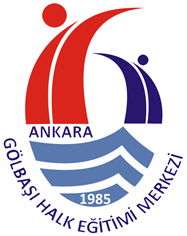               AYSEL KARAMüdür YardımcısıZELİHA ATEŞÖğretmenAYŞE KOÇAKÖğretmen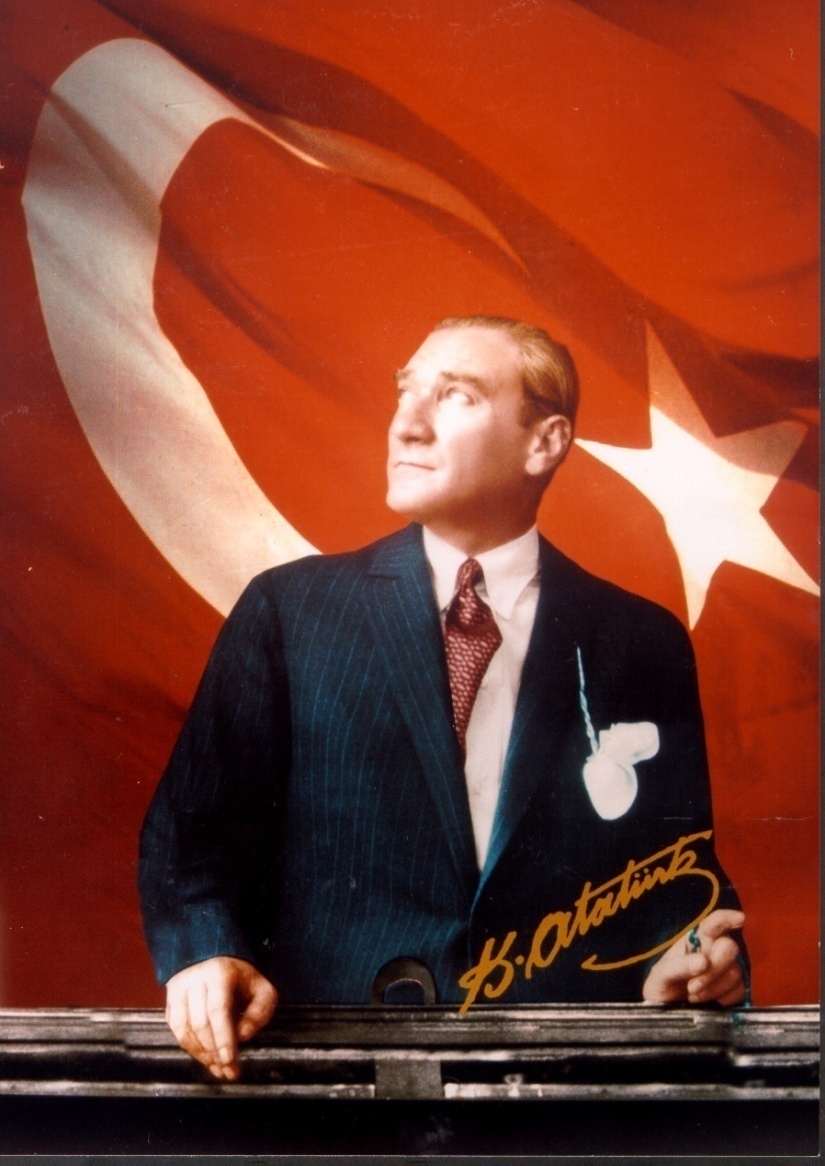 Milli Eğitim işlerinde kesinlikle zafere ulaşmak lazımdır. Bir milletin gerçek kurtuluşu ancak bu şekilde olur. Bu zafere ulaşılması için hepimizin tek vücut ve tek düşünce olarak esaslı bir program üzerinde çalışması lazımdır. Bence bu programın iki önemli noktası vardır: Sosyal hayatımızın ihtiyaçlarına uyumlu olması, çağın gereklerine uygun olmasıdır.Mustafa Kemal ATATÜRK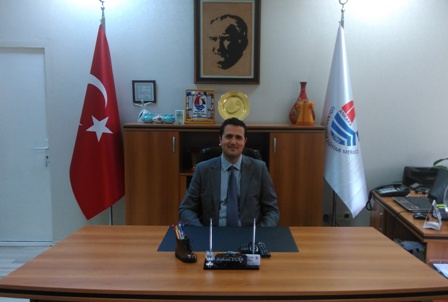 HALK EĞİTİMİ MERKEZMÜDÜRÜ SUNUŞ                Eğitim denilince ilk akla gelen okul kavramından vazgeçilerek, hayat boyu eğitimden bahsedilmeye başlandı. Çünkü bilimsel teknolojik gelişmeler ve toplumsal değişimler, eğitimi belli bir yaş ile sınırlama düşüncesini değiştirdi. Bunun sonucu hayat boyu eğitim, yetişkin eğitimi, hizmet içi eğitim kavramları ön plâna çıktı. Ayrıca teknolojinin sağladığı imkânlarla gerçekleşen uzaktan eğitim süreçleri, insanlara hayatlarının herhangi bir döneminde, ilgi duyduğu bir alana yönelme veya o zamana kadar fark etmediği bir yeteneğini keşfetme fırsatlarını vermektedir.                Kıt olan kaynakların eğitimsel ihtiyaçların giderilmesi amacıyla dengeli bir dağılımını yapmak, ancak iyi bir planlamayla gerçekleştirilebilir. Eğitim sistemini planlamadan, ülkenin kalkınmasını sağlamak mümkün değildir. Son yıllarda, stratejik planlamanın eğitime uygulanması çabaları geleneksel planlamaya alternatif olarak ortaya çıktığı görülmektedir. Uygun koşulların oluşturulması halinde, stratejik planlama aracılığıyla okulların etkililiğinin arttırılması mümkündür.               Stratejik planlama II. Dünya Savaşı yıllarında ortaya atılmış. İlk olarak askeri alanda daha sonra da iş dünyasında kullanılmış olmasına rağmen yaygın olarak yükseköğretim kurumlarında uygulanması 1970’li yıllarda ve diğer okul düzeylerinde uygulanması, 1980’li yıllardan sonra olmuştur. Eğitimde stratejik planlama, stratejik planlamanın diğer alanlara uygulanmasından önemli farklılıklar göstermektedir.                Ülkemizde de TKY özellikle 1990’lardan itibaren kamu yönetimi literatüründe tartışılmaya başlanmış, farklı sektörde faaliyet gösteren pek çok kamu kurumu TKY’yi kısmen de olsa uygulamıştır. Öte yandan stratejik plan Türk kamu yönetiminde iki binli yılların ortalarında ortaya konulmuştur. 2003 yılında çıkarılan Kamu Malî Yönetimi ve Kontrol Kanununun stratejik planlamaya ilişkin hükümleri 2005 tarihinde yürürlüğe girmiştir. Söz konusu kanuna göre tüm kamu kurumları stratejik plan hazırlamak durumundadır. Bu çalışmanın amacı, Türk Eğitim Sistemi’nde stratejik planlamanın uygulanmasına engel olan faktörleri belirlemektir.                Kurumla ilgili tüm toplum kesimlerinin katılımıyla toplumun kurumumuza ilişkin değerleri ve inançları belirlenir. Bu değer ve inançlar stratejik plan için temel oluşturur. Eğitimde stratejik planlama sürecinde önemli bir yere sahip olan stratejik planlama ekibinin plandan etkilenecek tüm kesimleri temsil eder nitelikte olması gerekir. Kurumumuzun sisteminin gelecekte nerede ve ne şekilde olacağına karar vermesi işlemi vizyon oluşturmadır. Misyon ise Vizyona göre daha somut ve ölçülebilir özelliğe sahiptir. Politikalar: Stratejik planın sınırlarının ne olacağını belirleyen ilkelerdir.               Kurumumuzda hazırlanan bu planın başarıya ulaşmasında, farkındalık ve katılım ilkesi önemli bir rol oynayacaktır. Bu nedenle çalışmanın gerçekleştirilmesinde emeği geçen stratejik planlama ekibi başta olmak üzere tüm paydaşlarımıza teşekkür ederiz. Ülkemizin sosyal ve ekonomik gelişimine temel oluşturan en önemli faktörün eğitim olduğu anlayışıyla hazırlanan stratejik planımızda belirlediğimiz vizyon, misyon ve hedefler doğrultusunda yürütülecek çalışmalarla 2023’ e ulaşmak dileğiyle…                                                                                                   Hakan UÇARHalk Eğitimi Merkezi MüdürüHALK EĞİTİMİ MERKEZ MÜDÜR YARDIMCISI SUNUŞStratejik Planlama bir kurumun her kademedeki çalışanın katılımını ve kurum yöneticisinin tam desteğini içeren, sonuç almaya yönelik çabaların bütününü teşkil eder. Kuruluşun içinde bulunduğu nokta ile ulaşmayı arzu ettiği amaç ve hedefleri arasındaki yolu, diğer bir deyişle bunlara ulaşmayı mümkün kılacak yöntemleri tarif eder. Stratejik Planlama; kuruluşların mevcut durum, misyon, temel değerler ve ilkelerinden hareketle bir vizyon oluşturma, bu vizyona uygun amaç ve hedefler saptama, ölçülebilir göstergeler geliştirerek, başarıyı izleme ve değerlendirme süreçlerini ifade eden katılımcı ve esnek bir planlama yaklaşımıdır.Bilgi çağında bir ülke, ürettiği bilgi, geliştirdiği teknoloji ve bulduğu yenilikler ölçüsünde dünyada söz sahibi olmaktadır. Bizler bunun bilincinde olarak her alanda dünyayla rekabet edebilen bir Türkiye için bilim, teknoloji ve yenilik alanına özel bir önem vermekteyiz. Ülkemiz, uygulanan doğru politika ve stratejilerle, son yıllarda bilim, teknoloji ve yenilik alanında ulusal ve uluslararası düzeyde tarihi başarılar elde etmekte ve büyük bir atılım gerçekleştirmektedir.Bu çalışmalar çerçevesinde eğitimin görevi; yalnızca ulusal sınırlar içinde başarılı olabilecek insanları değil, farklı kültür ve coğrafyalarda uyum sağlayabilecek ve başarılı olabilecek insanların da yetiştirilmesidir. Bunun gerçekleşebilmesi ciddi bir planlamayla mümkün olabilir. Bu nedenle ülkemizde 5018 sayılı Kamu Mali Yönetimi ve Kontrol Kanunu’nun 9. Maddesi, MEB Strateji Geliştirme Başkanlığı 2010/14 sayılı genelge ile Millî Eğitim Bakanlığına bağlı tüm okul ve kurumlarda Stratejik Planlama sürecini zorunlu hale getiren yasal düzenlemeler yapılmıştır.Cook,1990 da stratejik planlama, bir organizasyonun kendisi için belirlenmiş olan yüksek amaçlara ulaşabilmesi için devamlı olarak kendini geliştirmeye yönelik bir araçtır demiştir. Bizde kurum olarak bu cümleden yola çıkarak beş yıllık stratejik planımızı Stratejik Plan Üst Kurulu ve Stratejik Plan Hazırlama Ekibi ile birlikte hazırladık.           Hazırlamış olduğumuz planın başarıyla sonuçlanması dileğiyle emeği geçen tüm arkadaşlarıma teşekkür eder, saygılar sunarım.	AYSEL KARAOKUL MÜDÜRÜ SUNUŞU										iiiMÜDÜR YARDIMCISI SUNUŞU									ivİÇİNDEKİLER											vEKLER LİSTESİ											viTABLOLAR LİSTESİ										viiŞEKİLLER LİSTESİ								                               viiiKISALTMALAR											ixGİRİŞ												11.BÖLÜM: STRATEJİK PLAN HAZIRLIK SÜRECİ							2HALK EĞİTİMİ MERKEZİ 2019–2023 STRATEJİK PLAN HAZIRLIK SÜRECİ			                32.BÖLÜM: DURUM ANALİZİ									6	A.	TARİHİ GELİŞİM									7	B.	YASAL YÜKÜMLÜLÜKLER VE MEVZUAT ANALİZİ				9	C.	FAALİYET ALANLARI VE SUNULAN HİZMETLER					10	D.	PAYDAŞ ANALİZİ								17	E.	KURUM İÇİ VE DIŞI ANALİZİ							20	F.	EĞİTİM VE ÖĞRETİMDE GELİŞİM VE SORUN ALANLARI				34	G.	STRATEJİK PLAN MİMARİSİ							353.BÖLÜM: GELECEĞE YÖNELİM								37MİSYON, VİZYON VE TEMEL DEĞERLER						38STRATEJİK PLAN GENEL TABLOSU						40TEMA, AMAÇ, HEDEF VE TEDBİRLER						414.BÖLÜM: MALİYETLENDİRME									595.BÖLÜM: İZLEME VE DEĞERLENDİRME							61	A.	HALK EĞİTİMİ MERKEZİ 2015–2019 STRATEJİK PLANIN DEĞERLENDİRMESİ		62	B.	İZLEME VE DEĞERLENDİRME MODELİ						63	C.	MEM 2019–2023 STARTEJİK PLANI BİRİM SORUMLULUKLARI			646.BÖLÜM: EKLER										72EKLER DİZİNİEk1.Halk Eğitimi Merkezi Müdürlüğü Stratejik Plan Üst Kurulu ve Stratejik Plan Hazırlama EkibiEk 2. Yasal Yükümlükler TablosuEk 3.Paydaş Hizmet MatrisiEk 4.Paydaş Analizi TablosuTABLOLAR DİZİNİTablo.1.Halk Eğitimi Merkezi Müdürlüğü Personel SayısıTablo 2. Personelin Öğrenim Durumlarına göre DağılımıTablo 3. Kurum Personelinin Yaş DağılımıTablo 4.Kurumun Teknolojik Alt YapısıTablo 5. Halk Eğitimi Merkezi Müdürlüğü Mali KaynaklarıTablo 6. 2015-2019 Dönemi Tahmini Maliyet Dağılımı TablosuŞEKİLLER DİZİNİŞekil 1. . Halk Eğitimi Merkezi Stratejik Plan ModeliŞekil 2.Stratejik Plan Oluşum ŞemasıŞekil 3. Paydaş Analizi İş AkışıŞekil 4. Kurum İçi Analiz Şekil 5. Halk Eğitimi Merkezi Teşkilat YapısıŞekil 6. Temalar ve Alt BaşlıklarıŞekil 7. Stratejik Planı İzleme ve Değerlendirme ModeliKISALTMALAR LİSTESİ		AB		Avrupa Birliği		GZFT		Güçlü-Zayıf-Fırsat-Tehdit		MEB		Milli Eğitim Bakanlığı		MEM		İl Milli Eğitim Müdürlüğü		İMEM		İlçe Milli Eğitim Müdürlüğü		PG		Performans Göstergesi		PH		Performans Hedef		SAM		Stratejik Amaç		FA		Faaliyet Alanı		SH		Stratejik Hedef		TKY               Toplam Kalite Yönetimi		TÜİK             Türkiye İstatistik Kurumu                         SDP                Standart Dosya Planı                       PESTLE Politik, Ekonomik, Sosyal, Teknolojik, Yasal ve Çevresel  Kurum AnaliziGİRİŞ5018 sayılı Kamu Mali Yönetimi ve Kontrol Kanunu, kamu idarelerine kalkınma planları ulusal programlar, ilgili mevzuat ve benimsedikleri temel ilkeler çerçevesinde geleceğe ilişkin misyon ve vizyonlarını oluşturma, stratejik amaçlar ve ölçülebilir hedefler belirleme, performanslarını önceden belirlenmiş olan göstergeler doğrultusunda ölçme ve bu süreçlerin izlenip değerlendirilmesi amacıyla katılımcı yöntemlerle stratejik plan hazırlama zorunluluğu getirmiştir. Bu bağlamda Gölbaşı Halk Eğitimi Merkezi Müdürlüğü ilk stratejik planını 2011‐2014 yıllarını kapsayacak şekilde hazırlamış ve uygulamıştır.Başta Ankara İl Mili Eğitim Müdürlüğünün ve Gölbaşı İlçe Milli Eğitim Müdürlüğünün 2015‐2019 Stratejik Planı çerçevesinde Gölbaşı Halk Eğitimi Merkezi Müdürlüğünün 2015‐2019 Stratejik Planı hazırlanmıştır ve uygulanmıştır. Gölbaşı Halk Eğitimi Merkezi Müdürlüğü 2019‐2023 Stratejik Planının:Birinci bölümünde; stratejik planlama süreci içerisinde izlenen model, yasal çerçeve, hazırlık süreci, eğitim dönemi, planın hazırlanma aşamaları ve gerçekleştirilen faaliyetler ile ilgili bilgiler özetlenmiş biçimde verilmektedir.İkinci bölümünde; durum analizi başlığı altında Halk Eğitim Merkezi Müdürlüğünün tarihi gelişimi, yasal yükümlülükleri ve mevzuat analizi, faaliyet alanları ile ürün ve hizmetlerin analizi, paydaş analizi, kurum içi analiz ve kurum dışı analiz özetlenmiş biçimde yer almaktadır.Üçüncü bölümünde; geleceğe yönelim başlığı altında misyon, vizyon, temel değerler, temalar, stratejik amaçlar, stratejik hedefler, performans göstergeleri ile tedbirler yer almaktadır.Dördüncü bölümünde; maliyetlendirme başlığı altında stratejik planının mali kaynak tablosu ve bu kaynakların stratejik hedef ve stratejik amaçlara göre dağılımını öngören çizelgeler yer almaktadır.Beşinci bölümünde; izleme ve değerlendirme başlığı altında stratejik planda yer alan hedeflerin izlenmesi ve değerlendirilmesine ilişkin yaklaşım ifade edilmektedir.Stratejik Plan Hazırlama Ekibi2019–2023 STRATEJİK PLAN HAZIRLIK SÜRECİMilli Eğitim Bakanlığı Strateji Geliştirme Başkanlığı, 5018 sayılı Kamu Mali Yönetimi ve Kontrol Kanunu’nun esas ve usullerine göre hazırladığı “İkinci Beş Yıllık Stratejik Plan Hazırlık Programı’nı ve takvimini Eylül 2018 tarihinde, 2018/16 sayılı Genelge ile yayımlayarak il, ilçe ve okullarda stratejik planlama çalışmalarını başlatmıştır.2019–2023 tarihli programın,  Ankara İl Milli Eğitim Müdürlüğü tarafından tüm ilçe milli eğitim müdürlükleri ile okul/kurumlara 10.01.2019 tarihli ve 718064 sayılı yazı ile duyurulmasıyla üçüncü stratejik planlama çalışmalarına ilçemizle birlikte kurumumuzda da başlanmıştır.2019–2023 Stratejik Planın hazırlanmasında MEB tarafından benimsenen, Kalkınma Bakanlığı tarafından yayımlanan “Kamu İdareleri için Stratejik Planlama Kılavuzu’nda yer alan model benimsenmiştir.                 Şekil: 1: Gölbaşı Halk Eğitimi Merkezi Müdürlüğü Stratejik Planlama ModeliStratejik planlama sürecinde yapılacak faaliyetlerin etkili bir şekilde koordine edilip yürütülmesi için Milli Eğitim Bakanlığı Strateji Geliştirme Başkanlığının 2018/16 sayılı genelgesi doğrultusunda Gölbaşı Halk Eğitimi Merkezi Müdürlüğünde; stratejik plan üst kurulu ve stratejik planlama ekibi oluşturulmuştur.           Stratejik plan üst kurulu; Okul müdürü başkanlığında ilgili müdür yardımcısı, bir branş öğretmeni ve okul aile birliği başkanı ve okul aile birliği üyesinden oluşmaktadır.Stratejik planlama çalışmalarını doğrudan yürütmesi beklenen ve stratejik plan üst kurula belirli dönemlerde raporlar sunarak, kurulun önerileri doğrultusunda çalışmaları yürütecek olan strateji planlama ekibi; Kurum Müdürümüz başkanlığında, stratejik plandan sorumlu müdür yardımcısı, kurumumuzda görevli 2 öğretmenin katılımıyla oluşturulmuştur.Gölbaşı İlçe Milli Eğitim Müdürlüğü 2018 yılı aralık ayında bilgilendirme toplantısı düzenleyerek toplantıya katılan tüm okul ve kurum müdürleri ile stratejik plandan sorumlu müdür yardımcılarına MEB 2019- 2023 Stratejik Plan Hazırlık Programını duyurmuştur. Bu program çerçevesinde kurumumuz çalışma takvimine göre yapılması gereken çalışmalara başlamıştır. Ayrıca Gölbaşı İlçe Milli Eğitim Müdürlüğünün 15.11.2019 tarih ve 80318129 sayılı yazısı ile kurumumuzda stratejik plan üst kurulu ile stratejik plan ekipleri oluşturulmuştur. Oluşturulan ekip listeleri İlçe Milli Eğitim Müdürlüğüne gönderilmiştir.Gölbaşı Halk Eğitim Merkezi Müdürlüğü Stratejik Planı’nın temel yapısında, Bakanlığımız ve Ankara İl Milli Eğitim Müdürlüğünün Stratejik Planlama Üst Kurulu tarafından kabul edilen eğitimin üç temel bölümü (erişim, kalite, kapasite) baz alınmış, planın hazırlanmasında tüm paydaşların görüş ve önerileri ile eğitim önceliklerinin plana yansıtılabilmesi için geniş katılım sağlayacak bir model benimsenmiştir. Stratejik Plan Hazırlama EkibiStratejik Plan Oluşum ŞemasıŞekil: 2:Gölbaşı Halk Eğitimi Merkezi Müdürlüğü Stratejik Plan Oluşum ŞemasıDURUM ANALİZİ:Kurumumuzun amaç ve hedeflerinin geliştirilebilmesi için sahip olunan kaynakların tespiti, güçlü ve zayıf yönler, kamu kurum ve kuruluşlarıyla imzalanan protokoller, sivil toplum örgütleriyle yapılan iş birliği, uzman öğretmen ve usta öğretici alımları, vatandaşlardan gelen talepler ile kurumumuzun kontrolü dışındaki olumlu ya da olumsuz gelişmelerin saptanması amacıyla neredeyiz? Sorusunun cevabına ulaşacak şekilde, geniş katılımlı ve etkin eğitim faaliyetleriyle “Durum Analizi” çalışmaları yapılmıştır.     Kurumumuzun mevcut durumunu, her düzeyden iç paydaşın görüşü alınmak suretiyle net olarak ortaya koyan GZFT analizi çalışmalarında güçlü-zayıf yönleri ile fırsatlar-tehditler belirlenmiştir. Eğitimlerde elde edilen uygulama çıktıları, katılımcılar tarafından önem sırasına göre sıralanmış ve SPK Ekibi tarafından analiz edilerek bir dizi toplantı yapılmış, çalışmalar sürecin her aşamasında ilgililerle paylaşılmıştır. Durum Analizi, misyon, vizyon, amaçlar ve hedefler, performans göstergeleri ve stratejiler belirlenirken kurumumuzun tüm birimleri ve personelin görüşleri alınmıştır.A-TARİHİ GELİŞİMGölbaşı’nın ilçe olması çok eskilere dayanmaz. Gölbaşı daha önce Örencik Köyüne bağlı Göl Hanı adı ile anılan bir mahalle iken 1923 yılında, buraya Oğul bey Köyündeki Bucak Müdürlüğü ile Jandarma Karakolunun taşınması ile Gölbaşı Nahiyesi adını aldı. 1936 yılında ise ilçe olan Çankaya’ya bağlandı. 1955 yılında E–5 Devlet Karayolunun bu bölgeden geçmesi ile Gölbaşı’nın nüfus artışı ve gelişmesi hızlandı. 1965 yılında da Gölbaşı Belediye teşkilatı kuruldu. 29.11.1983 gün ve 2963 sayılı Kanun ile de Gölbaşı ilçe oldu. 22.10.1990 tarih ve 90/1117 sayılı Bakanlar Kurulu kararı ile 2872 sayılı Çevre Kanununun 9 uncu maddesine dayanılarak “Gölbaşı İlçesi Özel Çevre Koruma Bölgesi” olarak ilan edildi. 1991 yılında da Gölbaşı Belediyesi Büyükşehir Belediyesi sınırları içine alındı. Bugün Gölbaşı ilçesi Ankara Büyükşehir Belediyesi sınırları içerisinde, 134.378 nüfusu ve 1300 km²'lik yüzölçümüyle devamlı gelişen ve büyüyen bir ilçe konumundadır.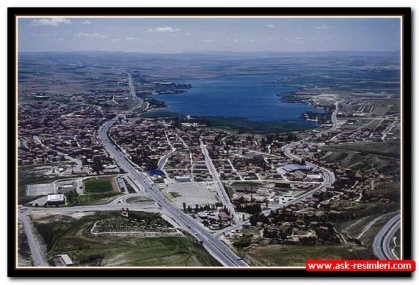 Gölbaşı ilçesinde bulunan Kurumumuz 1985 yılında Yenimahalle Halk Eğitimi Merkezine bağlı olarak açıldı.1986 yılında Gölbaşı ilçe olduktan sonra, Halk Eğitimi Merkezi müstakil müdürlük oldu. İlk çalışmasına Şerafettin Tombuloğlu Lisesinin bahçesinde eski PTT binasında öğretime başladı. Daha sonra bina yıkılınca Kaymakamlık binasına taşındı.2004 yılından beri şu anki binasında hizmet vermeye devam etmektedir. Bunun yanında mahallelerde ve bazı kamu kurum ve kuruluşlarında açılan kurslarla eğitim ve öğretimine devam etmektedir.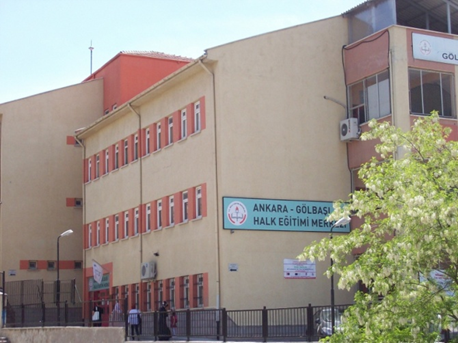 340 ada 5 parsel üzerindeki binamız;660  m2 arsa üzerinde toplam 2980 m2 bina alanına,1320 m2  de bahçe alanına sahiptir.        Merkezimizde Müdür olarak sırasıyla; Nükhet ÜNER(1985–1991), Ahmet YILMAZ(1991–1992vekâleten), Ahmet TOPOĞLU(1992–1994), Hüseyin DEMİRTAŞ(1994–2004), Ahmet YILMAZ(2004–2009), Oğuz YÜCEL(2009–2014),  görev yapmışlardır.5.12.2014 tarihinden atanan Hakan UÇAR halen kurumumuz müdürlüğünü yapmaktadır.2016/2017 eğitim öğretim yılında 1 müdür,3 müdür yardımcısı, 32 öğretmen, 4 memur, 1 hizmetli 13 uzman öğretmen ve yaklaşık 60 usta öğretici ile eğitim öğretimde hizmete devam edilmektedir.2017/2018 eğitim öğretim yılında 1 müdür,3 müdür yardımcısı, 22 öğretmen, 3 memur, 1 hizmetli 13 uzman öğretmen ve yaklaşık 70 usta öğretici ile eğitim öğretimde hizmete devam edilmektedir.2018/2019 eğitim öğretim yılında Merkez Müdürlüğümüz 1Müdür, 2Kadrolu, 1görevlendirme Müdür Yardımcısı, 23 Kadrolu Öğretmen (9 norm içinde,14 norm fazlası), 2 Görevlendirme Öğretmen, 13 Uzman Öğretmen, 80 Usta Öğretici, 3 Veri Hizmetleri Kontrol İşletmeni, 2 geçici işçi, 1 görevlendirme hizmetli, 1 görevlendirme işçi çalışmalarını sürdürmektedir2019/2020 eğitim öğretim yılında Merkez Müdürlüğümüz; 1Müdür, 3 Müdür Yardımcısı, 3 İşci, 20 kadrolu Öğretmen, 97 usta öğretici(normal-emekli), 15 uzman öğretici ve 3 Veri Hizmetleri Hazırlama İşletmenliği ile eğitim öğretime devam etmektedir.B-YASAL YÜKÜMLÜLÜKLER VE MEVZUAT ANALİZİKurumumuz Stratejik Planlaması yapılırken Merkez Müdürümüz Hakan Uçar başkanlığında Müdür Yardımcısı Aysel KARA, Müdür Yardımcısı Neval ÖZKANEM, Müdür Yardımcısı Dilek SÖNMEZ GENÇ ile bir toplantı yapılmıştır. Bu toplantıda stratejik plan hazırlanırken yararlanılacak Kanun, Yönetmelik, Yönerge ve Genelgeler taranarak planlama yapılırken uyulacak mevzuat analizi belirlenmiştir.Bu planlama, 5018 sayılı Kamu Mali Yönetimi ve Kontrol Kanunu, Stratejik Planlamaya İlişkin Usul ve Esaslar Hakkında Yönetmelik ile Kamu İdareleri için Stratejik Planlama Kılavuzu’na ve Milli Eğitim Bakanlığının 15.11.2019 tarih ve 80318129 sayılı Genelgesi ile Milli Eğitim Bakanlığı Yaygın Eğitim Kurumları Yönetmeliğine dayalı olarak hazırlanmıştır. Bu planın hazırlanmasında Kurum Müdürünün başkanlığında yapılan toplantıda belirlenen ilgili Kanun, Yönetmelik, Yönerge, Genelge ve Kanunun Hükmünde Kararnamelerden yararlanılmıştır.Kurumumuzda yapılan görev değişikliği nedeniyle Toplam Kalite Yönetiminden Sorumlu Müdür Yardımcısı Aysel KARA olmuştur. Yasal Yükümlülükler Tablosu Ek Dizinindedir.14.9.2011 tarihli ve 28054 sayılı Resmi Gazetede yayımlanarak yürürlüğe giren 652 sayılı Millî Eğitim Bakanlığının Teşkilat ve Görevleri Hakkında Kanun Hükmünde Kararnamenin 12.Maddesine göre Hayat Boyu Öğrenme Genel Müdürlüğünün görevleri şunlardır:a) Zorunlu eğitim dışında, eğitim ve öğretimi hayat boyu devam edecek şekilde yaygınlaştırmak amacıyla politikalar oluşturmak, bunları uygulamak, izlemek ve değerlendirmek.b) Yaygın eğitim ve öğretim ile açık öğretim hizmetlerini yürütmek.c) Örgün eğitim sistemine girmemiş, herhangi bir eğitim kademesinden ayrılmış veya bitirmiş vatandaşlara yaygın eğitim yoluyla genel veya meslekî ve teknik öğretim alanlarında eğitim ve öğretim vermek.ç) Yaygın eğitim ve öğretim okul ve kurumlarının eğitim ve öğretim programlarını, ders kitaplarını, eğitim araç-gereçlerini hazırlamak veya hazırlatmak ve Talim ve Terbiye Kuruluna sunmak.d) Yaygın özel öğretim kurumlarıyla ilgili hizmetleri yürütmek.e) Kanununa göre aday çırak, çırak, kalfa ve ustaların genel ve meslekî eğitimlerini sağlamak.f) Bakan tarafından verilen benzeri görevleri yapmak.C. FAALİYET ALANLARI VE SUNULAN HİZMETLER2019–2023 stratejik plan hazırlık sürecinde kurumumuzun faaliyet alanları ile ürün ve hizmetlerinin belirlenmesine yönelik çalışmalar yapılmıştır. Bu kapsamda kurumumuzun yasal yükümlülükleri, kamu hizmet envanteri incelenerek ürün ve hizmetleri tespit edilmiş ve 8 faaliyet alanı altında gruplandırılmıştır.Buna göre kurumumuzun faaliyet alanları ile ürün ve hizmetleri gösterir tablo aşağıdaki gibidir.Yurttaşlık eğitimiAile eğitimiSportif, sosyal ve kültürel etkinlikler ile benzeri konuları içeren eğitim çalışmaları Bilmeyenlere okuma-yazma öğretimiOkuma-yazma bilenlere eksik eğitimlerinin tamamlanması için destek sağlayıcı sürekli eğitim vermekŞartlar ve ihtiyaçlara göre ilgili eğitim kurumları ile iş birliği yapılarak programlar hazırlamak ve uygulamak.İstihdama yönelik meslek alanlarında kurslar düzenlemek ve nitelikli insan gücü yetiştirilmesine katkı sağlamak. Meslek öncesi eğitim ve yeni bir meslek edinmeHayat boyu öğrenme konularını kapsayan yaygın eğitim veya kısa süreli ve kademeli mesleki ve teknik eğitim programları uygulamakYerel düzeyde iş gücü piyasası ile ilgili araştırmalar yaparak istihdama yönelik meslek alanlarında kurslar düzenlemek  Nitelikli insan gücü yetiştirilmesine katkı sağlamakAileyi geliştirmeye yönelik olarak çocuk psikolojisi, bakımı, gelişimi; ergenlik ve gençlik psikolojisi; ev yönetimi, aile iletişimi ve benzeri konularda eğitim etkinlikleri düzenlemekAnne-babalara çocuk eğitimiyle ilgili uygulamalı kurslar düzenlemek ve bu kursiyer çocuklarının yararlanabileceği çocuk bakım ve oyun odaları oluşturmak.Uzaktan eğitimle ilgili her türlü gelişmeyi takip ederek, bu tür eğitim faaliyetlerinden yararlanmak için gerekli önlemleri almak.Türkçenin doğru, güzel, etkili ve kurallarına uygun olarak öğretilmesi, kullanılması ve yaygınlaştırılması yönünde öğretim programların hazırlayıp uygulamakEğitim, öğretim, üretim ve yönetimin verimliliğinin artırılması,Sürekli gelişme için gerekli araştırmaların yapılması ve sonuçlarının değerlendirilmesi Öğretim programlarının uygulamalarını izlemek ve rehberlik faaliyetlerini yürütmek, Öğretim materyalleri ile ilgili süreç ve uygulamaları izlemek ve değerlendirmek, Sistem boyutunda eğitim ve öğretim süreçleri ile uygulamaları izlemek ve değerlendirmek, Eğitim-öğretim ve yönetim faaliyetlerinin denetim ve değerlendirme çalışmalarını yapmak, İzleme ve değerlendirme raporları hazırlayarak ilgili birimlerle paylaşmak,Açılan kursların, denetim, rehberlik, işbaşında yetiştirme ve değerlendirme hizmetlerini yürütmek,Eğitim ihtiyaçlarını belirleme çalışmaları yanında yörenin ihtiyacına göre program geliştirme, yönetim, bütçe ve benzeri konularda planlama ve düzenleme yapılmasıİhtiyaç duyulan öğretmen ve usta öğreticilerin görevlendirilmesiMerkezin gelişmesi için çevre imkânlarını ve ihtiyaçlarını dikkate alarak uzun dönemli bir plan hazırlanmasıGünlük çalışma çizelgesi ile öğretmenlerin nöbet çizelgelerinin düzenlenmesi Öğretmen ve diğer personelden görevlerini başarılı olarak yürütenler ile yönetim, eğitim ve öğretimin etkinliğini artırmak için büyük çaba gösterenlerin ödüllendirilmesiPersonelin sicil raporlarının düzenlenmesiÖğretim yılı başlamadan önce personel arasında iş bölümünün yapılması ve yazılı olarak bildirilmesi Komisyon ve ekiplerin oluşturulmasıÇevrede yapılacak alan araştırmalarına dair planlamanın yapılması, bu çalışmada görev yapacak öğretmen, usta öğretici ve gönüllü kişilerin görevlendirilmesiMerkezin yıllık çalışma planının hazırlanması Uygulanacak programlara göre öğretmen ve usta öğretici ihtiyacının belirlenmesi,Merkezlerde görevli aday öğretmen ve ücretli usta öğreticilere bilgilendirme, danışmanlık ve rehberlik yapılması,E-Yaygın sistemi programı ile ilgili iş ve işlemlerin yürütülmesi,Uygulamada birlik ve beraberliği sağlamak amacıyla öğretmen ve usta öğreticiler arasındaki eş güdümün sağlanması,Kursiyer kayıt ve kabul, eğitim, öğretim, devam, izin, disiplin işleri ile diğer yönetim konularının ve bunlarla ilgili defter, dosya ve belgelerin düzenlenmesi, takip edilmesi ve sonuçlarının izlenip değerlendirilmesi,Merkezlerde çalışma saatleri dışındaki nöbet görevinin yerine getirilmesi çalışmalarıOkul aile birliği ve kulüp faaliyetlerinin düzenli olarak yürütülmesinin sağlanması,Taşınır kayıt, kontrol ve düşüm işlemleri ile eğitim, öğretim süresince kullanılacak değerlendirme form ve belgelerin hazırlanması, kayıtların tutulması,Aylık maaş ve ders ücretleriyle ilgili iş ve işlemlerin yapılması,Merkezin muayene, teslim alma ve sayım kuruluna başkanlık edilmesi ve işlemlerin yürütülmesi,Açık öğretimle ilgili kayıtların alınması, kitap dağıtım işlerinin yapılması, öğrenci belgesi ve diğer belgelerin elektronik ortamda düzenlenmesi, diplomaların dağıtılmasıİnsan kaynaklarıyla ilgili kısa, orta ve uzun vadeli planlamalar yapmak, Norm kadro iş ve işlemlerini yürütmek,Kurum özlük dosyalarının muhafazasını sağlamak,Özlük ve emeklilik iş ve işlemlerini yürütmek,Disiplin ve ödül işlemlerinin uygulamalarını yapmak,Yöneticilik formasyonunun gelişmesini sağlayıcı faaliyetler yürütmek,Öğretmenlerin eğitimlerine ilişkin iş ve işlemleri yapmak,Aday öğretmenlerin uyum ve adaylık eğitimi programlarını uygulamak,Öğretmen yeterliliği ve iş başarımı düzeyini iyileştirici hizmet içi eğitimler yapmak,Öğretmen yeterliliklerine ilişkin Bakanlığa geri bildirim ve önerilerde bulunmak,Öğretmenlerin hizmet içi eğitimlerine yönelik ulusal ve uluslararası gelişmeleri izlemek,Ders programlarının öğretmenlere dağıtımı ile ilgili çizelgelerin hazırlanması,Nöbet çizelgelerinin hazırlanması, müdüre onaylatılması, öğretmenlerin ve diğer görevlilerin nöbet görevlerinin kontrol edilmesi,Öğretmenlerin meslekî gelişimiyle ilgili araştırma ve projeler yapmak ve uygulamak, Öğretmenlerin meslekî gelişimine yönelik yerel düzeyde etkinlikler düzenlemek,Yöneticilerin, öğretmenlerin ve diğer personelin atama, yer değiştirme, askerlik, alan değişikliği ve benzeri iş ve işlemlerini yapmak, Personelin pasaport ve yurt dışı iş ve işlemlerini yürütmek, Sendika ve konfederasyonların ilçe temsilcilikleriyle iletişim sağlamak,25.6.2001 tarihli ve 4688 sayılı Kamu Görevlileri Sendikaları Kanunu kapsamındaki görevleri yürütmek.Kurslara devam eden dezavantajlı veya özel eğitim gerektiren bireylerin yetiştirilmesi ile ilgili gerekli önlemleri almakOkuma yazma ile ilgili iş ve işlemleri, 16.6.1983 tarihli ve 2841 sayılı Zorunlu İlköğrenim Çağı Dışında Kalmış Okuma Yazma Bilmeyen Vatandaşların Okur Yazar Duruma Getirilmesi veya bunlara İlkokul Düzeyinde Eğitim Öğretim Yaptırılması Hakkında Kanuna göre yürütür.Bilgi edinme, talep, ihbar, şikâyet, görüş ve önerilere ilişkin işlemlerin yürütülmesiİhtiyaç doğrultusunda alınacak Uzman öğretmen ve usta öğreticilerin belirlenerek planlamasının yapılması ve web sayfasından duyurulmasıUsta Öğreticilerin işe alma, işten çıkarma süreçlerini, sigorta işlerini yürütmek.Kadrolu personelin ve usta öğreticilerin mazeret, hastalık ve yıllık izin işlemleri, ilgili mevzuat hükümlerine göre yürütülmesiUlusal ve uluslararası araştırma ve projeleri takip etmek, sonuçlarından yararlanmak,AB projeleri hazırlamakDers araç ve gereçleri ile donatım ihtiyaçlarını temin etmek, Ücretsiz Ders Kitabı Temini Projesini yürütmek,Taşınır ve taşınmazlara ilişkin iş ve işlemleri yürütmek, Depo iş ve işlemlerini yürütmek,Temizlik, güvenlik, ısınma, aydınlatma, onarım ve taşıma gibi işlemleri yürütmek, Satın alma iş ve işlemlerini yürütmek, Tahakkuk işlemlerine esas olan onayları almak ve ilgili diğer işlemleri yürütmek,Genel evrak ve arşiv hizmetlerini yürütmek.Yapım ve onarım ile ilgili iş ve işlemleri yürütmek,Merkez binamızın derslik ihtiyaçlarını önceliklere göre karşılamak,Onaylanan yapım programlarının ve ek programların uygulanmasına ilişkin iş ve işlemleri yürütmek, Yapılan ihalelere ait projelerin ödeneğe esas dosyalarının hazırlanmasına ilişkin iş ve işlemleri yürütmek, Projelere göre idarî ve teknik ihale şartnamelerinin hazırlanmasına ilişkin iş ve işlemleri yürütmek, Hak edişlere ilişkin iş ve işlemleri yürütmek,Eğitim ve öğretimde kullanılacak teknolojik araçların sayısını arttırmakTeknolojik araçların güncellenmesini sağlamakTeknolojik araçların bakım ve onarımlarını sağlamakEtkinliklerle ilgili hazırlanmış yazılı, görsel ve işitsel araçlardan belli bir program çerçevesinde kursiyerlerin yararlanmasını sağlayıcı çalışmalar yapmak.Hayat boyu öğrenmeyi destekleyen ulusal ve uluslararası bilgi ağı oluşturmak, e-öğrenme uygulamalarında erişime açık bilgi kaynaklarının artırılmasını sağlamak.Kurumun stratejik planını hazırlamak, geliştirmek ve uygulanmasını sağlamak,Kurum faaliyetlerinin stratejik plan, bütçe ve performans programına uygunluğunu sağlamak,Hizmetlerin etkililiği ile vatandaş ve çalışan memnuniyetine ilişkin çalışmalar yapmak, Bütçe ile ilgili iş ve işlemleri yürütmek,Ayrıntılı harcama programını hazırlamak,Nakit ödemelerin planlamasını yapmak, ödemeleri izlemek, Okul-aile birliği ile ilgili iş ve işlemleri yürütmek,Kurumuzda ki derslik ihtiyaçlarını tespit etmek,İstatistikî verileri ilgili birimlerle işbirliği içinde ulusal ve uluslararası standartlara uygun ve eksiksiz toplamak, güncelleştirmek, analiz etmek ve yayımlamak,Eğitim kurumları, yönetici, öğretmen, usta öğretici ve çalışanlar için belirlenen performans ölçütlerinin uygulanmasını izlemek, ihtiyaçlara göre performans ölçütleri geliştirmek ve uygulamak,Bakanlığa bağlı olmayan kurum ve kuruluşlarla iş birliği yaparak özel eğitim gerektiren bireyler, koruma altındaki bireyler, sokakta çalışan veya yaşayan çocuklar, değişik sektörlerde çalışan çocuklar, tedavi altındaki madde bağımlıları, tutuklu ve hükümlüler, rehabilitasyon merkezleri ile hastanede yatan kişilere kurs ve etkinlikler düzenlemek,Kurumumuz ile diğer kurumlar arasındaki iletişim ve iş birliğinin düzenli yürütülmesini sağlamak,Diğer resmî ve özel kurum veya kuruluşlar ile gönüllü kuruluşlarca ücretsiz düzenlenecek kursların gerçekleştirilmesi için iş birliği imkânı sağlamak,Hayat boyu öğrenme, halk eğitimi planlama ve iş birliği komisyonu toplantılarına imkânlar ölçüsünde katılmak ve çalışmaları takip etmek,İhtiyaç hâlinde diğer kurumlarla iş birliği protokollerinin hazırlanması, iş ve işlemlerin yürütülmesine dair görevleri yerine getirmekUlusal ve ikili anlaşmalar çerçevesinde yürütülecek projelerin uygulanması için gerekli önlemleri alarak, projede görevli personel arasındaki eş güdümü sağlamak,Özel sektör ile diğer resmî ve gönüllü kuruluşlarla da iş birliği yaparak yeni ihtiyaçlara göre istihdamı kolaylaştırıcı kurslar açılmasını sağlamak,İlgili kuruluşlarla iş birliği yaparak, her türlü tehlikeye karşı gerekli güvenlik önlemlerini almak,Sivil toplum örgütlerinin gerçekleştirmeye çalıştığı sosyal projelere imkânlar ölçüsünde katkı sağlayarak destek vermek.Eğitime ilişkin araştırma, geliştirme, stratejik planlama ve kalite geliştirme faaliyetleri yürütmek,Eğitime ilişkin projeler hazırlamak, uygulamakKurumda proje hazırlama ve yürütme kapasitesini geliştirici çalışmalar yapmak,Proje hazırlama ekibinin konuyla ilgili eğitim almasını sağlamak, Kurumumuzda hazırlanacak araştırma ve uygulama projelerinde finansal ve malî yönetimi izlemek, raporlamakMerkezimizdeki araştırma, geliştirme, uzaktan eğitim, iç ve dış kaynaklı proje çalışmalarının yürütülmesini sağlamakRehberlik ve yöneltme/yönlendirme çalışmalarını planlamak, yürütülmesini sağlamak,Kursiyerlerin eğitim kurumlarına aidiyet duygusunu geliştirmeye yönelik çalışmalar yapmak, yaptırmak ve sonuçlarını raporlaştırmak,Kursiyerlerin ulusal ve uluslararası sosyal, kültürel ve sportif etkinliklerine ilişkin iş ve işlemlerini yürütmek,Güzel sanatlar, sportif, sosyal ve kültürel etkinlikler ile benzeri konuları içeren eğitim çalışmaları yapmak,Sosyal ve kültürel, mesleki ve teknik kurslar ile sosyal etkinlikler çerçevesinde toplantı, gezi, kampanya, kurs, seminer, konferans, yarışma, açık oturum, sergi, panel, sempozyum ve benzeri etkinlikler düzenlemek,Gerekli şartların oluşturulması kaydıyla yöresel, ulusal ve uluslararası düzeyde etkinlikler gerçekleştirmek; ihtiyaç duyulan kulüpleri oluşturarak çalıştırmak,İmkânlar ölçüsünde kitaplıklar oluşturmak, belli aralıklarla panolarda sergilemek üzere yayınlar yapmak, çevrenin tarihî ve kültürel değerlerini derlemek ve yayın yoluyla tanıtmak.Millî bayramlar, mahallî kurtuluş günleri, belirli gün ve haftalar, çevreye ait gelenek ve görenekler ile millî kültür değerlerinin tanıtılıp, korunup, yaşatılması yönünde çalışmalar yapmak,Aileyi geliştirmeye yönelik olarak çocuk psikolojisi, bakımı, gelişimi; ergenlik ve gençlik psikolojisi; ev yönetimi, aile iletişimi ve benzeri konularda eğitim etkinlikleri düzenlemek;Bakanlık ile diğer kurumlar arasındaki iletişim ve iş birliğinin düzenli yürütülmesini sağlayarak, kurs ve sosyal etkinliklerle ilgili yıl boyunca il düzeyinde eğitim ihtiyaçlarını belirleme çalışmalarını sürdürerek, düzenli ve verimli olarak gerçekleştirilmesi için gerekli önlemleri almak,Merkezin, çevre ihtiyaçlarına göre amaçlarına ulaşabilmesi için çevre ile etkili bir iletişim kurarak; bu amaçla yöresel eğitim programlarını hazırlayıp, uygulamak ve geliştirmek,Millî kültür değerlerimizin korunması, yaşatılması, yaygınlaştırılması, geliştirilmesi ve tanıtılması çalışmalarını özendirerek, planlamak, Okul aile birliğini kurarak, kulüpler oluşturarak etkin şekilde çalıştırılmasını sağlamak,Uygulanan programların çevrede bıraktığı sosyo-ekonomik etkililiği ve verimliliğini tespit etmek için araştırmalar yapmak,Etkinlikler için gerekli özendirme kampanyalar planlamakMerkezde yapılan faaliyetlerin sonucunda elde edilen ürünlerin sergilenmesini sağlamak ve bu konuda girişimci kursiyerlere destek vermek.Ölçme ve değerlendirme iş ve işlemlerini öğretmen ve müdür yardımcılarıyla işbirliği içerisinde yürütmek,Öğretim programlarını ve uygulanan modülleri teknik yönden izlemek ve sonuçlarını değerlendirmek,Eğitim faaliyetlerinin iyileştirilmesine yönelik teknik çözümlere ve yerel ihtiyaçlara dayalı uygulama projeleri geliştirmek ve yürütmek,Yenilikçi eğitim ve teknoloji destekli eğitim uygulamaları için yenilikçi çözümler hedefleyen proje ve araştırmalarda birimlere ve resmi ve özel kurumlara ilişkin iş ve işlemleri yürütmek,İlgili birimler ile işbirliği içinde proje ve araştırma sonuçlarının yeni uygulamalara yön vererek sürdürülebilir iş süreçlerine dönüşümünü sağlamak,Eğitim araç ve ortam standartlarının uygunluk testlerine ilişkin iş ve işlemleri yürütmek,Açık öğretim ile ilgili iş ve işlemleri yürütmek,Eğitim bilişim ağını işletmek ve geliştirmek, erişim ve paylaşım yetkilerini yönetmek,Eğitim teknolojileriyle ilgili bütçe ve yatırım planlamalarını yapmak,Bilişime ilişkin Bakanlık ve diğer birim projelerine ilişkin iş ve işlemleri yürütmek,Kamu bilişim standartlarına uygun çözümler üretmek,Haberleşme, veri ve bilgi güvenliğini sağlamak,Eğitim bilişim ağının kullanımını sağlamak,Bilişim hizmetlerine ve internet sayfalarına ilişkin iş ve işlemleri yürütmek,Yaygın eğitimde başarı, programın özelliğine göre değerlendirilir. Değerlendirmeyi; ders öğretmeni tarafından yazılı, sözlü, uygulamalı sınavlar veya varsa ödev ya da projelere göre yapmak,Birden fazla sınav şekli ile sınavı yapılan dersin puanı( veya notu), bu sınavların aritmetik ortalaması ile belirleyip Bu puan (veya not), kurs veya modülün başarı puan ya da notu olarak değerlendirmek,Modüler eğitim uygulanan programlarda her modülün sonunda değerlendirme yapmak,Programların özelliğine göre sınavları ve başarı değerlendirmesini bilişim teknolojisi kullanılarak yapmak,Kursiyerlerin sağlık durumları veya bedensel engelleri nedeniyle bazı derslerdeki sınavları, kursiyerlerin durumlarına uygun sınav yöntemiyle yapmak,Kursiyerlerin başarılarının değerlendirilmesinde 100 puan üzerinden 5 lik not düzenini kullanmak,Kursiyerlerin sınav kâğıtları en az bir yıl saklamak üzere arşiv oluşturmak,Kursiyerlerin kurs dönemi sonunda yapılan sınavı başarması hâlinde kursiyerin adına merkezce belge düzenlemek,Kurs süresince başarılı çalışmaları ve davranışlarıyla arkadaşlarına örnek olan, düzenlenen sosyal etkinliklere aktif olarak katılan kursiyerlere teşekkür belgesi vermekPAYDAŞ ANALİZİPaydaşlar, Halk Eğitimi Merkezi ile doğrudan ya da dolaylı ilişkisi olan, Merkezin sunduğu hizmetlerden yararlanan, kurumumuza maddi, manevi katkıları bulunan ve kurumun gelişimini olumlu yönde etkileyen kişi, grup veya kurumlardır. Paydaş analizi yapılırken kuruma maddi manevi girdi sağlayanlar, hizmet sunulan kesimler, işbirliği yapılan kesimler, kurumun kurumsal faaliyetlerinden etkilenenler, kurumu doğrudan ya da dolaylı yönden etkileyenler iç ve dış paydaşlar olarak sınıflandırılması esas alınmıştır. Paydaşların kurumu etkileme ya da kurumun paydaşları etkileme derecesine göre paydaşların görüş ve önerilerinin alınmasına en üst düzeyde dikkat edilmiştir. Örneğin, kurumun faaliyetlerinden doğrudan etkilenen kursiyerlere yönelik anketler düzenlenmiş ve bu anketler sonucunda kursiyerlerin kurumun gelişimiyle ilgili görüş ve önerileriyle hizmetlerden duydukları memnuniyet dereceleri saptanmıştır. Aynı şekilde kurumda çalışan öğretmen ve usta öğreticilere, memur ve hizmetlilere memnuniyet anketleri düzenlenerek görüş ve önerilerine doğrudan ulaşılmıştır. Anket vb. yöntemlerin dışında karşılıklı görüşmeler yoluyla da beyin fırtınası yapılarak kurumun gelişimi, hizmet ve faaliyetleriyle ilgili görüş alışverişinde bulunulmuştur.Tüm bu çalışmalar titizlikle analiz edilerek objektif bir yaklaşımla stratejik plana yansıtılmıştır. Paydaş analizi aşağıda belirtilen aşamalar dikkate alınarak yapılmıştır.Şekil. 3 Paydaş Analizi İş AkışıPaydaşların Belirlenmesi ve SınıflandırılmasıPaydaş analizinin ilk aşamasında stratejik planlama ekibi kurumumuzun bütün paydaşlarını ayrıntılı olarak belirlemiş, ayrıca bir paydaşta farklı özellik, beklenti ve öneme sahip alt gruplar ayrıntılı olarak belirlemiş, ayrıca bir paydaşta farklı özellik, beklenti ve öneme sahip alt gruplar mevcutsa, paydaşları bu alt gruplar bazında ele alarak büyük çaplı bir paydaş listesi oluşturmuştur. Paydaşların kurumla ilişkileri belirlenerek iç paydaş, dış paydaş, yararlanıcı olarak sınıflandırılması yapılmıştırPaydaşların ÖnceliklendirilmesiPaydaşların önceliklendirilmesinde paydaşın kurumun faaliyetlerini etkileme gücü ile kurumun faaliyetlerinden etkilenme dereceleri göz önünde bulundurulmuş ve öncelik verilecek paydaşlar tespit edilerek paydaş listesi belirlenmiştir. Önceliklendirmede, paydaşların kurumumuz faaliyet ve hizmetlerini yönlendirme, destekleme veya olumsuz etkileme gücü ile kurumumuzun paydaşın beklenti ve taleplerinin karşılanması konusunda verdiği önceliğin belirlenmesi işlemi gerçekleştirilmiştir. Paydaşların Görüş ve Önerilerin Alınması
Merkez Müdürlüğümüzün iç ve dış paydaşları ile ürün ve hizmetlerinin yararlanıcıları tespit edilerek önceliklendirilmiş ve paydaş görüşlerinin alınma yöntemi ve stratejik plana nasıl yansıtılacağına ilişkin bir paydaş görüş alma planı oluşturulmuştur. Bu plana göre, iç paydaşlarla çeşitli mülakat, toplantı, anket ve çalışmaları, ürün ve hizmetlerin yararlanıcısı olan dış paydaşlarla mülakat ve anket yapılmıştır. Stratejik Planlama ekibimiz iç ve dış paydaşların görüş ve önerilerinin nasıl ve hangi yöntemle alınması gerektiğine karar vermiştir. Anket, bireysel görüşme ve toplantı paydaş görüşü alma yöntemleri olarak uygulanmıştır. Ekipte görev dağılımı yapılarak hangi paydaşla kimin, nasıl ve hangi sıklıkta görüşüleceği belirlenmiştir. Hem iç hem de dış paydaşlarımızın görüş ve önerileri sonucunda ortaya çıkan durumlar; Kurumumuzun stratejik amaçları ile hedeflerinin belirlenmesi ve öncelikli stratejik alanların tespitinde belirleyici unsur olmuştur. Paydaşların Değerlendirilmesi:Stratejik Planlama ve Koordinasyon Ekibi tarafından hazırlanan ve 2019–2024 yılları arası faaliyetlerin planlanmasını içeren stratejik planlama çalışmalarında, iç paydaşlarımızın Merkez Müdürlüğünün faaliyetlerini nasıl bulduklarına ilişkin görüşlerini içeren iç paydaş anketi (20 soruluk mevcut durum anketi, okul çalışanları memnuniyet anketi, kursiyer memnuniyet anketi) verileri istatistik programları yardımı ile analiz edilmiştir. İç ve dış paydaş analiz sonuçlarına göre paydaşlarımızın Müdürlüğümüzü nasıl gördüğü ortaya konmuş, güçlü ve zayıf yönlerimizin belirlenmesinde faydalı olmuştur.Paydaş analizi ile stratejik planlama sürecine girdi oluşturulması, planın paydaşların beklentileri doğrultusunda şekillenmesi ve taraflarca sahiplenilmesi sağlanmıştır. Bunun için paydaşlarla mülâkat ve anket, yöneticiler, öğretmenler ve diğer çalışanlarla toplantılar yapıldı, sayısı fazla olan paydaşların görüşleri alınmıştır.Paydaş analizi sürecinde anket uygulaması, toplantı ve görüşme sonuçları değerlendirilerek elde edilen görüş ve öneriler sorun alanları, kurum içi ve çevre analizleri, GZFT analizi geleceğe yönelim bölümünün hedef ve tedbirlerine yansıtılmıştır. Hem iç hem de dış paydaşlarımızın görüş ve önerileri sonucunda ortaya çıkan hususlar,  stratejik amaçların ve hedeflerin belirlenmesi ile öncelikli stratejik alanların tespitinde belirleyici olmuştur.Stratejik planlama ekibi tarafından hazırlanan ve 2019–2024 yılları arası faaliyetlerin planlanmasını içeren stratejik planlama çalışmalarında iç paydaşlarımızın ve dış paydaşlarımızın kurumumuzun faaliyetlerini nasıl gördüklerine ilişkin görüşlerini içeren anketçalışmasına100 kişi katılmıştır. Anket, hem kâğıda basılı şekilde uygulandığı gibi aynı zamanda internet üzerinden online olarak da uygulanmıştır.Halk Eğitimi Merkezi Müdürlüğünün görev faaliyetlerini sürdürürken iş birliğinde bulunacağı paydaşlarını belirlemiştir. Bu paydaşlara hazırlanmış olan anketlerin nasıl yapılacağı önceden belirlenmiş çıkartılan yol haritası kapsamında paydaşların görüşleri alınmıştır. İç ve dış paydaş analiz sonuçlarına göre paydaşlarımızın kurumumuzu nasıl gördüğü ortaya konmuş, güçlü ve zayıf yönlerimizin belirlenmesinde oldukça faydalı olmuştur.
Buna göre kurum içi analiz sonuçlarına baktığımızda 3 müdür yardımcısı, 9 öğretmen ve 60 usta öğretici, 3 memur ve 1 hizmetliden oluşan gruba yapılan çalışan memnuniyeti anketinden aldığımız sonuçlara baktığımızda kariyer geliştirmede % 81,52, yetkilendirme (çalışanın görevi ile ilgili güçlü kılınması) %83,33, takdir- tanıma sistemi %80,43 ve çalışma arkadaşlarıyla ilişkiler %75,72 olarak görülmüştür.Aynı ankette iletişim%92,03, kararlara katılım%92,75, liderlik 92,61, öğrenme ve başarma fırsatı % 91,67, istihdam koşulları %90,22, çalışanlara sağlanan tesis ve hizmetler % 93,84, iş güvencesi %95,65,ücret ve ücret dışı ödemeler %96,20,değişimin yönetimi % 90,22, halk eğitimi merkezinin çevre politikası ve çevre üzerindeki etkisi % 90,22olarak görülmüştür. Kursiyer Memnuniyeti Anketi sonuçlarına baktığımızda iletişim %84,37, şeffaflık ve hesap verebilirlik %83,79 olarak bulunmuştur.E. KURUM İÇİ VE DIŞI ANALİZKURUM İÇİ ANALİZ “Kurum İçi Analiz” başlığı altında Halk Eğitimi Merkezi Müdürlüğüne ilişkin aşağıda belirtilen hususlar irdelenmiştir. Düzenlenen öğretmenler kurul toplantısında tüm fikir ve görüşlere açık olarak tartışma, beyin fırtınası ve soru cevap yöntemleriyle elde edilen sonuçların Teşkilat Yapısı, İnsan Kaynakları, Teknolojik Düzey ve Mali Kaynaklar konularını kapsayacak şekilde olması sağlanmıştır. Bu sonuçlar Kurumun Güçlü ve Zayıf Yönlerinin tespitine kaynaklık etmiştir. Kurum İçi Analizde kullanılan istatistikî veriler; Mebbis, E-Yaygın Otomasyon, e-yaygın portalından alınmıştır. Mali kaynaklara ilişkin veriler ise MEB KBS Sisteminden, Gölbaşı Mal Müdürlüğünden ve Okul Aile Birliği Defterinden temin edilmiştir.Şekil.4:Kurum içi AnalizOrganizasyon YapısıBakanlık teşkilat yapısı ve birimlerin görevleri 14.9.2011 tarihli ve 28054 sayılı Resmi Gazetede yayımlanarak yürürlüğe giren 652 sayılı Millî Eğitim Bakanlığının Teşkilat ve Görevleri Hakkında Kanun Hükmünde Kararnamede düzenlenmektedir. Bağlı bulunduğumuz Hayat Boyu Öğrenme Genel Müdürlüğünün Yaygın ve Mesleki Eğitim Daire Başkanlığına göre Teşkilat Şemamız aşağıdaki gibidir.                                                                    					Şekil 5: Gölbaşı Halk Eğitimi Merkez Müdürlüğü Teşkilat ŞemasıHalk Eğitimi Merkezleri, örgün eğitim sistemine hiç girmemiş veya herhangi bir kademesinde bulunan veya bu kademelerden çıkmış bireylere; her yaş, eğitim, gelir, sosyal statü ve kültür düzeyindeki vatandaşlara, onların ilgi, istek, yetenek ve beklentilerine yönelik mesleki, sosyal, toplumsal, ekonomik, sportif ve kültürel alanlarda kurslar düzenleyen yaygın eğitim kurumlarıdır. Kurumumuz da Millî Eğitim Bakanlığı Hayat Boyu Öğrenme Genel Müdürlüğüne bağlı bir yaygın eğitim kurumudur. Gölbaşı İlçesinin merkezindedir.    1985’te kurulmuş olup 2004 yılından bu yana kendi binasında hizmet vermektedir. 340 ada 5 parsel üzerindeki binamız; 660 m2 arsa üzerinde toplam 2980m2  bina alanına,1320 m2  de bahçe alanına sahiptir.Binamızın üst katı Mesleki Eğitim Merkezi Müdürlüğü tarafından kullanılmaktadır. 2018 -2019 eğitim öğretim yılında binamızda 7 derslik, 1 seramik atölyesi,  1 cam atölyesi, 1 mefruşat atölyesi, el sanatları atölyesi, 2 bilgi teknoloji sınıfı, 1 açık öğretim bürosu,1 memur odası, 1 öğretmenler odası, 1 danışma odası bulunmaktadır. Kurumumuzda tam gün tam yıl esasına göre eğitim yapılmaktadır.           Merkez Müdürlüğümüz; 2019/2020 eğitim öğretim yılında Merkez Müdürlüğümüz; 1Müdür, 3 Müdür Yardımcısı, 3 Memur, 3 İşci, 20 kadrolu Öğretmen, 97 usta öğretici(normal-emekli), 15 uzman öğretici ile eğitim öğretime devam etmektedir2014 yılında öğrencisiz kurumlar kategorisinde EKYS (Eğitimde Kalite Yönetim Sistemi) dalında Ankara İl 3.sü olduk. Beyaz Bayrak ödülümüz bulunmaktadır.2019 yılında Eğitim kurumlarının temizlik ve hijyen konusunda teşvik edilmesi okul sağlığının daha iyi düzeye çıkarılması amacıyla yapılan denetimlerde 3. Beyaz bayrak ödülü de alınmıştır.Merkezimiz,Genel KurslarMesleki ve Teknik KurslarOkuma Yazma kurslarıEngelli Bireylere yönelik kurslarAlanlarında modüler programa sahip 68 alanda toplam 3398 farklı kursu Yaygın Eğitim Kurumları Yönetmeliğinin ilgili maddelerinde yer alan;En az 12 kişilik kursiyer grubuKurs yeriKurs öğreticisiKoşullarının sağlanması durumunda verebilecek durumdadır. Merkezimizde 2018–2019 eğitim-öğretim yılında 285(172 e-yaygına göre) kurs açılmıştır. Bu kurslarımızın yanında; Büyükşehir Belediye Başkanlığı, Zihinsel Yetersiz Çocukları Yetiştirme ve Koruma Vakfı (ZİÇEV),KNAUF inşaat ve yapı elemanları şirketi ile genel kurslar, Otizm Vakfı gibi çeşitli Sivil Toplum Kuruluşları ve ilçemizde bulunan okullarla ile işbirliği halinde açmış olduğumuz kurslardan vatandaşlarımız yararlanmakta olup başarılı olanlara MEB onaylı sertifika verilmektedir. Merkezimizde 2019-2020 eğitim-öğretim yılında da ortalama 610 kurs açılmıştır MEB Hayat Boyu Öğrenme Genel Müdürlüğü modüler programlarına bağlı olarak açılan bu kursların yanında Merkezimizce kursiyerlerimize yönelik 1-3 günlük bilgilendirici seminerler, anma ve kutlama etkinlikleri de düzenlenmektedir. Özellikle Gölbaşı Toplum Sağlığı Merkezi, Gölbaşı Sosyal Hizmet Merkezi, Gölbaşındaki K.Y.K. Yurtları, Şehit İbrahim Özsoy Devler Hastanesi ile işbirliği halinde kurslarımıza devam eden erkek ve kadınlara, günlük hayat, sağlıklı yaşam, aile içi şiddet, engelli ve yaşlı hizmetleri vb. konularda seminerler verilerek toplumun bilinçlendirilmesine katkıda bulunulmaya çalışılmaktadır.TUİK 2017 verilerine göre ilçemiz genelinde 1974 okumaz yazmaz vatandaşımız bulunmakta idi. Merkez Müdürlüğümüzün yaptığı çalışmalar neticesinde söz konusu sürede 1585 vatandaşımıza okuma yazma öğretilerek belgelendirilmiştir. 2019 yılında okuma yazma kurslarından toplam 11 kurs açılmış olup 55 kişi okuryazarlık belgesini almıştır.Bunun yanında kurumumuzda açık öğretim ortaokulu/ lisesi öğrencilerinin kayıt, kayıt yenileme, diploma dağıtım ve ders kitapları dağıtımı işlemleri de yürütülmektedir. Halen Merkezimizde kayıtlı 1366 Açık Ortaokul ve 3917 Açık Lise öğrencisi mevcuttur.İnsan KaynaklarıMerkez Müdürlüğümüz; 1Müdür, 3 Müdür Yardımcısı, 3 Memur, 3 İşci, 20 kadrolu Öğretmen, 97 usta öğretici(normal-emekli), 15 uzman öğretici ile eğitim öğretime devam etmektedir.Gölbaşı Halk Eğitimi Merkezi Müdürlüğü kadrolu toplam 28 personelle hizmet vermektedir.Tablo 1. Halk Eğitim Merkezi Personel SayısıTablo 1 - Kaynak: Gölbaşı Halk Eğitimi Merkez Müdürlüğü MebbisKurumumuzda eğitim- öğretim sınıfında öğretmen atama dönemlerinde sürekli bir hareketlilik olmaktadır. 2019 yılında norm kadro öğretmen sayısı 9 dur. Kurumumuzda ihtiyaç olmasına rağmen kadrolu öğretmenimizin az olması çeşitli sıkıntılar doğurmaktadır. Eğitici ihtiyacı usta öğretici görevlendirmeleri ile giderilmeye çalışılmaktadır.Yukarıdaki tabloda bildirilen Usta öğretici sayısı açılan kurs sayısıyla birlikte artabilir veya azalabilir. Usta öğreticiler kurumumuzda kadrolu değildir. Tablo. 2.Personelin Öğrenim Durumlarına Göre DağılımıTablo. 2:Kaynak MEBBİSKurumumuzda görevli öğretmen ve idarecilerden 4 tanesi yüksek lisansını tamamlamıştır.  3 öğretmenimiz ve 1 Müdür Yardımcımız Yüksek Lisans Eğitimi almıştır. Tablo. 3. Kurum Personelinin Yaş DağılımıTablo. 3.Kaynak MEBBİSKurumumuzda çalışan öğretmenlerimizin yaş aralıkları Çan Eğrisi göstergesine göre ortalama 31–40 ile 41–50 yaş arasındadır. Bu aralıklar kurumumuzun öğretmen profilinin genç, dinamik ve deneyimli olduğunu göstermektedir.2019 – 2020 Eğitim Öğretim Yılında kurumumuzda norm fazlası öğretmen bulunmaktadır.  Norm fazlalığı, seramik ve cam tek, sınıf öğretmeni, el sanatları tek/el sanatları, el sanatları/nakış, tekstil tek, okul öncesi, giyim tek, muhasebe ve finansman ve gazetecilik branşında görülmektedir. Normumuzun olmadığı branşlar, Türk Dili Edebiyatı, Okul Öncesi Öğretmenliği, Gazetecilik, Muhasebe ve Finansmandır.Teknolojik AltyapıMerkez Müdürlüğümüzde kurs çeşitliliğini ve sayısını artırmak hedeflerimizden biridir. Bunun için de kurumumuzun teknolojik açısından yeterli düzeyde olmalıdır. Kurs sayısı arttıkça kullanılan araç gereç sayısı da artmaktadır. Mevcut araç gereçlerin bakım onarımı, eksiklerin giderilmesi düzenli şekilde yapılmaktadır. Ancak sahip olduğumuz derslik ve atölyelerimiz ihtiyacı karşılamamaktadır. Bu nedenle talep olmasına rağmen açılamayan kurslar bulunmaktadır. Bazı kadrolu öğretmenlerimiz de görevlendirme olarak başka kurumlarda çalışmaktadır.Tablo.4.  Kurumun Teknolojik Alt YapısıTablo.4 Kaynak: Halk Eğitimi Merkezi Müdürlüğü Taşınır Mal ModülüKurumumuz Halk Eğitimi Merkezi olduğundan hem bürolarda, hem de açılan kurslarda kullanılmak üzere birçok teknolojik kaynağımız bulunmaktadır. Bu kaynaklarımızın belirli aralıklarla bakımı, onarımı ve güncellenmesi yapılmaktadır. Yeni alınacak teknolojik aletlerinde doğal kaynaklara zarar vermeyecek olanı tercih edilmektedir.Kurum Mali KaynaklarıKurumumuzda verilen eğitimin başlıca mali kaynaklarını; merkezi yönetim bütçesinden ayrılan pay, kursiyerlerin Okul Aile Birliğine bağışları ve okul –aile birliği gelirleri oluşturmaktadır.Mali Kaynaklara ait veriler Gölbaşı Mal Müdürlüğü ve Okul Aile Birliği gelir-gider defterinden alınmıştır.Tablo.5.Halk Eğitimi Merkezi Müdürlüğü Mali Kaynakları         Tablo.5 Kaynak: Muhasebat Genel Müdürlüğü Gölbaşı Mal MüdürlüğüMilli Eğitim Bakanlığının Genel Bütçeden ayırdığı ödenek her yıl değişmektedir. Kurumumuzun merkezi yönetim bütçe yatırım ödeneğinden kullanılan giderler yıllara göre tabloda verilmiştir.Kurumumuzun geliri ise Milli Eğitim Bakanlığının genel bütçesinden ayrılan miktar ile Okul aile birliğine yapılan bağışlar ve Okul Aile Birliğinin kermeslerde, sergi ve festivallerde yapmış olduğu satışlardan oluşmaktadır. Kurumumuza verilen ödenekler personel giderleri, usta öğretici maaşları, hizmet alımı, küçük onarımlar, büro makineleri harcamaları, kırtasiye giderleri, elektrik, su, yakıt ve telefon giderleri, kurslarımızda kullanılan makine ve bilgisayarların bakım ve onarım giderlerinde kullanılmaktadır.Kurum Kültürü Kurumumuz misyon, vizyon ve değerlerini destekleyen, katılımcı anlayış ve liderlikle kurum faaliyetlerini yürüten bir yönetim anlayışına ve yöneticilere sahiptir. Kurum kültürünü oluşturan en önemli konulardan biri çalışan personelin yetkin olmasını sağlamaktır. Hizmet içi eğitim faaliyetleri, çalışanların ve yöneticilerin gelişimini sağlayan önemli bir araçtır. Kurumumuza gelen her türlü hizmet içi eğitim yazıları aynı gün personele duyurulur, öğretmen ve memurların katılmak istedikleri hizmet içi eğitim çalışmalarına katılmaları için teşvik edilmektedirler. Hizmet içi eğitim faaliyet konuları ve katılımcı sayıları yıldan yıla farklılık gösterebilmektedir. Bu kapsamda yıllar bazında hizmet içi eğitim durumunu gösteren tablo aşağıda belirtilmiştir.Toplantılar;Kurum müdürü başkanlığında ve müdür yardımcıları eşliğinde; hizmetlilerle her hafta Pazartesi günü bilgi paylaşım toplantıları, öğretmenlerle dönem başı ve sonu kurul toplantıları, kurs vermek için başvuruda bulunun usta öğreticilerle sene başında; çalışan usta öğreticilerle her dönem bir kez olmak üzere kurul toplantıları yapılmaktadır.Yine yıl içerisinde öğretmenlerle Toplam Kalite Yönetimi ile ilgili OGYE toplantısı, , Okul Aile Birliği toplantısı ve sene sonu sergi hazırlık toplantısı yapılmaktadır.KURUM DIŞI ANALİZGölbaşı İlçesi, Başkent Ankara sınırları içerisinde, merkezden yaklaşık olarak 19 kmGüneyde, Ankara-Konya karayolu üzerinde bulunmaktadır. Gölbaşı ve çevresinin yerleşim alanı olarak kullanımının İlkçağ ve Antik Çağa kadar uzandığı, yapılan araştırma ve incelemelerden ortaya çıkmakla birlikte, bugünkü ilçe merkezinin bulunduğu bölge, oldukça yeni ve kısa bir geçmişe sahiptir.Gölbaşı; 1923 yılına kadar Örencik Köyü’ne bağlı, Göl Hanı adı ile anılan 10 haneli, birMahalle iken, Oğul bey Köyü’ndeki bucak müdürlüğü ve jandarma karakolunun taşınması sonucu bucak olmuştur. Gölbaşı adını ise yerleşim yerinin Mogan ve Eymir Gölleri arasında olması nedeniyle bu göllerden almıştır.1955 yılında küçük bir yerleşim iken aynı yıl Ankara-Konya Karayolunun (E-5 karayolu)hizmete girmesiyle birlikte hızlı gelişme süreci de başlamıştır. E-5 karayolundan geçen araçlara verilen hizmetler ile toprağa dayalı ürünlerin satışı bu yıllardaki en önemli gelir kaynağını oluşturmuştur. 1960’lı yıllardan sonra Mogan ve Eymir Göllerinden istihsal edilen su ürünlerinin ticaretinin başlamasıyla birlikte, balıkçılık da önemli bir gelir kaynağı olmaya başlamış ve 1965 yılında da ilk belediye teşkilatı kurulmuştur. Günümüzde belediyeye ait kültür merkezlerinde yapılan iş birliği doğrultusunda gerek kurumumuz gerek de belediyeyle ortaklaşa çeşitli kurslar açmaktayız.1976 yılından itibaren yol boyunca sanayi tesislerinin yaygın olarak kurulmaya başlaması ile birlikte, ticaret ve turizm sektörlerinde meydana gelen canlanma ve istihdam artışına paralel olarak yakın köylerin yanında, il dışından da yoğun göçün başlaması sonucunu doğurmuştur. Bu durum Gölbaşı’nın ekonomik yapısının değişmesine ve aynı zamanda hızlı ve çarpık bir kentleşme sürecinin de başlamasına yol açmıştır.1980 yılından itibaren Gölbaşı’nın, Ankara Metropoliten alanının etkisine girmesiyle birlikte hafta sonu rekreasyon ihtiyaçlarının karşılanmasına yönelik tesislerde de hızlı bir artış olmuş ve tüm bu hızlı değişim ve dönüşümler sonucu 30.11.1983 yılında ilçe yapılmıştır.Gölbaşı’nın hızlı ve kontrolsüz büyümesi, sınırları içinde bulunan ve ilçenin bir cazibe merkezi olmasının temel nedeni olan, Mogan ve Eymir Göllerinin yoğun bir kirlilik baskısına maruz kalmasına yol açmıştır. Göllerin korunması için 22 Ekim 1990 tarihinde Bakanlar Kurulu Kararı ile Gölbaşı ilçe merkezi ve 10 yerleşimi kapsayan 245 km2 lik alan, Özel Çevre Koruma Bölgesi olarak tespit edilmiş ve bu bölgedeki tüm planlama ve denetim yetkisi Özel Çevre Koruma Kurumu’na (Tabiat Varlıklarını Koruma Genel Müdürlüğü) devredilmiştir.Gölbaşı, 2014 verilerine göre 1950’li yıllarda 3000 nüfuslu bir kasaba iken, bugün 118.346  nüfus barındıran bir ilçe merkezidir. Gölbaşı İlçesi yoğun göç almaktadır. Yoğun göç almasından dolayı merkezdeki okullarda sınıf başına düşen öğrenci sayısını artırmaktadır. Bunun yanında göç ile gelen aileler okuma- yazma oranının düşüklüğüne sebep olmaktadır. Bu nedenle kurumumuzda alan araştırmaları doğrultusunda okuma-yazma kursları verilmektedir.Gölbaşı coğrafi konumu nedeniyle Türkiye’nin step alanları içinde yer almaktadır. Bitki örtüsünü otsu bitki niteliği taşıyan stepler oluşturur. Ayrıca halk arasında yanardöner, gelin düğmesi, türbe ya da kırmızı peygamber çiçeği ve hasırcı çiçeği olarak da bilinen sevgi çiçeği dünyada yalnızca ilçemizde Hacı Hasan Köyü yakınında yetişmektedir ve ilçemizin önemli değerleri arasındadır.         İç Anadolu’nun tipik karasal ikliminin yaşandığı ilçede yazları sıcak ve kurak, kışları soğuk ve yağışlı geçer. Kuraklık yöresel iklim özelliği durumundadır.Tarım ve hayvancılıkla uğraşılmaktadır. Tarım ve hayvancılıkla uğraşan vatandaşlarımıza arıcılık, bahçe bakım, sürü yönetimi konularında kurslarda verilmektedir.        Gölbaşı’nda çok sayıda orta ve büyük ölçekte sanayi tesisi bulunmaktadır. Genellikle Konya yolu ve Haymana yolu güzergâhında bulunan tesislerin çoğu gıda, elektronik ve inşaata yönelik olarak faaliyet göstermektedir. Ayrıca Gerder Mahallesi sınırları içerisinde de andezit taşı imalathaneleri yer almaktadır.         İlçemiz sınırları içerisinde; ülkemiz için özel öneme haiz Aselsan, Polis Akademisi, Özel Kuvvetler gibi kamu kurumlarının yanında, güçlü bir ekonomi ve istihdam imkânı sağlayan Pi Makine, Güriş, Gülerrmak, Prekons, Fnss gibi şirketlerde bulunmaktadır.İlçede bu şirketlerin bulunması özellikle mesleki ve teknik kurslarımızın çeşitliliğini artırmakta ve kurumumuzda eğitim gören kursiyerlerimizin iş imkânını ve istihdam olanağını artırmaktadır.Gölbaşı 1980’lerden sonra çevredeki köylerin ticari ihtiyaçlarını karşılayan bir Pazar olarak görev üstlenmiştir. Merkez tarım gelirleri olmayan bir ilçedir. Bugün Gölbaşı’nda imalat sektörü oldukça gelişkin olmakla birlikte Gölbaşı ekonomisinin belirgin olarak hizmetler sektörüne bağımlı olduğu görülmektedir. Eğitim tesislerinin çeşitliliği ve ticaretin canlılığı buna sebep olan faktörlerdendir.Anadolu’nun tarihi seyri içerisinde Gölbaşı ve çevresinin yerleşim merkezi olarak kullanılması Antik Çağa kadar uzanır. Kültürel mirasın ve doğal güzelliklerin bir arada bulunduğu ilçemizde çeşitli edebi ve tarihi şahsiyetlere belge ve vakfiyelerde sıkça rastlanır. Nüfusun heterojen bir yapı gösterdiği ilçede “Gölbaşılılık” kültür kimliği yerine göç edilen bölgenin örf ve adetleri görülür. Yerli halkın kültürleri ile ilçeye göç edenlerin birleşmesi bir mozaik oluşturur. İlçemiz köylerinde çeşitli halk oyunları ile geleneksel Türk el sanatları yaşayan gelenek ve görenekler arasında kendini göstermektedir. Bu el sanatlarını yaşatmak ve açığa çıkarmak için merkezimiz adına köylerde ve mahallelerde el sanatları ile ilgili kurslar düzenlenmektedir. Okullarımızda halk oyunları kursları açılarak kültürümüz yaşatılmaya çalışılır. İlçemize verilen isimde de etkili olan, 644.979 metrekare alana sahip Mogan Gölü ile çevresi 13,5 km. olan Eymir Gölü birçok kültürel ve sportif faaliyetin yapıldığı rekreasyon alanlarıdır. 227 farklı kuş türü tarafından barınma, üreme ve konaklama amaçlı kullanılan bu göller her yıl düzenlenen festival ve kültürel etkinliklere de ev sahipliği yapmaktadır.İlçemizin simgelerinden olan “Sevgi Çiçeği” (CentaureaTchihatcheffii) sadece Gölbaşı batı kıyılarında 1 km bir alanda yetişmektedir. Bunun yanında “Ankara taşı” olarak da bilinen “andezit” Gölbaşı’na özgü önemli değerlerden biridir.Ankara ve Gazi Üniversitesi kampüslerinin de bulunduğu ilçemizde üniversite öğrencilerine talep ettikleri kurslar gerek kendi yurtlarında gerekse kurumumuzda verilmektedir. Sosyal, kültürel ve sportif faaliyetlerle ilçede her daim canlı olan sosyal hayat her yıl düzenlenen “Uluslar Arası Göller-Andezit ve Sevgi Çiçeği Gölbaşı Şenliği” ile renklenmektedir. Kurumumuz adına bu şenlikte stant açılarak satış yapılmaktadır.  Özellikle antik çağlara ait höyükler, kaleler, ören yerleri ve mağaraların bulunduğu ilçede “Tuluntaş Mağarası” ile “Sulakiye göl yatağı” önemli kültür ve tabiat varlıklarındandır. Üst Politika BelgeleriÜst politika belgelerinde Kurumumuz görev alanına giren konular ayrıntılı olarak taranmış ve bu belgelerde yer alan politikalar dikkate alınmıştır. Stratejik plan çalışmaları kapsamında taranmış olan politika belgeleri aşağıda verilmiştir.11. Kalkınma Planı ve Eğitim Özel İhtisas Komisyon Raporu Hayat Boyu Öğrenme Strateji Belgesi Millî Eğitimle İlgili MevzuatMEB 2019–2023 Stratejik Planıİl Millî Eğitim Müdürlüğü Stratejik PlanıGölbaşı İlçe Millî Eğitim Müdürlüğü Stratejik PlanıAnkara Valiliği Stratejik PlanıGölbaşı Belediyesi Stratejik PlanıSWOT (GZFT) ANALİZİHalk Eğitimi Merkezi Müdürlüğü SWOT analizi hazırlanırken paydaşlarının görüş ve önerilerini almıştır. Paydaş görüş ve önerilerinin alınmasında fikir tepsisi, beyin fırtınası yöntem ve teknikleri kullanılmıştır.Halk Eğitimi Merkezi Müdürlüğünün SWOT analizi, MEB 2019–2023 Stratejik Plan temel yapısında belirlenen erişim, kalite, kapasite temalarıyla ilişkilendirilmiş ve öncelik sırası dikkate alınarak gruplandırılmıştır.Halk Eğitimi Merkezi SWOT (GZFT) AnaliziF.EĞİTİM VE ÖĞRETİMDE GELİŞİM VE SORUN ALANLARIPaydaş analizi, kurum içi ve dışı analiz sonucunda Kurumumuzun faaliyetlerine ilişkin gelişim ve sorun alanları tespit edilmiştir. Belirlenen gelişim ve sorun alanları üç tema altında gruplandırılarak plan mimarisinin oluşturulmasında temel alınmıştır.Halk Eğitimi Merkezinin Gelişim ve Sorun AlanlarıG. STRATEJİK PLAN MİMARİSİYasal yükümlülükler ve mevzuat analizi, üst politika belgeleri, literatür taraması, GZFT analizi ve eğitim sisteminin gelişim ve sorun alanları dikkate alınarak Millî Eğitim Bakanlığı 2019–2023 Stratejik Planı’nın temel mimarisi oluşturulmuştur. Geleceğe yönelim bölümü bu mimari çerçevesinde yapılandırılmıştır.1. Eğitim ve Öğretime Erişim1.1. Eğitim ve Öğretime Katılım ve Tamamlama1.1.1. Okul öncesi eğitimde okullaşma devam ve tamamlama1.1.2. Zorunlu eğitimde okullaşma, devam ve tamamlama1.1.3. Hayat boyu öğrenmeye katılım1.1.4. Özel eğitime erişim ve tamamlama1.1.5. Özel politika gerektiren grupların eğitim ve öğretime erişimi1.1.6. Özel öğretimin payı2. Eğitim ve Öğretimde Kalite2.1. Öğrenci Başarısı ve Öğrenme Kazanımları2.1.1. Öğrenci2.1.2. Öğretmen2.1.3. Öğretim programları ve materyalleri2.1.4. Eğitim - öğretim ortamı ve çevresi2.1.5. Rehberlik2.1.6. Ölçme ve değerlendirme2.1.7. Okul türleri ve programlar arası geçişler2.2. Eğitim ve Öğretim ile İstihdam İlişkisinin Geliştirilmesi2.2.1. Sektörle iş birliği2.2.2. Önceki öğrenmelerin tanınması2.2.3. Hayata ve istihdama hazırlama2.2.4. Mesleki rehberlik2.3. Yabancı Dil ve Hareketlilik2.3.1. Yabancı dil yeterliliği2.3.2. Uluslararası hareketlilik3. Kurumsal Kapasite3.1. Beşeri Altyapı3.1.1. İnsan kaynakları planlaması3.1.2. İnsan kaynakları yönetimi3.1.3. İnsan kaynaklarının eğitimi ve geliştirilmesi3.2. Fiziki, Mali ve Teknolojik Altyapı3.2.1. Finansal kaynakların etkin yönetimi3.2.2. Okul bazlı bütçeleme3.2.3. Eğitim tesisleri ve altyapı3.2.4. Donatım3.3. Yönetim ve Organizasyon3.3.1. Kurumsal yapının iyileştirilmesi3.3.1.1. Bürokrasinin azaltılması3.3.1.2. İş analizleri ve iş tanımları3.3.1.3. Mevzuatın güncellenmesi3.3.2. İzleme ve değerlendirme3.3.3. Avrupa Birliğine uyum ve uluslararası 3.3.4. Sosyal tarafların katılımı ve yönetişim3.3.4.1. Çoğulculuk3.3.4.2. Katılımcılık3.3.4.3. Şeffaflık ve hesap verebilirlik3.3.5. Kurumsal iletişim3.3.6. Bilgi Yönetimi3.3.6.1. Bakanlık hizmetlerinin e-Devlet aracılığıyla sunumu3.3.6.2. Elektronik ağ ortamlarının etkinliğinin artırılması3.3.6.3. Veri toplama ve analiz3.3.6.4. Veri iletimi ve bilgi paylaşımıMİSYONUMUZVİZYONUMUZ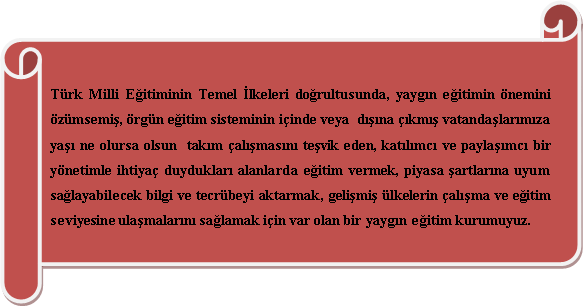 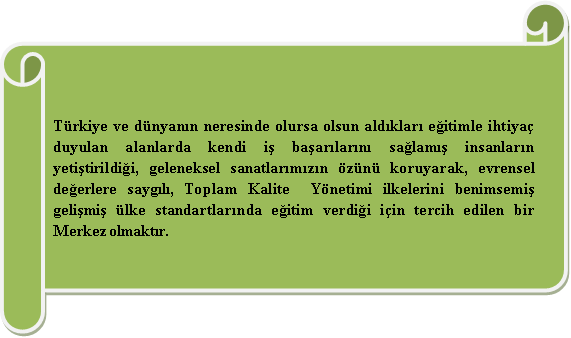 DEĞERLERİMİZKurum değerlerimizi paydaşlarımızdan gelen istekler ve beklentiler üzerine belirledik. Tüm yöneticiler, öğretmenler, usta öğreticiler ve personel tarafından uygulanmaktadır.Demokrasi kültürünü benimser ve yaşatırız.Öğretmenlik mesleği etik normlarına sahip çıkarız.Katılımcı yönetim anlayışını benimser ve yaşatırız.Toplumsal ve sosyal sorumluluk bilincimiz gelişmiştir.Akademik seviyemiz yüksektir.Yeniliklerde öncü ve lider bir kurumuz.Temizlik ve hijyen yaşam felsefimizdir.Açık kapı uygulaması önceliğimizdir.Eşitlik ve adalet duygusuyla hareket ederiz.Sorunlarımızı işbirliğiyle çözüme ulaştırırız.İlişkilerimizde etkili iletişime önem veririz.Şeffaflık ve hesap verilebilirlik önceliğimizdir.Değerlerimizin uygulanabilirliği stratejik planımızın hedeflerine ulaşmamızı sağlayacaktır.B. STRATEJİK PLAN GENEL TABLOSU      Stratejik Amaç 1.      Gölbaşı’ndaki bütün bireylerin eğitim ve öğretime adil şartlar altında erişmesini sağlamak.      Stratejik Hedef 1,1.     Plan dönemi sonuna kadar dezavantajlı gruplar başta olmak üzere, eğitim ve öğretimin her tür ve kademesinde katılım ve tamamlama oranlarını artırmak.Stratejik Amaç 2.Gölbaşı’ndaki bütün bireylere ulusal ve uluslararası ölçütlerde bilgi, beceri, tutum ve davranışın kazandırılması ile birlikte girişimci, yenilikçi, yaratıcı, dil becerileri yüksek, iletişime ve öğrenmeye açık, öz güven ve sorumluluk sahibi sağlıklı ve mutlu bireylerin yetişmesine imkân sağlamak.Stratejik Hedef 2,1.Plan dönemi sonuna kadar bütün bireylerin bedensel, ruhsal ve zihinsel gelişimlerine yönelik faaliyetlere katılım oranını ve öğrencilerin akademik başarı düzeylerini artırmakStratejik Hedef 2,2.Hayat boyu öğrenme yaklaşımı çerçevesinde, işgücü piyasasının talep ettiği beceriler ile uyumlu bireyler yetiştirerek istihdam edilebilirliklerini artırmak.Stratejik Hedef 2,3.Eğitimde yeni yaklaşımlar kullanılarak bireylerin yabancı dil yeterliliğini ve uluslararası öğrenci/öğretmen hareketliliğini artırmak.Stratejik Hedef 2,4.     Eğitim bölgemizde yaşayan yabancı kökenli bireylerin Türkçe dil yeterliliğini artırmak.Stratejik Amaç 3.Gölbaşı’nda beşeri, fiziki, mali ve teknolojik yapı ile yönetim ve organizasyon yapısını iyileştirerek eğitime erişimi ve eğitimde kaliteyi artıracak etkin ve verimli işleyen bir kurumsal yapıyı tesis etmek.Stratejik Hedef 3,1.     Müdürlüğümüz hizmetlerinin etkin sunumunu sağlamak üzere insan kaynaklarının yapısını ve niteliğini geliştirmek. Stratejik Hedef 3,2.      Plan dönemi sonuna kadar, belirlenen kurum standartlarına uygun eğitim ortamlarını tesis etmek ve etkin, verimli bir mali yönetim yapısı oluşturmak. Stratejik Hedef 3,3.    Plan dönemi sonuna kadar etkin bir izleme ve değerlendirme sistemiyle desteklenen, bürokrasinin azaltıldığı, çoğulcu, katılımcı, şeffaf ve hesap verebilir bir yönetim ve organizasyon yapısını oluşturmak.C.TEMA, AMAÇ, HEDEF VE STRATEJİLERTEMA1EĞİTİM VE ÖĞRETİMEERİŞİMHer bireyin hakkı olan eğitime ekonomik, sosyal, kültürel ve demografik farklılık ve dezavantajlarından etkilenmeksizin eşit ve adil şartlar altında ulaşabilmesi ve bu eğitimi tamamlayabilmesine yönelik politikalar “EĞİTİM VE ÖĞRETİME ERİŞİM” teması altında değerlendirilmektedirTEMALAR VE ALT BAŞLIKLARIŞekil. 6. Temalar ve Alt BaşlıklarıSTRATEJİK AMAÇ 1.Gölbaşı’ndaki bütün bireylerin eğitim ve öğretime adil şartlar altında erişmesini sağlamak.Stratejik Hedef 1.1: Plan dönemi sonuna kadar dezavantajlı gruplar başta olmak üzere, eğitim ve öğretim her tür ve kademesinde katılım ve tamamlama oranlarını artırmakHedefin Mevcut DurumuBireylerin eğitim ve öğretime katılması ve tamamlaması, sosyal ve ekonomik kalkınmanın sürdürülebilmesinde önemli bir etken olarak görülmektedir. Bu nedenle Gölbaşı ilçesindeki bireylerin eğitim ve öğretime katılımın artırılması ve eğitim hizmetinin bütün bireylere adil şartlarda sunulması hedeflenmektedir.2016 Yılında merkezimizde ve merkez dışında açılan kurslarımıza katılan kursiyerimizin %71,5’ i, 2017 yılında %74,4’ ü, 2018 de %61,5’ i, belge almaya hak kazanmıştır. Merkezimiz adına açılan kurslara devam eden kursiyerlerimizin %0,9’ u (3-6), %41,5 i (6-14) ,%21,3’ü (15-22), %24,3’ü (23-44), %10,8’i 45,6’sı (45-64), 0,8’i (65 yaş üstü) yaş grubunda bulunmaktadır. 2019 yılında toplam kursiyer sayımız 11,058 dir. 7.745 i kadın,3,313 erkeklerden oluşmaktadır. 2019 yılında sertifika alan erkek kursiyer sayısı 968, kadın kursiyer sayısı 2388 dir. Merkezimizde açılan kurs sayıları ortalama 610’dur. Kurslar modül üzerinden açıldığı için yıl içerisinde bu sayılar değişiklik göstermektedir. Merkezimiz dışında açılan kurs sayıları da dikkate alınırsa bu sayı artmaktadır. Bu nedenle Halk Eğitimi Merkezi denildiğinde alışıla gelmiş dikiş-nakış kurslarının verildiği yer imajını değiştirmiş bulunmaktayız. Kurslarımızın çeşitliliği işgücü piyasasıyla paralel kursların açılması, kursiyerin iş bulmasını kolaylaştıracak, onu kalifiye eleman yapacak M.E. B. onaylı belgelerin verilmesi Merkezimize yoğun talebin artmasına neden olmaktadır. Performans Göstergeleri1.1Stratejiler TEMA2EĞİTİM VE ÖĞRETİMdEkaliteEğitim ve öğretim kurumlarında mevcut imkânların en iyi şekilde kullanılarak her kademedeki bireye çağın gerektirdiği bilgi, beceri, tutum ve davranışın kazandırılmasına yönelik politikalar “EĞİTİM-ÖĞRETİMDE KALİTE” teması altında değerlendirilmektedir.STRATEJİK AMAÇ 2:Gölbaşı’ndaki bütün bireylere ulusal ve uluslararası ölçütlerde bilgi, beceri, tutum ve davranışın kazandırılması ile girişimci, yenilikçi, yaratıcı, dil becerileri yüksek, iletişime ve öğrenmeye açık, öz güven ve sorumluluk sahibi sağlıklı ve mutlu bireylerin yetişmesine imkân sağlamak.Stratejik Hedef 2.1: Plan dönemi sonuna kadar bütün bireylerin bedensel, ruhsal ve zihinsel gelişimlerine yönelik faaliyetlere ve kurslara katılım oranını ve kursiyerlerin akademik başarı düzeylerini artırmakHedefin Mevcut Durumu      Eğitim ve öğretime erişimin adil şartlar altında sağlanmasının yanı sıra eğitim ve öğretimin kalitesinin artırılması da öncelikli alanlardan birisi halindedir. Nitelikli bireylerin yetiştirilmesine imkân sağlayacak kaliteli bir eğitim sistemi; bireylerin potansiyellerinin açığa çıkarılmasına ortam sağlayarak hem bedensel, ruhsal ve zihinsel gelişimlerini desteklemeli hem de akademik başarı düzeylerini artırmalıdır. Kaliteli bir eğitim için bütün bireylerin bedensel, ruhsal ve zihinsel gelişimlerine yönelik faaliyetlere katılımı desteklenmelidir. Kursiyerlerimizin bedensel, ruhsal ve zihinsel gelişimlerine katkı sağlamak amacıyla sportif, sanatsal ve kültürel faaliyetler gerçekleştirilmektir. Bunun yanı sıra teknolojinin gelişmesi ile birlikte uzaktan eğitimin niteliğine ülkeler daha fazla önem vermeye başlamıştır.Kurumumuzda kayıtlı 1366 ortaöğretim, 3917 lise açık öğretim öğrencisi bulunmaktadır. Bu sayı dikkate alındığında açık öğretim öğrencilerinin merkezimizde ki büromuzun hizmet kalitesiyle ilgili istek ve önerileri dikkate alınacaktır.Hedefin gerçekleştirilmesi ile potansiyelinin farkında, ruhen ve bedenen sağlıklı, iletişim becerileri yüksek ve akademik yönden başarılı bireylerin yetişmesine imkân sağlanacağı düşünülmektedir.Performans göstergeleri 2,1Stratejiler Stratejik Hedef 2.2Hayat boyu öğrenme yaklaşımı çerçevesinde, işgücü piyasasının talep ettiği beceriler ile uyumlu kursları açarak bireylerin istihdam edilebilirliklerini artırmak.Hedefin Mevcut Durumu     Halk Eğitimi Merkezleri sessiz sakin, elinden geldiğince işini yapan ve karşılığında sizden para talep etmeyen, mütevazı devlet kurumlarıdır. Kurslarımızı başarıyla bitiren kursiyerlerimize Milli Eğitim Bakanlığı onaylı belge verilir,  bu belge,  birçok özel ve resmi kurumda, iş görüşmelerinde oldukça önemli olabilir. Özellikle son zamanlarda açılan kişisel gelişim ve girişimcilik kurslarımızla da birçok kadınımızı küçük ölçekli de olsa iş sahibi yapmış, evlerine ekmek götürmelerine vesile olmuşuzdur. Hızla değişen bilgi, teknoloji ve üretim yöntemleri ile iş hayatındaki gelişmelere paralel olarak dinamik bir yapı sergileyen iş gücü piyasasının taleplerine uygun bilgi, beceri, tutum ve davranışa sahip bireylerin yetişmesine imkân sağlayan bir eğitim sistemine merkezimizde öncelik verilmektedir.Merkezimizde 2019 yılında genel kurslar (330), meslekî ve teknik kurslar (280), okuma yazma kursları (11) ile engellilere yönelik kurslar (53) olmak üzere ortalama 610 kurs açılmıştır. Bu faaliyetlerden 3356 kişi belge almaya hak kazanmıştır.Hedefin gerçekleştirilmesi ile işgücü piyasasının talep ettiği beceriler ile uyumlu ve hayat boyu öğrenme felsefesine sahip bireyler yetiştirerek istihdam edilebilirlikleri artırılacaktır.Ayrıca kurslarımız güncellenerek günün gereklerine ve ihtiyaçlarına uygun kurs çeşitliliği her geçen gün artmaktadır.Performans Göstergeleri2.2Stratejiler ,Stratejik Hedef 2.3: Eğitimde yeni yaklaşımlar kullanılarak bireylerin yabancı dil yeterliliğini ve uluslararası öğrenci/öğretmen hareketliliğini artırmak.Hedefin Mevcut DurumuAB ülkeleri başta olmak üzere bütün dünyada bireylerin en az bir yabancı dili iyi derecede öğrenmesi konusu bir zorunluluk olarak kabul edilmektedir. Bu kapsamda yenilikçi yaklaşımlar kullanılarak bireylerin yabancı dil yeterliliğini ve uluslararası öğrenci/öğretmen hareketliliğini artırmak hedeflenmektedir.Yabancı dil eğitiminde yenilikçi yaklaşımlara uygun olarak kurumumuzda gerek kadrolu öğretmenlerimizle gerek usta öğreticilerimizle A1, A2 ve B1 seviyelerinde İngilizce kursu ve Arapça kursu açılmaktadır Bu kurslarımıza üniversite öğrencileri, ev hanımları, herhangi bir kamu veya özel kuruluşlarda çalışanlar katılmaktadır. Kurumumuzda verilen yabancı dil kursları teknolojik (bilgisayar, projeksiyon, kayıt cihazı… gibi)aletlerle desteklenmektedir. Kurumumuzda idareci ve öğretmenlerin katıldığı Green Pears (yeşil inciler) adlı uluslararası hareketlilik projesi 2013–2014 yılında tamamlanmıştır. İŞKUR işbirliğiyle hayata geçirdiğimiz proje kapsamında engelli vatandaşlarımıza yönelik açmış olduğumuz “Mantar Yetiştiriciliği” kursumuzun sonuçları çok olumlu oldu. “Disleksinin Farkındayım Projesi” kapsamında yağlı boya resim, gitar ve bağlama eğitimi alanlarında açılan kurslarla çocuklarımızın olumlu yönde gelişiminde büyük başarılar elde ettiğimizi düşünüyoruz. 2016-2018 yıllarında biri Erasmus + Ka1 Personel Hareketliliği ve diğeri KA2 Stratejik Ortaklıklar olmak üzere iki uluslararası projeyi başarıyla tamamlamış bulunuyoruz. Ayrıca Akyurt Halk Eğitimi Merkezinin KA1 projesinin yerel ortağı ve Omurilik Felçliler Derneği KA1 Projesinin yerel ortağı olarak çalışmalarımızı tamamladık.2019-2020 Eğitim Öğretim yılı için İlçe Tarım Müdürlüğü, İlçe Ziraat Odası ve Büyük Şehir Belediyesi ile protokoller imzalanarak kurs çeşitliliğimiz artırılırken kursiyere verilen eğitim hizmeti kalitesi de artmıştır.Bu beş yıllık süreçte öğretmen hareketliliğinin artırılması yönünde çalışmalar yapılamasına devam edilecektir. En az bir yabancı dili iyi derecede öğrenmiş ve hareketlilik programlarına katılarak mesleki bilgisi, görgüsü ve kültürüne katkı sağlamış bireylerin sayısını artırmak hedeflenmektedir.Performans Göstergeleri2.3StratejilerPerformans Göstergeleri2.4StratejilerTEMA3kurumsal kapasiteKurumsal kapasitenin geliştirilmesine yönelik olarak fiziki, mali ve teknolojik altyapının geliştirilmesi, beşeri kaynakların niteliğinin artırılması ile yönetim ve organizasyon yapısının geliştirilmesine yönelik politikalar “KURUMSAL KAPASİTE” teması altında ele alınmaktadır.STRATEJİK AMAÇ 3: Gölbaşı’nda beşeri, fiziki, mali ve teknolojik yapı ile yönetim ve organizasyon yapısını iyileştirerek eğitime erişimi ve eğitimde kaliteyi artıracak etkin ve verimli işleyen bir kurumsal yapıyı tesis etmek. Stratejik Hedef 3.1:Merkezimizin hizmetlerinin etkin sunumunu sağlamak üzere insan kaynaklarının yapısını ve niteliğini geliştirmekHedefin Mevcut Durumu       İnsan kaynaklarının yapısını ve niteliğini geliştirmek örgütlerin kaliteli hizmet vermeleri açısından önem arz etmektedir. Bu kapsamda Müdürlüğümüzün beşeri altyapısının güçlendirilmesi hedeflenmektedir.      Örgütlerin görev alanına giren konularda, faaliyetlerini etkin bir şekilde yürütebilmesi ve nitelikli ürün ve hizmet üretebilmesi için güçlü bir insan kaynağına sahip olması gerekmektedir. Bu bağlamda, kurumumuzun her yönden altyapısının güçlendirilmesi hedeflenmektedir.        2014 yılına göre kurumumuzda Eğitim Öğretim Hizmetleri Sınıfında 24, Genel İdare Hizmetleri Sınıfında 8 personel mevcuttur. Kurumumuzda 4 yönetici görev yapmaktadır.         2018 yılı içerisinde Merkez Müdürlüğümüzün gerçekleştirdiği eğitim faaliyetlerine öğretmen, usta öğretici ve kursiyerler katılmış; sivil toplum örgütleri ve kamu kurum ve kuruluşlarından görevlendirilen kişilerce çeşitli seminerler verilmiştir.        Ayrıca diğer personelin eğitim ihtiyaçlarını karşılamaya yönelik hizmet içi eğitim faaliyetlerine katılım sayısının da artırılması hedeflenmektedir. Personelin ihtiyaç duydukları kendi alanlarındaki konularda da eğitim çalışmalarının yapılması planlanmaktadır.      Merkez müdürlüğümüze kadrolu öğretmenlerimizin yanında 2019–2020 itibari ile 97(normal-emekli) tane usta öğretici alımı yapılmıştır.     Kurumumuza müdür ataması 5.12.2015 tarihinde yapılmıştır.Performans Göstergeleri3.1StratejilerStratejik Hedef 3.2:		Plan dönemi sonuna kadar, belirlenen kurum standartlarına uygun eğitim ortamlarını tesis etmek ve etkin, verimli bir mali yönetim yapısı oluşturmak.Hedefin Mevcut DurumuKurumumuzun fiziki ortamının iyileştirilerek ihtiyaca cevap verecek düzeye getirilmesi, alternatif finansal kaynaklarla eğitimin desteklenmesi, kaynak kullanımında etkinliğin ve verimliliğin sağlanması amaçlanmıştır.         Merkez Müdürlüğü binamızın fiziki yapısının yetersizliğinden dolayı Gölbaşın’ da işbirliği yaptığı Gölbaşı Belediyesi, Genel Kurmay Başkanlığı, Gıda Tarım ve Hayvancılık İlçe Müdürlüğü, İlçe Milli Eğitim Müdürlüğü, Gençlik ve Spor İlçe Müdürlüğü, Türk Hava Kurumu vb. kuruluşlara ait tesislerde kurslar açarak vatandaşa hizmet götürmektedir. Merkez binamızda etkin kullanımı sağlamak amacıyla bir kaç alan dersliğe dönüştürülmüştür. Bu çalışmalar da derslik ve atölye ihtiyacımızı giderememiştir.Kurumda ihtiyaç olan Rehberlik Servisi, memur odası, bilgi alma ve gelen vatandaşı yönlendirme amacıyla danışma bölümü oluşturmak için çalışmalar planlanmaktadır.Kurum içinde oluşturduğumuz kitaplıkta bulunan kitap sayısını ve kullanıcı sayısını artırmak için çalışmalar devam etmektedir.Merkezimiz de Eğitimin Finansmanı ve Eğitim Harcamaları Bilgi Yönetim Sistemi Projesi (TEFBİS) uygulanmaktadır.  Bu Projeyle kurumumuzun gelir ve gider envanterleri, kursiyere yapılan eğitim harcamaları, gerçek ve güncel verilerle elektronik ortamda tutulmaktadır. Kurumumuza verilen ödeneğin etkin ve verimli kullanılması, ekonomik yatırımlara dönüştürülmesine ilişkin verilerin alınması ve raporlanması sağlanmaktadır.Hedefin gerçekleştirilmesi ile belirlenen kurum standartlarına uygun eğitim ortamları tesis edilecek ve etkin, verimli bir mali yönetim yapısı oluşturulması planlanmaktadır.Fiziki kapasitenin geliştirilmesi, sosyal, sportif ve kültürel alanlar oluşturulması yoluyla kullanıcı memnuniyetinin artırılması,  Müdürlüğümüze ayrılan ödeneklerin etkin, ekonomik ve verimli kullanılması,  hayırseverlerin eğitime katkısının artırılması, özel eğitime gereksinim duyan bireylerin eğitim ortamlarından daha rahat faydalanmasını sağlayacak fiziki düzenlemelerin yapılması hedeflenmektedir.Performans Göstergeleri 3.2StratejilerStratejik Hedef 3.3
Plan dönemi sonuna kadar etkin bir izleme ve değerlendirme sistemiyle desteklenen, bürokrasinin azaltıldığı, çoğulcu, katılımcı, şeffaf, hesap verebilir bir yönetim ve organizasyon yapısını oluşturmak.Hedefin Mevcut DurumuGölbaşı Halk Eğitimi Merkezi Müdürlüğünün kurumsal yapısının ve yönetim organizasyonunun çağdaş yaklaşım ilkeleri çerçevesinde geliştirilmesi gerekmektedir.  Kurumumuzda şeffaf ve adil bir yönetim uygulanmaktadır. Kararlara katılım oranı yüksektir. Öğretmenlerimiz, kursiyerlerimiz ve diğer personelin görüş ve önerileri her türlü uygulamada dikkate alınmaktadır.  Merkezimizde ve merkez dışında açılan kurslarımıza rehberlik ve denetim yapılarak kursiyerlerin sıkıntı, ihtiyaç ve isteklerine ulaşılmaktadır. Dilek ve öneri kutumuz aktif olarak açılmaktadır. Merkezimizin web sayfası her türlü duyuru ve değişikliklerde güncellenerek Gölbaşı halkına hizmet sunmaktadır. Kurslarımız hakkında bilgiler, duyurular, değişiklikler ve güncel haberlerle web sitemiz aktif olarak kullanılmaktadırAçık Öğretim Bürosu; öğrencilerinin kayıt yenileme işlemleri, donuk öğrenciyi aktifleştirmek, öğrenci belgesi vermek, diploma işlemlerini hazırlamak gibi hizmetleri vermektedir. Bunun yanında kayıt yenileme tarihleri, sınav tarihleri, sınav sonuç bilgileri, mezun öğrencilerin diploma duyuruları, kredi sorgulama, sınav tarihleri, sınav giriş yeri bilgileri, sınav sonuç bilgileri, kayıt olduğu okul ile kaydının silindiği okul bilgisi gibi birçok bilgiyi de web sitemizden duyurmaktadır.  Müdürlüğümüz yönetim yapısını 5018 sayılı Kamu Mali Yönetimi ve Kontrol Kanunu’nun getirmiş olduğu çağdaş yönetim anlayışının bileşenlerinden olan “çoğulculuk, katılımcılık, şeffaflık, hesap verebilirlik, sistem odaklı denetim” ilkeleriyle bütünleştirerek kurumsal idarenin geliştirilmesi hedeflenmektedir.Performans Göstergeleri  3.3Stratejiler MALİYETLENDİRMEMerkez Müdürlüğümüz, 2019-2023 Stratejik Planı’nda yer alan stratejik amaç ve hedeflere ulaşmak üzere belirlenen strateji ve tedbirler doğrultusunda,  gerçekleştirilecek program, proje ve faaliyetler için tahmini kaynak ihtiyacını belirlemiştir.Halk Eğitimi Merkezi Müdürlüğü 2019–2023 Stratejik Planı’nda yer alan stratejik amaçların gerçekleştirebilmek için beş yıllık plan döneminde tahmini 31.826.958,69.TL’lik kaynağa ihtiyaç duyulmaktadır. Planda yer alan hedeflerin maliyet tahmini toplamından her bir amacın tahmini maliyetine, amaç maliyetleri toplamından ise stratejik planın tahmini maliyetine ulaşılmıştır.2019-2023 DÖNEMİ TAHMİNİ MALİYET DAĞILIMI TABLOSUTablo6- Kaynak: Halk Eğitimi Merkez MüdürlüğüA.GÖLBAŞI HALK EĞİTİMİ MERKEZİ MÜDÜRLÜĞÜ 2019-2023 STRATEJİK PLANIN DEĞERLENDİRİLMESİ5018 sayılı Kamu Mali Yönetimi ve Kontrol Kanunun amaçlarından biri; kalkınma planları ve programlarda yer alan politika ve hedefler doğrultusunda kamu kaynaklarının etkili, ekonomik ve verimli bir şekilde elde edilmesi ve kullanılmasını, hesap verebilirliği ve malî saydamlığı sağlamak üzere, kamu malî yönetiminin yapısını ve işleyişini düzenlemektir. Bu amaç doğrultusunda kamu idarelerinin; stratejik planlar vasıtasıyla, kalkınma planları, programlar, ilgili mevzuat ve benimsedikleri temel ilkeler çerçevesinde geleceğe ilişkin misyon ve vizyonlarını oluşturması, stratejik amaçlar ve ölçülebilir hedefler saptaması, performanslarını önceden belirlenmiş olan göstergeler doğrultusunda ölçmesi ve bu sürecin izleme ve değerlendirmesini yapmaları gerekmektedir.Gölbaşı Halk Eğitimi Merkez Müdürlüğü, 2019–2023 dönemine ilişkin bütçe, Okul Aile Birliği gelirlerinin etkili, ekonomik ve verimli bir şekilde elde edilmesi ve kullanılmasını sağlamak üzere Stratejik Plan’ı hazırlamıştır. Bu süreçte planın yürütülmesi konusunda öncelikle fikir birliği sağlanmıştır.            Kurumumuzun misyon, vizyon, temel değerler ve politikalar belirlenerek değerlendirilmiştir. Kurum swot analizi çıkarılarak çalışmalara başlanmıştır. Kurum stratejiler ve hedefler belirlenerek performans göstergeleri gerçekleştirilmeye çalışılmıştır.            Bu planda belirlenen hedefler ve stratejiler merkezimizin bütün birimlerini kapsamaktadır. Stratejiler genel olarak belirlenmiş ve her strateji için merkezimizin tüm birimleri hedeflerini belirlemişlerdir.            Birimlerin hedeflerini gerçekleştirme durumları, yıl içinde periyodik olarak gerçekleştirilen performans değerlendirme çalışmalarında izlenmiştir.           Sorumlu birimler bu hedefler üzerinde çalışmalar yaparak hedefleri gerçekleştirmiş, hedefe ulaşamadıkları durumlarda ise bunun nedenleri araştırılarak gerekli önlemler alınmıştır.           Faaliyet alanları üç başlık altında değerlendirilmiştir. Stratejik plan dâhilinde yapılan çalışmalar raporlar halinde ilgili birimlere sunulmuştur.        Kurumumuz 2014 yılı Eğitimde Kalite Yönetimi Sistemi (EKYS)’nde Ankara 3. olmuştur.B.STRATEJİK PLANI İZLEME VE DEĞERLENDİRME MODELİŞekil.7.Stratejik Planı İzleme ve Değerlendirme ModeliStratejik Planı izleme ve değerlendirme için yukarıdaki şekilde gösterildiği gibi bir yol izlenecektir.           Müdürlüğümüz 2019–2023 Stratejik Planında yer alan stratejik hedeflere ilişkin olarak belirlenen stratejilerin gerçekleştirilmesine yönelik olarak yapılacak çalışmalarda koordinasyonu yürütecek ve birlikte çalışılacak birimler tespit edilerek bilgilendirme yapılmıştır. Bu kapsamda Gölbaşı Halk Eğitimi Merkez Müdürlüğü, 2019–2023 dönemine ilişkin bütçe, Okul Aile Birliği gelirlerinin etkili, ekonomik ve verimli bir şekilde elde edilmesi ve kullanılmasını sağlamak üzere Stratejik Plan’ı hazırlamıştır.Hazırlanan planın gerçekleşme durumlarının tespiti ve gerekli önlemlerin zamanında ve etkin biçimde alınabilmesi için Gölbaşı Halk Eğitimi Merkezi Müdürlüğü 2019–2023 Stratejik Planı İzleme ve Değerlendirme Modeli geliştirilmiştir.İzleme, stratejik plan uygulamasının sistematik olarak takip edilmesi ve raporlanmasıdır. Değerlendirme ise, uygulama sonuçlarının amaç ve hedeflere kıyasla ölçülmesi ve söz konusu amaç ve hedeflerin tutarlılık ve uygunluğunun analizidir.Gölbaşı Halk Eğitimi Merkezi Müdürlüğü 2019–2023 Stratejik Planı İzleme ve Değerlendirme Modelinin çerçevesini; Gölbaşı Halk Eğitimi Merkezi Müdürlüğü 2019–2023 Stratejik Planı ve performans programlarında yer alan performans göstergelerinin gerçekleşme durumlarının tespit edilmesi, Performans göstergelerinin gerçekleşme durumlarının hedeflerle kıyaslanması, sonuçların raporlanması ve paydaşlarla paylaşımı ve gerekli tedbirlerin alınması süreçlerini oluşturmaktadır.C. GÖLBAŞI HALK EĞİTİMİ MERKEZİ MÜDÜRLÜĞÜ 2019–2023 STRATEJİK PLANI BİRİM SORUMLULUKLARI         Gölbaşı Halk Eğitimi Merkezi Müdürlüğü 2019–2023 Stratejik Planında yer alan performans göstergelerinin gerçekleşme durumlarının tespiti Stratejik Planlamadan sorumlu ekip tarafından yılda iki kez yapılacaktır. Yılın ilk altı aylık dönemini kapsayan birinci izleme kapsamında, Müdürlüğümüzün hizmet birimlerinin sorumlu oldukları göstergeler ile ilgili gerçekleşme durumlarına ilişkin veriler toplanacaktır.         Göstergelerin gerçekleşme durumları hakkında hazırlanan rapor, Stratejik Planlamadan Sorumlu Ekip tarafından Merkez Müdürüne sunulur. Böylelikle göstergelerdeki yıllık hedeflere ulaşılmasını sağlamak üzere gerekli görülebilecek tedbirlerin alınması sağlanacaktır.Yılın tamamını kapsayan ikinci izleme kapsamında; Müdürlüğümüzün hizmet birimlerinin sorumlu oldukları göstergeler ile ilgili yılsonu gerçekleşme durumlarına ait veriler toplanacaktır.         Yılsonu gerçekleşme durumları, varsa gösterge hedeflerinden sapmalar ve bunların nedenleri Merkez Müdürü veya görevlendirilen Müdür Yardımcısı başkanlığında tüm ekip tarafından değerlendirilerek gerekli tedbirlerin alınması sağlanacaktır. Ayrıca, stratejik planın yıllık izleme ve değerlendirme raporu hazırlanarak kurum panosunda paylaşılacaktır.       Yapılan bu çalışmalarda ana sorumlu olan birimler koordinatör birim olarak görevlerini yürüteceklerdir. Birimler çalışmaların sonuçlandırılmasından ve izleme faaliyetine yönelik olarak raporlanmasından da sorumlu olacaklardır.        Belirlenen takvim de kurum müdürüne raporlar sunularak sürecin devam etmesi sağlanacak, karşılaşılan aksaklıklar ve eksiklikler işbirliğiyle giderilecektir.Stratejik planının gerçekleşmesinde kurumumuz tüm personel ve birimleri görevlidir.Ek.1Hakan  UÇAR                            Merkez MüdürüAysel KARA                                Müdür YardımcısıZeliha ATEŞ                	  ÖğretmenAslan AYYILDIZ	Okul Aile Birliği BaşkanıSemra KILINÇ	OAB Yönetim Kurulu ÜyesiSuat YAMAN 	OAB Yönetim Kurulu ÜyesiEmine AKSOYLU 	OAB Yönetim Kurulu ÜyesiÖmer YILMAZ 	OAB Yönetim Kurulu ÜyesiAysel KARA                        Müdür YardımcısıAyşe KOÇAK		        ÖğretmenZeliha ATEŞ                        ÖğretmenYasal YükümlülüklerimizEk.2Ek 3.Ek 4GÖLBAŞI HALK EĞİTİMİMERKEZ MÜDÜRLÜĞÜADRESŞafak Mahallesi 837.sok. No:7Gölbaşı/ANKARATELEFON0312.484 36 73BELGEGEÇER0312.484 20 71ELEKTİRONİK POSTAwww.golbasihem.gov.trİÇİNDEKİLER SAYFA NOHazırlık Programının OluşturulmasıStratejik Planlama Yöntem ve KapsamıStratejik Plan Ekip ve KurullarıStratejik Planlama İş TakvimiHazırlık Programının OluşturulmasıStratejik Planlama Yöntem ve KapsamıStratejik Plan Ekip ve KurullarıStratejik Planlama İş TakvimiHazırlık Programının OluşturulmasıStratejik Planlama Yöntem ve KapsamıStratejik Plan Ekip ve KurullarıStratejik Planlama İş TakvimiHazırlık Programının OluşturulmasıStratejik Planlama Yöntem ve KapsamıStratejik Plan Ekip ve KurullarıStratejik Planlama İş TakvimiHazırlık Programının OluşturulmasıStratejik Planlama Yöntem ve KapsamıStratejik Plan Ekip ve KurullarıStratejik Planlama İş TakvimiDurum AnaliziDurum AnaliziDurum AnaliziDurum AnaliziDurum AnaliziTarihiGelişimMevzuatAnaliziFaaliyetAlanları ileSunulanHizmetlerPaydaşAnaliziKurum İçi ve Kurum Dışı AnalizPEST AnaliziGZFT AnaliziÜst Politika Belgeleri AnaliziSorun ve Gelişim Alanlarının BelirlenmesiStratejik Plan Mimarisinin BelirlenmesiMisyonun BelirlenmesiTemel İlke ve Değerlerin BelirlenmesiTemaların BelirlenmesiTemaların BelirlenmesiStratejik Amaçların BelirlenmesiStratejik Amaçların BelirlenmesiStratejik Hedeflerin BelirlenmesiStratejik Hedeflerin BelirlenmesiPerformans Göstergelerinin BelirlenmesiStratejilerin BelirlenmesiStratejik PlanStratejik PlanPerformans ProgramıYıllık performans hedefleri ile faaliyet ve projelerPerformans ProgramıYıllık performans hedefleri ile faaliyet ve projelerİzleme ve DeğerlendirmeFaaliyet Raporuİzleme ve DeğerlendirmeFaaliyet RaporuEĞİTİM VE ÖĞRETİMYÖNETİM ve DENETİM İŞLERİİNSAN KAYNAKLARI YÖNETİMİULUSLARARASI İLİŞKİLERFİZİKİ VE TEKNOLOJİK ALTYAPIARAŞTIRMA, GELİŞTİRME, PROJE VE PROTOKOLLERBİLİMSEL, SANATSAL, KÜLTÜREL VE SPORTİF FAALİYETLERÖLÇME VE DEĞERLENDİRMEGölbaşı Halk Eğitimi Merkez Müdürlüğü Personel SayısıGölbaşı Halk Eğitimi Merkez Müdürlüğü Personel SayısıGölbaşı Halk Eğitimi Merkez Müdürlüğü Personel SayısıUnvanNormMevcutHalk Eğitimi Merkezi Müdürü11Müdür Yardımcısı33Öğretmen0920Usta Öğretici-97Memur00Veri Hazırlama Kontrol İşlem.33Hizmetli--TOPLAM16124Öğrenim DurumuÖğrenim Durumlarına Göre DağılımÖğrenim Durumlarına Göre DağılımÖğrenim DurumuSayıOranDoktora--Yüksek Lisans (Tezli)311,11Yüksek Lisans (Tezsiz)12,7Lisans2281,48Ön Lisans-Enstitü--Lise27,40İlköğretim12,7İlkokul--Genel Toplam2981,7201817 – 3031 – 4041 – 5051 – 60TOPLAMSayı-1510429Oran-51,7234,413,7100ARAÇ- GEREÇLERSAYISIBilgisayar49Diz üstü Bilgisayar(Laptop)6Masa üstü Tarayıcı10Lazer Yazıcı15Çok Fonksiyonlu Yazıcı2Diğer Yazıcı ve Okuyucular2Televizyon6Fotokopi Makinesi2Tepegöz0Projeksiyon6Akıllı Tahta1Fax2Sanayi Tipi Vakumlu Temizleyici1Sanayi Tipi Vakumlu Elektrik Süpürgesi 1Tekstil Makineleri ve Aletleri (Dikiş – Nakış Makineleri)23Tekstil Makineleri ve Aletleri(Overlok Makinesi)5Tekstil Makineleri ve Aletleri (Recme İlik Açma Makinesi)1Tekstil Makineleri ve Aletleri (Düğme Dikme Makineleri)1Tekstil Makineleri ve Aletleri(Üç iplikli Overlok Makinesi)2Ütü ve Pres Makineleri (Kazanlı ve Buharlı Ütü)7Çamaşır Makinesi1Bulaşık Makinesi1Buzdolabı2Mikro Dalga Fırın1Kuyumculuk Makine ve Aletleri6Seramik Fırın1GİDERLER2016201720182019TOPLAMPersonel Giderleri (Usta Öğretici maaş, sigorta)1.700.137,67 1.794.422,062.412.661,36953.191,246.860.412,33Mal Hizmet Alımı(Elektrik, su, doğalgaz, bakım onarım)51.391,2869.229,5868.778,7686.537.37275.936,99Okul Aile Birliği Harcamaları73.467,9796.608,7543.066.7983.695.39296.838,9TOPLAMTOPLAMTOPLAMTOPLAMGüçlü YönlerGüçlü YönlerGüçlü YönlerEğitim ve Öğretime ErişimEğitim ve Öğretimde KaliteKurumsal KapasiteBireylerin ilgi ve ihtiyaçlarına cevap verebilecek çeşitlilikte kurs açılabilmesiPaydaş memnuniyeti yüksek olmasıMahallerde ve köylerde açılan kurslara kamuoyunun destek vermesi.Ücretsiz hizmetlerimizin çok fazla olmasıİl Merkezine yakın oluşumuzdan diğer kamu ve kuruluşları ile iletişimin kolay olması.Hemen her mahalle ve köye uzaklık ve yakınlığa bakmadan talepler doğrultusunda kurs açılmasıKurum personelinin eğitim öğretim kalitesinin yüksek olmasıYeniliğe ve gelişmeye açık, tecrübeli öğretmen kadrosuUlusal ve uluslararası proje hazırlama konusunda tecrübeli olmamızHer türlü teknolojik araç ve gerece eğitim-öğretim ortamında rahatlıkla ulaşıla bilinmesiHedef kitlemizin taleplerini karşılayabilecek ve sektörle işbirliği yapılmasına imkân veren geniş bir mevzuatımızın olmasıKursiyerlerin eğitim süresi boyunca ürettiği ürünleri sergileyip, satarak maddi gelir elde etme şansına sahip olmasıHizmet içi eğitim faaliyetleriyle personelin bireysel gelişimlerini arttırmış olmalarıKurum personelinin AB Projeleriyle ulus ötesi toplantılara ve eğitimlere katılmış olması ve bu eğitimleri europass ile belgelendirmesiÖğretmen başına düşen kursiyer sayısının istenen seviyede olmasıKurumla ilgili her türlü planlamada paydaşların görüş ve önerilerinin dikkate alınmasıKurum için gerekli olan branşlarda yeterli sayıda öğretmenin olmasıAçılan kurslarımızda elektronik bilgi sistemlerinin etkin kullanımıYeniliğe ve gelişime açık öğretmen, usta öğretici ve uzmanlar Bakanlık teşkilatının modern yönetim yaklaşımlarına göre yapılandırılmasına yönelik çalışmalarKöklü bir geçmişe dayanan kültür ve bilgi birikimiÇalışanlara yönelik mesleki gelişim imkânlarıKurumumuzdan hizmet alan hedef kitlenin çocuklarını bırakabilecekleri bir kreşimizin olması.Kurumumuzun Beyaz Bayrak unvanına sahip olması. Web sitemizin işlevsel ve güncel olmasıZayıf YönlerZayıf YönlerZayıf YönlerEğitim ve Öğretime ErişimEğitim ve Öğretimde KaliteKurumsal KapasiteTalep olduğu halde açılmak istenilen kurslara bazı kamu kuruluşlarının tesis vermemesiHayat boyu öğrenme kapsamındaki faaliyetlerinin tanıtımının yetersiz olmasıSosyal, kültürel, sportif ve bilimsel faaliyetlere katılımın az olmasıKursiyerlerin her yıl aynı kursa devam etmek istemesiKöylerde yaşayan vatandaşlarımıza yönelik sunulan eğitim imkânlarının ve izleme değerlendirme sisteminin yetersizliğiÖzel eğitime ihtiyacı olan bireylerin tespitine yönelik etkili bir tarama ve tanılama sisteminin olmamasıDöner sermayesinin olmamasıKurumun norm kadro personel sayısının düşürülmesiKurum atölye ve derslik sayısının yetersizliğiEngelli bireylerin eğitim ve öğretimine ilişkin kurs modüllerinin yetersiz oluşu Sosyal, kültürel, sportif ve bilimsel faaliyetlerin yetersizliğiKişisel, eğitsel ve mesleki rehberlik hizmetlerinin yetersiz olmasıUsta Öğretici ve uzman uygulamasıUsta Öğreticilerin bir kısmının lise mezunu olmasıKursiyerlerin kurslara devam ve uymaları gereken kurallar için keyfi hareket etmesiKurum personelin norm fazlası duruma düşmesi nedeniyle aidiyet hissinin zayıflaması,Talep olmasına rağmen derslik ve atölye yetersizliği nedeniyle kurs açılamamasıE yaygın otomasyon sisteminin birçok konuda ihtiyaca cevap verememesiÖğretmenlerin Hizmet içi eğitim alternatiflerinin olmaması ve istenilen düzeyde talebin yapılmamasıGeçmiş yıllara ait veri, bilgi ve belgelerin geçici binalarda hizmet verilirken düzgün tutulmamasıKurum içinde yeterli sayıda atölye ve derslik sayısının olmamasıKurum binasının fiziki yapısının ihtiyaca cevap verecek düzeyde olmayışıBinanın temizliğini ve hizmetini yapacak yeterli sayıda kadrolu hizmetli elemanının olmamasıKurumumuzda kursiyerlerin alış veriş yapacakları bir kantinin olmamasıFırsatlarFırsatlarFırsatlarEğitim ve Öğretime ErişimEğitim ve Öğretimde KaliteKurumsal KapasiteHayat boyu öğrenmeyi destekleyen devlet politikaların varlığı nedeniyle Halk Eğitimi Merkezlerinin işlevinin artmasıİşveren kurum ve kuruluşların M.E. B onaylı sertifika istemeleri İl merkezine yakın ilçe olmamızHalk Eğitimi Merkezlerinde verilen eğitim ve öğretime yönelik talebin giderek artmasıUlaşım ağının gelişmesi ve belirli aralıklarla güncellenmesiMerkezimizce verilen kursların tanıtımında internetin etkin olarak kullanması Geniş bir paydaş kitlesinin varlığıMerkezimizin çalışmalarının ilçe genelinde beğenilip tercih edilmesiGiyim, seramik, ahşap boyama, gümüş takı gibi atölyelerin teknolojik ihtiyaçlarının günümüz şartları göz önüne alınarak yenilenmesi Kurumumuzun Başkentte olmasıBirçok alanda öğretmen ve usta öğretici bulunabilmesiKurumumuzun Açık öğretim Bürosu koordinatörü olmasıÜst politika belgelerinde eğitimin öncelikli alan olarak yer alması Avrupa Birliği Projesi çalışmalarında diğer ülkelerden ve uluslararası kuruluşlardan ortak bulmada sıkıntı çekmemesiKursiyerlerin veya bazı derneklerin kurumumuzun eğitim ve öğretimine araç ve gereçlerle katkıda bulunmasıÖğretmen arzının yeterli olmasıSosyal medyada kurumumuzun adına hesabımızın olması ve bu sayfanın geniş kitlelerce kullanılıp takip ediliyor olmasıHer türlü kurs taleplerinin karşılanmasıTehditlerTehditlerTehditlerEğitim ve Öğretime ErişimEğitim ve Öğretimde KaliteKurumsal KapasiteKurslarımıza devam eden kişiler arasındaki sosyo-ekonomik eşitsizliklerUzak köylerde ikamet eden kursiyerlerin ilçe merkezine ulaşım zorluğuİlçemizin demografik yapısı ve gittikçe artan göç olayları İlçemizde yaşayan vatandaşların Halk Eğitimi Merkezlerinin işlevselliği hakkında yeterli bilgi sahibi olmamalarıMüteşebbis azlığıBireylerde oluşan teknoloji bağımlılığıİnternet ortamında oluşan bilgi kirliliği, doğru ve güvenilir bilgiyi ayırt etme güçlüğüToplumda kitap okuma, spor yapma, sanatsal ve kültürel faaliyetlerde bulunma alışkanlığının yetersiz olmasıİşgücü piyasasının yeterince şeffaf olmaması ve ucuz işgücü talebiMahalleler arası gelişmişlik farkı Kurumumuza ayrılan Bakanlık bütçesinin ihtiyaçlarımızı karşılayacak düzeyde olmamasıKurumumuzun ihtiyaçlarının karşılanması finansmanında yerel yönetimlerin katkısının yetersiz olmasıGelişen ve değişen teknolojiye uygun donatım maliyetinin yüksek olmasıSiyasi ve sendikal grupların atama ve görevlendirmelerde etkili olma isteğiEğitim ve Öğretime ErişimEğitim ve Öğretimde KaliteKurumsal KapasiteMerkezde veya merkez dışında açılacak kursların tüm ilçe merkezine duyurulmasıKurslara katılımın artmasıAçık öğretim okulundaki kaydı donuk öğrencilerin aktifleştirilmesi çalışmasıÖzel Politika gerektiren vatandaşların Halk Eğitimlere erişimiKurslara devamsızlıkAçılan kurslara aynı kursiyerlerin devam etmesiKamu kurum ve kuruluşlar ile yapılan protokollerKültürel, sanatsal ve sportif faaliyetlere yönelik kursların açılmasıAçılan kursların çeşitliliğiÖğretmenlere yönelik hizmet içi eğitimlerÖğretmen yeterlilikleriAçılacak kursların planlanmasıKurslarda kullanılacak araç gereçlerin hazırlanmasıYılsonu yapılan sergi ve kermeslerimizEğitimde ve öğretim süreçlerinde bilgi ve iletişim teknolojilerinin kullanımıİlçemizde bulunan Eğitim İş Uygulama Okulu, ZİÇEV, Otizm Vakfı gibi kurumlarla işbirliğiyle bireysel olarak engelli vatandaşlarımıza sunulan eğitim ve öğretimMerkezimizin Beyaz Bayrak unvanına sahip olmasıMerkezimizin kamera ve alarm sistemi ile güvenliğinin sağlanmasıZararlı alışkanlıklardan kurtulma ve önleme çalışmalarının yapılmasıAçık öğretim Bürosu Koordinatörü olmamızEğitsel, mesleki ve kişisel rehberlik hizmetlerinin verilmesiKurs sonu değerlendirme işlemleriAtölye ve laboratuvar öğretmenlerinin özel alan yeterliklerinin artırma çalışmalarıMerkezimizde açılan kursların çeşitliliği ve verilen eğitimin işlevselliğiÖğretmenlerimizin akademik eğitimleriUluslararası proje programlarına katılımKurum içi tüm personelin görev dağılımının yapılması ve personel ihtiyacının planlanmasıKurum personelinin ödüllendirilmesi ve motivasyonun artırılmasıKurum personelinin genel ve mesleki yeterliklerinin geliştirilmesi amacıyla hizmet içi eğitim almasıÖğretmenlik mesleği adaylık eğitimi süreciKurum yönetici ve öğretmenlerinin akademik eğitimleriOkuma yazma oranının artırılmasıMüteşebbis azlığıKurs sonlarında yaptıkları malzemeleri satarak değerlendirmede yetersizlikKursiyerlerin bağış verme zorunluluğunun olmamasıOkul-Aile birliğinin etkili çalışmamasıBakanlığımızca gönderilen ödeneklerin etkin ve verimli kullanımıKurum Binamızın fiziki kapasitesinin verimli kullanımıKursiyerlerimizin alış veriş yapacakları bir kantinin eksikliğiDerslik, atölye ve çalışma odalarının yetersizliğiBinamızın yalıtımının olmamasıTeknolojik altyapı eksikliğiE-yaygın sisteminin değişimiBürokrasinin azaltılmasıUlusal ve uluslararası kurum kuruluşlarla işbirliğiSiyasi ve sendikal yapının eğitim üzerindeki etkisiBasın ve yayın faaliyetleriHizmetlerin elektronik ortamda sunumu; mobil uygulamaların geliştirilmesi, yaygınlaştırılmasıArşiv yönetiminin yetersizliğiİstatistik ve bilgi teminiNoPerformans GöstergeleriPerformans GöstergeleriÖnceki YıllarÖnceki YıllarÖnceki YıllarHedefNoPerformans GöstergeleriPerformans Göstergeleri20162017201820192023Kurumumuzda açılan kurslardan en az birine katılarak eğitim almış olanların sayısıKurumumuzda açılan kurslardan en az birine katılarak eğitim almış olanların sayısı764710640164571105815000 Merkezimiz adına açılan Kursları tamamlayarak belge alanların sayısı Merkezimiz adına açılan Kursları tamamlayarak belge alanların sayısı546879191009033565000Merkezimizde açılan kurs sayısıMerkezimizde açılan kurs sayısı163175179140300Merkez Dışında(mahalle ve köylerde) açılan kurs sayısıMerkez Dışında(mahalle ve köylerde) açılan kurs sayısı204232435470500Okur-yazar belgesi alanların sayısıI.Kademe54109440Okur-yazar belgesi alanların sayısıII.Kademe25515015Engelli bireyler için açılan kurs sayısıEngelli bireyler için açılan kurs sayısı103215355Kurslarımıza devam edip eğitim alan engelli birey sayısıKurslarımıza devam edip eğitim alan engelli birey sayısı59365973180Denetim ve gözetim altında bulunan kişilere açılan kurs sayısıDenetim ve gözetim altında bulunan kişilere açılan kurs sayısı-----Merkezimizden kurslarımıza katılan Denetimli serbestlik altında bulunan vatandaş sayısıMerkezimizden kurslarımıza katılan Denetimli serbestlik altında bulunan vatandaş sayısı-----Açık öğretim okullarında kaydı dondurulmuş öğrenci sayısıAçık öğretim ortaokulu----Açık öğretim okullarında kaydı dondurulmuş öğrenci sayısıAçık öğretim lisesi----NoStratejiAna Sorumlu Diğer Sorumlu Halk Eğitimine katılımı artıracak kurslar çeşitlendirilecek ve bu kurslara eğitim imkânları kısıtlı hane ve bölgelerin erişimini sağlayacak şekilde yaygınlaştırılacaktır.MüdürMüdür YardımcısıOgye ekip üyeleri/kalite kuruluHalk Eğitimi Merkezinin ve merkezimiz adına açılan kursların tanıtımı için gerek medya gerek basın yayın araçlarından yararlanılacaktır.MüdürMüdür Yardımcısı, Öğretmenler, Usta öğreticilerAlan araştırmalarında ilçe merkezine, bucak ve köylere erişimin sağlanmasına çalışılacaktırMüdür YardımcısıÖğretmenler, Usta öğreticilerİlçemizde sene başında ve sene sonunda yapılan Alan Araştırmalarında okuma yazma bilmeyen yetişkinlerin belirlenmesi çalışmaları yapılacaktır.Müdür YardımcısıSınıf Öğretmenleri, Branş Öğretmenleri, usta öğreticilerAçılan kursların ücretsiz olduğuna dair tanıtımının yapılmasına yönelik çalışmalar yapılacaktır.MüdürTüm öğretmenler ve usta öğreticilerHalk Eğitimi Merkezi adına tüm ilçeye hizmet götürmek için yerel yönetim, kamu kurum ve kuruluşlarla tesis ve imkânlarının kullanılması konusunda iş birliği artırılacaktır.Müdür Müdür yardımcısı; OGYE ekip üyeleriKurslara katılan kursiyerlerin devamsızlıklarının azaltılmasına ilişkin çalışmalar yapılacaktır. Müdür YardımcısıTüm öğretmenler ve usta öğreticilerMerkezimiz adına açılacak kurslar vatandaşın tercihleri ve ülkenin güncel ve gelecekteki ihtiyaçları dikkate alınarak planlanacaktır.MüdürMüdür Yardımcıları, OGYE ekibi, Öğretmenler Rehberlik Araştırma Merkezinin yönlendirdiği Özel eğitim ihtiyacı olan bireyler için el becerilerini geliştirecek, mesleki veya teknik kursların açılması ve bu bireylerin tanısına uygun eğitime erişmelerini ve devam etmelerini sağlayacak imkânlar geliştirilecektir.MüdürMüdür Yardımcısı, OGYE ekibiAçık öğretim okullarında öğrenim gören öğrencilerin kayıtlarının dondurmasına neden olan etmenler tespit edilecek ve gerekli tedbirler alınacaktırMüdürMüdür Yardımcısı, OGYE ekibiKurslara devam eden engelli birey sayısı artırılacaktır.MüdürMüdür Yardımcısı OGYE ekibi, ÖğretmenlerDenetimli gözetim altındaki vatandaşlarımızın kurslarımıza katılım oranı artırılacaktır.MüdürSınıf Öğretmenleri, Branş Öğretmenleri, usta öğreticilerHayat boyu öğrenmenin önemi, bireye ve topluma katkısı ve hayat boyu öğrenime erişim imkânları hakkında toplumda farkındalık oluşturulacaktır.Müdür Müdür Yardımcısı, OGYE ekibi, Öğretmenlerİş yaşamında değişen ve gelişen koşullar doğrultusunda bireylerin istihdam edilebilirliklerini artırmaya yönelik sektör ve ilgili taraflarla iş birliğinde ve hayat boyu öğrenme kapsamında mesleki kursların çeşitliliği ve katılımcı sayısı artırılacaktır.Müdür Müdür Yardımcısı OGYE ekibiNoPerformans GöstergesiÖnceki yıllarÖnceki yıllarÖnceki yıllarÖnceki yıllarHedefNoPerformans Göstergesi2016201620172018201920232.1.1Açılan Kurs Sayısı3673674256146107502.1.2Engellilere yönelik açılan kurs sayısı1010321531002.1.3Açılan Okuma- yazma kurs sayısı2525152411302.1.4Kursiyer sayısı76477647106401645711058250002.1.5Kurs Bitirme Belgesi alan kursiyer sayısı546854687919100903356200002.1.6Kursiyerlere verilen seminer sayısı151572642.1.7Sanat, bilim, kültür ve spor alanlarında en az bir faaliyete katılan kursiyer sayısı373837386460124319876200002.1.8Okuma yazma belgesi alan kursiyer sayısı79794698551152.1.9Açık Öğretimde kaydı donuk öğrenci sayısı666-02.1.10Açık Öğretimde Aktif öğrenci sayısı495152835500NoStratejilerAna SorumluDiğer SorumluKurumumuzda ulusal ve uluslararası değerlendirmeler dikkate alınarak bireylerin bilgi eksiklerini gidermek, yeteneklerini geliştirmek, boş zamanlarını verimli geçirmek ve aile bütçesine destek olmak amacıyla ilçemizin merkezi, mahalle ve köylerinde kurs açılacaktır.MüdürMdrYardımcısı, OGYE ekibiHayat Boyu Öğrenme Koordinasyon ve Bilgi Birimleri başta olmak üzere Merkezimizde hayat boyu rehberlik hizmeti alt yapısı oluşturulacaktır.Müdür YardımcısıMdrYardımcısı, OGYEekibi, Eğitsel, kişisel ve meslekî rehberlik faaliyetlerinin yürütülmesinde beşeri ve fiziki kaynaklarda yaşanan sıkıntıların da ortadan kaldırılabilmesi amacıyla, toplumsal farkındalık düzeyi artırılacak ve diğer kurumlarla da bu alanda işbirliğine gidilecektir.MüdürMdrYardımcısı, OGYEekibi, Rehberlik ve araştırma merkezlerinin eğitsel değerlendirme ve tanılama hizmetleri sonucunda kurumumuza yönlendirilen engelli vatandaşlarımız başta olmak üzere, diğer engelli bireylere verilen kursların çeşitliliği ve sayısı artırılacaktır.Müdür YardımcısıMdrYardımcısı, OGYEekibi, öğretmen, usta öğreticilerKursiyerlerimizin günlük hayatta kullanabileceği bilgilerin verildiği seminer sayısı artırılacaktır.Müdür YardımcısıMdrYardımcısOGYEekibi,Kurum güvenliğini sağlayıcı tedbirler artırılarak gerekli çalışmalar yapılacaktır.MüdürMdrYardımcısı, OGYE ekibiGeniş kursiyer katılımının olduğu sosyal, sanatsal, kültürel ve sportif faaliyetlerin sayısı, çeşidi artırılacak, gerçekleştirilecek faaliyetlerin takip edilebilmesine imkân sağlayacak bir izleme sistemi geliştirilecektir.Müdür yardımcısıMdrYardımcısı, OGYEekibi, Kursiyerlerin her türlü görüş ve önerileri dikkate alınarak uygulamaya konulmaya çalışılacaktır.MüdürMdrYardımcısı, OGYE ekibiKursiyerlerin kitap okuma alışkanlıkları kazanmaları için çalışmalar yapılacaktır.Müdür YardımcısıOGYE ekibi, usta öğrEngelli bireylerin eğitim ve öğretim ihtiyaçlarını karşılayacak kurs çeşitlerinin artırılması, devamlarının sağlanması çalışmaları yapılacaktır.   Müdür YardımcısıOGYE ekibi, Kurumun bilgi ve iletişim teknolojisi altyapısı geliştirilecek, kursiyer ve öğretmenlerin bu teknolojileri kullanma yetkinlikleri artırılacaktır.Müdür YardımcısıOGYEekibi, Bilgisayar ve Elektrik Öğr. Açık Öğretim öğrencileri için gelen kitapların muhafazası, dağıtımı ve geri dönmesi ile ilgili standartlar                                                                                                                                                                                                                                               belirlenecek kolay, etkili ve pratik bir sistem tasarlanacaktır. MüdürMdrYardımcısı, OGYE ekibi, Açılmış olan kurslarda yürütülen eğitimler ve bu eğitimler sonunda yapılan sınavların izlenmesine yönelik elektronik modül geliştirilecektir.Müdür YardımcısıOGYE ekibi Bilgisayar Elektronik Öğr.Özellikle sorun alanları olarak tespit edilen konularda (liderlik ve sınıf yönetimi, yetkinlik, öğretme usulü, ölçme ve değerlendirme, materyal hazırlama, iletişim kurma, teknolojiyi etkin ve verimli kullanma, yabancı dil, mesleki etik) öğretmenlerin belirli periyodlarda eğitim yapmaları sağlanacak ve ilgili kurum ve kuruluşlarla işbirliğine gidilecektir.MüdürMdrYardımcısı, OGYE ekibiÖzel eğitim ve rehabilitasyon merkezlerinde, vakıf ve sivil toplum kuruluşlarında etkin ve verimli hizmet sunulması amacıyla destek eğitim, seminerler verilecekMüdürMdrYardımcısı, OGYEekibi,Engelli bireylere açılan kurslarda verilen eğitim ve öğretimler Türkiye Yeterlilikler Çerçevesindeki seviyelerde tanımlanan bilgi, beceri ve yetkinliklere uygun yapılacak ve eğitim ve öğretim faaliyetleri sonucunda düzenlenen belge ve sertifikalar için standartlar geliştirilecektir.MüdürMdrYardımcısı, OGYEekibi,Trafik ve sürücü eğitimlerinin öğretim programları değişen ve gelişen koşullara göre güncellenecek ve uluslararası standartlarda sınavlar yapılacaktır.MüdürMdrYardımcısı, OGYE ekibiNoPerformans GöstergesiÖnceki YıllarÖnceki YıllarÖnceki YıllarHedefNoPerformans Göstergesi20162017201820192023Merkezimiz adına açılan Genel Kurs sayısı194242393610700Merkezimiz adına açılan Mesleki ve Teknik Kurs sayısı173193221280300Merkezimiz adına açılan Okuma-yazma kurs sayısı2515241135Merkezimiz adına Engellilere yönelik açılan kurs sayısı103215355Genel Kurslardan Belge Alan Birey Sayısı26575044785715910000Mesleki ve Teknik Kurslardan Belge Alan Birey Sayısı2811291622332364000NoStrateji Ana Sorumlu Diğer SorumluSektörle işbirliği yapılarak atölye ve laboratuvar öğretmenlerinin ilgili sektördeki gelişmeleri ve işgücü piyasası ihtiyaçlarını takip etmeleri ve kursiyerlere bu yönde rehberlik etmeleri sağlanacaktır.MüdürMeslek öğretmenleri, OGYE ekibi, Müdür yardımcısıKurumumuzun KOBİ’ler ve büyük ölçekli firmaların endüstriyel Ar‐Ge kapsamında gerçekleştirdiği yenilik ve gelişmeleri takip edilerek, işbirliği yapması sağlanacaktır.MüdürTeknik Öğretmenler, OGYE Ekibi, Müdür YardımcısıKurumumuzda girişimcilik, yaratıcılık ve yenilikçilik kültürünün yerleşmesi için mevcut süreçler değerlendirilerek Atölyeler, Laboratuvarların revize edilmesi için gerekli düzenlemeler yapılacaktır. MüdürOGYE Ekibi, Müdür Yardımcısı, Teknik ÖğretmenlerBireylerin ve sektörün ihtiyaç duyduğu kalitede bir mesleki ve teknik eğitime ulaşmak için güncel, ölçülebilir ve sürdürülebilir bir kalite sistemi oluşturulacaktır.MüdürMüdür Yardımcısı OGYE Ekibi, Mesleki ve Teknik ÖğretmenlerKurumumuzda bireylerin sektörün ve işgücü piyasasının talebine cevap veren bir eğitim alması sağlanarak istihdam edilebilirliklerini artırmak amacıyla yeni bir yönetim modeli geliştirilecektir.MüdürMüdür Yardımcısı, ÖğretmenlerÖzel eğitim ihtiyacı olan bireylerin engel durumlarına göre katılabilecekleri kurs çeşitleri ve bu kurslardan elde edeceği kazanımları belirlenecektir.Müdür YardımcısıOgye Ekibi, Kişisel gelişim ve mesleki ve teknik eğitim kurs programlarının ve belgelerinin uluslararası geçerliğine ve akreditasyonuna yönelik çalışmalar yapılacaktır.Müdür YardımcısıMesleki ve Teknik Öğretmenler, OGYE EkibiNoPerformans GöstergesiÖnceki YıllarÖnceki YıllarÖnceki YıllarHedefNoPerformans Göstergesi201620172018201920232.3.1Merkezimiz adına açılan İngilizce A1seviyesi kurs sayısı814131202.3.2Merkezimiz adına açılan İngilizce A2 seviyesi kurs sayısı4521102.3.3Merkezimiz adına açılan İngilizce B1seviyesi kurs sayısı---152.3.4İngilizce A1 seviyesinde belge alan kursiyer sayısı9113561121502.3.5İngilizce A2 seviyesinde belge alan kursiyer sayısı432458252.3.6İngilizce B1 seviyesi kursundan belge alan kursiyer sayısı---81002.3.7Merkezimiz adına açılan Arapça A1 kurs sayısı222332.3.8Arapça A1 seviyesinde belge alan kursiyer sayısı22252717502.3.9Merkezimiz adına açılan Almanca A1 seviyesi kurs sayısı-------12.3.10Almanca A1 seviyesi kursundan belge alan kursiyer sayısı----202.3.11Merkezimiz adına açılan Çince A1 seviyesi kurs sayısı----12.3.12Merkezimiz adına açılan Çince A1 seviyesi kursundan belge alanların sayısı----122.3.13Merkezimiz adına açılan Fransızca A1 seviyesi kurs sayısı----12.3.14Merkezimiz adına açılan Fransızca A1 seviyesi kursundan belge alanların sayısı----122.3.15Uluslararası hareketlilik programına katılan öğretmen sayısı-164415NoStrateji Ana Sorumlu Diğer SorumluMerkezimize başvuran kursiyerlerimizin yabancı dil yeterlilikleri tespit edilerek geliştirilmesi sağlanacaktır.MüdürYabancı Dil öğretmenler i, OGYE ekibi, Müdür yardımcısıYabancı dil eğitiminde uygulamaya ağırlık verilecek bunun içinde merkezimizdeki teknolojik araçlardan yararlanılacaktır.MüdürTeknik Öğretmenler, OGYE Ekibi, Müdür YardımcısıMerkezimizde açılan yabancı dil kurslarının çeşitliliğini artırma çalışmaları yapılacaktır.MüdürOGYE Ekibi, Müdür Yardımcısı, Yabancı Dil ÖğretmenleriYabancı Dil Öğretmeni ve usta öğreticisi sayısı artırılacaktırMüdürMüdür Yardımcısı OGYE Ekibi, Mesleki ve Teknik ÖğretmenlerUluslararası hareketliliğin artırılması için öğrenci ve öğretmenlerin uluslararası program ve projelere katılımları desteklenecektirMüdürMüdür Yardımcısı, ÖğretmenlerUluslararası projelere katılmış öğretmenlerin yapılacak etkinliklerle bilgi ve tecrübelerini paylaşmaları sağlanacaktır.Müdür YardımcısıOgye Ekibi, NoPerformans GöstergesiÖnceki YıllarÖnceki YıllarÖnceki YıllarHedefNoPerformans Göstergesi201620172018201920232.4.1Merkezimiz adına açılan Yabancılara Türkçe Öğretimi A1 kurs sayısı--4752.4.2Yabancılara Türkçe Öğretimi A1 kursiyer sayısı--2265602.4.3Yabancılara Türkçe Öğretimi A1 kursu belge alan kursiyer sayısı--2244002.4.4Merkezimiz adına açılan Yabancılara Türkçe Öğretimi A2 kurs sayısı---222.4.5Yabancılara Türkçe Öğretimi A2 kursu kursiyer sayısı---31252.4.6Yabancılara Türkçe Öğretimi A2 kursu belge alan kursiyer sayısı---020NoStrateji Ana Sorumlu Diğer SorumluMerkezimize başvuran kursiyerlerimizin Türkçe dil yeterlilikleri tespit edilerek geliştirilmesi sağlanacaktır.MüdürTürkçe Dil öğretmenler i, OGYE ekibi, Müdür yardımcısıTürkçe dil eğitiminde uygulamaya ağırlık verilecek bunun içinde merkezimizdeki teknolojik araçlardan yararlanılacaktır.MüdürTeknik Öğretmenler, OGYE Ekibi, Müdür YardımcısıMerkezimizde açılan Türkçe dil kurslarının çeşitliliğini artırma çalışmaları yapılacaktır.MüdürOGYE Ekibi, Müdür Yardımcısı, Türkçe Dil ÖğretmenleriTürkçe Dil Öğretmeni ve usta öğreticisi sayısı artırılacaktırMüdürMüdür Yardımcısı OGYE Ekibi, Mesleki ve Teknik ÖğretmenlerNoGöstergeÖnceki YıllarÖnceki YıllarÖnceki YıllarHedefHedefNoGösterge20162017201820182019201920233.1.1Lisansüstü eğitimi tamamlayan personel oranı (%)34,434,234,234,210,3410,34403.1.2YDS veya eşdeğer dil sınavlarından birinden en az C seviyesinde başarı gösteren personel sayısı------23.1.3Kurumumuzda Norm Kadroda bulunan öğretmen oranı26,626,626,626,631,031,0503.1.4Kurumun Norm Kadro ihtiyacı00000003.1.5Kurumumuzda Norm Kadro fazlası bulunan öğretmen sayısı9999111103.1.6Kurumumuzda çalışan Üniversite mezunu Usta Öğretici sayısı20202020403.1.7Usta öğretici sayısının toplam öğretmen sayısına oranı (%)275275275334,4334,453.1.8Kurumumuzda Görevli Mesleki ve Teknik Öğretmen Sayısı2020202020233.1.9Müdürlüğümüz personelinden iş güvenliği eğitimine katılanların oranı(%)11111001001003.1.10Hizmet içi eğitim faaliyetlerine katılan yönetici ve öğretmen sayısı23232320208NoStratejilerAna SorumluDiğer SorumluHizmet içi eğitim planlamaları, çalışanların talepleri, birimlerin ihtiyaçları, denetim raporları ve birimlerce tespit edilen sorun alanları dikkate alınarak yapılacaktır. Müdür Müdür Yardımcısı, ÖğretmenlerTalep eden kurumdaki her çalışanın hizmet içi eğitimlere adil koşullarda ulaşabilmesini sağlayacak bir başvuru değerlendirme sistemi geliştirilecektir.Müdür Müdür yardımcısı, OGYE ekibiUsta öğreticilerin görevlendirilmesinde aldığı eğitim, sahip olduğu geçerli sertifikalar ve yabancı dil becerisi gibi yeterlilikler dikkate alınacaktır. Müdür Müdür yardımcısıÖğretmenlerin bilgi ve görgü düzeylerini artırmak, tecrübe paylaşımını sağlamak amacıyla ulusal ve uluslararası kurum ve kuruluşlarla ortak Erasmus+ projeleri yapılacaktır.Müdür Yardımcısıİngilizce Öğretmenleri, Ogye EkibiMerkez, mahalle ve köylerde açılacak kurslara erişimin artmasını sağlamak üzere görevlendirilecek öğretmen ve usta öğreticiler için ilçe merkezine uzak mahalle ve köyleri özendirici tedbirler alınacaktır.Müdür Müdür Yardımcısı,Ogye ekibiÖğretmenlerin ve usta öğreticilerin aylık karşılığı verecekleri modülleri, okutulacak dersler ile alan ve branş değişiklikleri konusunda gerekli güncellemeler takip edilerek uygulanacaktır.Müdür Müdür YardımcısıKurumumuzun temizlik, güvenlik gibi alanlardaki destek personeli ihtiyacının giderilmesine yönelik çalışmalar yapılacaktır.Müdür Müdür YardımcısıKurumumuzun fiziksel koşulları engelli bireylerin eğitim ve öğretime erişimlerini kolaylaştıracak şekilde düzenlenecektir.Müdür Müdür Yardımcısı, OGYE EkibiKurumumuzda çalışanların motivasyon ve iş doyumunu artırmaya yönelik çalışmalar yapılacaktır.Müdür YardımcısıOGYEekibi, ÖğretmenlerNoGöstergeÖnceki YıllarÖnceki YıllarÖnceki YıllarÖnceki YıllarHedefHedefNoGösterge20162017201720182019202320233.2.1Enerji ve su tasarrufu konusunda yapılan faaliyet sayısı4451773.2.2Merkez binamızda oluşturulan kitaplıktan yararlanan kursiyer sayısı--27903003003.2.3Engelli bireyler için açılacak kurslarda işbirliği yapılan kurum ve kuruluş sayısı1142553.3.4Merkezimiz dışında açılacak kursların tesis ihtiyacını gidermek için işbirliği yapılan kurum ve kuruluş sayısı224410103.2.5 Kursiyerlerin ve vatandaşın eğitimi için işbirliği yapılan Sivil Toplum Örgüt ile vakıf sayısı333773.2.6Kurumumuzdaki Derslik Sayısı6666663.2.7Kurumumuzda ki Atölye Sayısı4444333.2.8Kurumumuzda ki Bilgisayar Laboratuvarı Sayısı2222333.2.9Gerçekleştirilen bakım onarım sayısı12129101515NoStratejilerAna SorumluDiğer SorumluKurumumuzun derslik, atölye, kütüphane, çok amaçlı salon gibi eğitim tesislerinin sayısının artırılmasına ve ilçemizin her mahalle ve köyüne ulaşılabilirlik çalışmalar ı için gereken yatırım programları ihtiyaç analizleri doğrultusunda hazırlanacaktır. Müdür Müdür Yardımcısı, OGYE EkibiKurumumuzun onarım ve bakım ihtiyaçlarının tespiti ve karşılanması için etkin bir bütçe dağıtım ve kontrol mekanizması oluşturulacaktır. Müdür Müdür Yardımcısı, OGYE EkibiKurumumuza ait her türlü çalışma ve projelerin oluşturulmasında birimlerin ihtiyaç programları, hijyen, enerji verimliliği, konfor şartları ile maddi ve doğal kaynakların tasarrufu gibi öncelikler dikkate alınacaktır. Müdür YardımcısıTüm PersonelKursiyerlerin kullandıkları dersliklerin her türlü teknolojik kalitesinin artırılmasına yönelik çalışmalar yapılacak ve fiziki ortamlara ilişkin standartlar güvenlik, hijyen ve konfor şartları dikkate alınarak geliştirilecektir.Müdür Müdür Yardımcısı OGYE Ekibi ve öğretmenlerKurumumuzda oluşturulacak derslik ve atölyeler iş güvenliği, onarım ve bakım esasları öncelikleri göz önüne alınarak düzenlenecektir.Müdür Müdür Yardımcısı, OGYE EkibiKurum bahçemizde, kursiyerlerin dinlenmesi, hava alması sosyal, sanatsal, sportif ve kültürel etkinlikler yapabilecekleri alanlar artırılacaktır.Müdür Müdür Yardımcısı, OGYE Ekibi ve öğretmenlerKurumumuzun fiziki ortamları engelli bireylerin gereksinimlerine uygun biçimde düzenlenecektir.Müdür Müdür Yardımcısı, OGYE EkibiKurumumuzun çalışma alanlarının fiziki kapasitesi geliştirilecek ve personelin ihtiyacına cevap verebilecek nitelikte sosyal, kültürel ve sportif etkinliklere yönelik alanlar oluşturulacaktır. Müdür Müdür Yardımcısı, OGYE EkibiKurumumuz adına merkez binasının dışında açılacak olan kursların yapılacağı tesis temini için ilçemizde bulunan kurum ve kuruluşlarla işbirliği yapılacaktır.Müdür Müdür YardımcısıKurumumuzun ders ve laboratuvar araç-gereçleri ile makine-teçhizat dâhil her türlü donatım malzemesi ihtiyaçlarının, öğretim programlarına ve teknolojik gelişmelere uygun olarak zamanında karşılanması sağlanacaktır.Müdür Müdür Yardımcısı,Öğretmenlerİlgili kurumlarla iş birliği içerisinde Engelli bireylerin eğitim almaları gerçekleştirilecektir.Müdür Müdür Yardımcısı, OGYE Ekibi ve öğretmenlerKurumumuza tahsis edilen ödeneklerin etkin kullanılmasını sağlanacaktır.Müdür Müdür Yardımcısı, OGYE EkibiKurumumuz binasının dış cephe yalıtımı yapılacaktır. Müdür Müdür Yardımcısı, OGYE EkibiKurumumuzun arka bahçesindeki zeminin kaymasının önlenmesi ile ilgili çalışmalar yapılacaktırMüdür Müdür Yardımcısı, OGYE EkibiTeknolojik alt yapı standartları belirlenerek kurumumuzun bu standartlarda donatılması sağlanacaktır. Müdür Müdür Yardımcısı, OGYE EkibiEğitim ve öğretimin finansmanı için genel bütçe dışındaki Okul aile Birliğine bağış yapanların sayısının artırılması ve etkinleştirilmesi sağlanacaktırMüdür Müdür Yrd, OGYE Ekibi ve öğretmenlerNoGöstergeÖnceki YıllarÖnceki YıllarÖnceki YıllarHedefNoGösterge201620182018201920233.3.1Yöneticilik eğitimine katılan yönetici sayısı11133.3.2Okul Aile Birliğinin Harcamalarının bir yılda toplam yayınlanma sayısı121212123.33Dilek ve öneri kutusunun bir yılda açılıp değerlendirme sayısı121212-123.3.4Rehberlik ve denetimi yapılan Kurs sayısı503.3.5Hizmetten yararlananların memnuniyet sonuçları(%)3.3.6Çalışanların iş doyum memnuniyet oranları(%)3.3.7Müdürlüğümüz elektronik ortamlarına ilişkin değerlendirilen şikâyet sayısı (internet sayfaları, cimer gibi)     0NoStratejilerAna SorumluDiğer SorumluKurum tanıtım web sitesi güncellenecek, kurumu tanıtıcı broşür, afiş ve tanıtım kılavuzu bastırılacaktır. Kurumun faaliyetlerinin bu çalışmalara uygun yürütülmesi sağlanacaktır.Müdür YardımcısıBilişim ve Teknoloji Öğr, OGYE EkibiE-Yaygın otomasyon sisteminin kullanımında karşılaşılan sıkıntılar ilgili birimlere bildirilecektir. MüdürMdr Yardımcısı, ÖğretmenlerSüreç analizi çalışmalarına hız verilerek kurum iş süreçleri maliyet, zaman ve risk analizine dayalı olarak iyileştirilecektir.MüdürMdr Yardımcısı, OGYE EkibiKurumun işleyişiyle ilgili Mevzuat düzenlemeleri ve değişiklikler takip edilerek gerekli görülen hususlarda güncellemeler yapılacaktır.MüdürMüdür Yardımcısı PersonelKurum işleyişi ile ilgili düzenlemeleri yapılırken katılımcılık ilkesi gereği paydaşların görüşlerinin alınabileceği bir yapı oluşturulacaktır.Müdür Müdür Yardımcısı, OGYE EkibiKurslara yapılan Rehberlik ve denetim ziyaretlerinin sayısı artırılarak sorunların ilk elden çözülmesi sağlanacak, emsallerine göre başarı gösteren kurslar web sayfasında yayınlanarak örnek uygulamaların yaygınlaştırılması sağlanacaktır. Müdür Müdür Yardımcısı, Merkez Müdürlüğümüz hizmet sunmakla sorumlu olduğu vatandaşları gerek web sayfamızda gerekse bastırılan broşürlerle hizmet standartları konusunda sürekli bilgilendirecektir.Müdür Müdür Yardımcısı, OGYE EkibiKursların rehberlik ve denetimi ilgili müdür yardımcısının çalışması ile yapılacaktır. Görünen aksaklıklar için rehberlik yapılacak, olumsuzluklar ise tutanakla kurum yöneticisine bildirilecektir. Müdür Müdür Yardımcısı, Kurum personeli gelen her türlü değişiklik, bilgi ve resmi yazılardan haberdar edilecektir.MüdürMüdür Yardımcısı, MemurlarHizmet sunumunda kolaylık ve hızlılık prensibi çerçevesinde mevzuat sadeleştirilecek prosedürler azaltılacaktır.MüdürMüdür Yardımcısı, ÖğretmenlerMerkez Müdürlüğümüzün görev alanlarına giren konularla ilgili sorunları tespit etmek, gelişmeleri izlemek ve politikalar geliştirmek amacıyla araştırmalar yapılacaktır.Müdür Müdür Yardımcısı, OGYE EkibiAMAÇ VE HEDEFLERMALİYET(TL)ORAN(%)Stratejik Amaç 19.548.087,9530.00Stratejik Hedef 1.19.548.087,9530.00Stratejik Amaç 212.730.783,3539,99Stratejik Hedef 2.14.336.033,7913,62Stratejik Hedef 2.23.500.655,1110,99Stratejik Hedef 2.34.894.094,4515.38Stratejik Amaç 39.548.087,3929,99Stratejik Hedef 3.13.443.246,4610.81Stratejik Hedef 3.23.127.246,469.82Stratejik Hedef 3.32.977.594,459.35TOPLAM31.826.958,69100TEMASTRATEJİK HEDEFNoSTRATEJİAna Sorumlu Diğer Sorumlu EĞİTİM VE ÖĞRETİME ERİŞİMStratejik Hedef 1.1.Plan dönemi sonuna kadar dezavantajlı gruplar başta olmak üzere, eğitim ve öğretimin Her tür ve kademesinde katılım ve tamamlama oranlarını artırmak.1Halk Eğitimine katılımı artıracak kurslar çeşitlendirilecek ve bu kurslara eğitim imkânları kısıtlı hane ve bölgelerin erişimini sağlayacak şekilde yaygınlaştırılacaktır.MüdürMüdür yardımcısıOgye ekip üyeleri/kalite kuruluEĞİTİM VE ÖĞRETİME ERİŞİMStratejik Hedef 1.1.Plan dönemi sonuna kadar dezavantajlı gruplar başta olmak üzere, eğitim ve öğretimin Her tür ve kademesinde katılım ve tamamlama oranlarını artırmak.2Halk Eğitimi Merkezinin ve merkezimiz adına açılan kursların tanıtımı için gerek medya gerek basın yayın araçlarından yararlanılacaktır.MüdürMüdür Yardımcısı, Öğretmenler, Usta öğreticilerEĞİTİM VE ÖĞRETİME ERİŞİMStratejik Hedef 1.1.Plan dönemi sonuna kadar dezavantajlı gruplar başta olmak üzere, eğitim ve öğretimin Her tür ve kademesinde katılım ve tamamlama oranlarını artırmak.3Alan araştırmalarında ilçe merkezine, bucak ve köylere erişimin sağlanmasına çalışılacaktırMüdür Yrd.Öğretmenler, Usta öğreticilerEĞİTİM VE ÖĞRETİME ERİŞİMStratejik Hedef 1.1.Plan dönemi sonuna kadar dezavantajlı gruplar başta olmak üzere, eğitim ve öğretimin Her tür ve kademesinde katılım ve tamamlama oranlarını artırmak.4İlçemizde sene başında ve sene sonunda yapılan Alan Araştırmalarında okuma yazma bilmeyen yetişkinlerin belirlenmesi çalışmaları yapılacaktır.Müdür Yrd.Sınıf Öğretmenleri, Branş Öğretmenleri, usta öğreticilerEĞİTİM VE ÖĞRETİME ERİŞİMStratejik Hedef 1.1.Plan dönemi sonuna kadar dezavantajlı gruplar başta olmak üzere, eğitim ve öğretimin Her tür ve kademesinde katılım ve tamamlama oranlarını artırmak.5Açılan kursların ücretsiz olduğuna dair tanıtımının yapılmasına yönelik çalışmalar yapılacaktır.MüdürTüm öğretmenler ve usta öğreticilerEĞİTİM VE ÖĞRETİME ERİŞİMStratejik Hedef 1.1.Plan dönemi sonuna kadar dezavantajlı gruplar başta olmak üzere, eğitim ve öğretimin Her tür ve kademesinde katılım ve tamamlama oranlarını artırmak.6Halk Eğitimi Merkezi adına tüm ilçeye hizmet götürmek için yerel yönetim, kamu kurum ve kuruluşlarla tesis ve imkânlarının kullanılması konusunda iş birliği artırılacaktır.Müdür Müdür yardımcısı; OGYE ekip üyeleriEĞİTİM VE ÖĞRETİME ERİŞİMStratejik Hedef 1.1.Plan dönemi sonuna kadar dezavantajlı gruplar başta olmak üzere, eğitim ve öğretimin Her tür ve kademesinde katılım ve tamamlama oranlarını artırmak.7Kurslara katılan kursiyerlerin devamsızlıklarının azaltılmasına ilişkin çalışmalar yapılacaktır. Müdür Yrd.Tüm öğretmenler ve usta öğreticilerEĞİTİM VE ÖĞRETİME ERİŞİMStratejik Hedef 1.1.Plan dönemi sonuna kadar dezavantajlı gruplar başta olmak üzere, eğitim ve öğretimin Her tür ve kademesinde katılım ve tamamlama oranlarını artırmak.8Merkezimiz adına açılacak kurslar vatandaşın tercihleri ve ülkenin güncel ve gelecekteki ihtiyaçları dikkate alınarak planlanacaktır.MüdürMüdür Yardımcıları, OGYE ekibi, ÖğretmenlerEĞİTİM VE ÖĞRETİME ERİŞİMStratejik Hedef 1.1.Plan dönemi sonuna kadar dezavantajlı gruplar başta olmak üzere, eğitim ve öğretimin Her tür ve kademesinde katılım ve tamamlama oranlarını artırmak.9 Rehberlik Araştırma Merkezinin yönlendirdiği Özel eğitim ihtiyacı olan bireyler için el becerilerini geliştirecek, mesleki veya teknik kursların açılması ve bu bireylerin tanısına uygun eğitime erişmelerini ve devam etmelerini sağlayacak imkânlar geliştirilecektir.MüdürMüdür Yardımcısı, OGYE ekibiEĞİTİM VE ÖĞRETİME ERİŞİMStratejik Hedef 1.1.Plan dönemi sonuna kadar dezavantajlı gruplar başta olmak üzere, eğitim ve öğretimin Her tür ve kademesinde katılım ve tamamlama oranlarını artırmak.10Açık öğretim okullarında öğrenim gören öğrencilerin kayıtlarının dondurmasına neden olan etmenler tespit edilecek ve gerekli tedbirler alınacaktırMüdürMüdür Yardımcısı, OGYE ekibiEĞİTİM VE ÖĞRETİME ERİŞİMStratejik Hedef 1.1.Plan dönemi sonuna kadar dezavantajlı gruplar başta olmak üzere, eğitim ve öğretimin Her tür ve kademesinde katılım ve tamamlama oranlarını artırmak.11Kurslara devam eden engelli birey sayısı artırılacaktır.MüdürMüdür Yrd.OGYE ekibi, ÖğretmenlerEĞİTİM VE ÖĞRETİME ERİŞİMStratejik Hedef 1.1.Plan dönemi sonuna kadar dezavantajlı gruplar başta olmak üzere, eğitim ve öğretimin Her tür ve kademesinde katılım ve tamamlama oranlarını artırmak.12Denetimli gözetim altındaki vatandaşlarımızın kurslarımıza katılım oranı artırılacaktır.MüdürSınıf Öğr, Branş Öğr, usta öğreticilerEĞİTİM VE ÖĞRETİME ERİŞİMStratejik Hedef 1.1.Plan dönemi sonuna kadar dezavantajlı gruplar başta olmak üzere, eğitim ve öğretimin Her tür ve kademesinde katılım ve tamamlama oranlarını artırmak.13Hayat boyu öğrenmenin önemi, bireye ve topluma katkısı ve hayat boyu öğrenime erişim imkânları hakkında toplumda farkındalık oluşturulacaktır.Müdür Müdür Yardımcısı, OGYE ekibi, ÖğretmenlerEĞİTİM VE ÖĞRETİME ERİŞİMStratejik Hedef 1.1.Plan dönemi sonuna kadar dezavantajlı gruplar başta olmak üzere, eğitim ve öğretimin Her tür ve kademesinde katılım ve tamamlama oranlarını artırmak.15İş yaşamında değişen ve gelişen koşullar doğrultusunda bireylerin istihdam edilebilirliklerini artırmaya yönelik sektör ve ilgili taraflarla iş birliğinde ve hayat boyu öğrenme kapsamında mesleki kursların çeşitliliği ve katılımcı sayısı artırılacaktır.Müdür Müdür Yardımcısı OGYE ekibiTEMASTRATEJİK HEDEFNoStratejilerAna SorumluDiğer SorumluEĞİTİM VE ÖĞRETİMDE KALİTEStratejik Hedef 2.1.Plan dönemi sonuna kadar bütün bireylerin bedensel, ruhsal ve zihinsel gelişimlerine yönelik Faaliyetlere katılım oranını ve öğrencilerin akademik başarı düzeylerini artırmak.16Kurumumuzda ulusal ve uluslararası değerlendirmeler dikkate alınarak bireylerin bilgi eksiklerini gidermek, yeteneklerini geliştirmek, boş zamanlarını verimli geçirmek ve aile bütçesine destek olmak amacıyla ilçemizin merkezi, mahalle ve köylerinde kurs açılacaktır.MüdürMdrYardımcısı, OGYE ekibiEĞİTİM VE ÖĞRETİMDE KALİTEStratejik Hedef 2.1.Plan dönemi sonuna kadar bütün bireylerin bedensel, ruhsal ve zihinsel gelişimlerine yönelik Faaliyetlere katılım oranını ve öğrencilerin akademik başarı düzeylerini artırmak.17Hayat Boyu Öğrenme Koordinasyon ve Bilgi Birimleri başta olmak üzere Merkezimizde hayat boyu rehberlik hizmeti alt yapısı oluşturulacaktır.Müdür YardımcısıMdrYardımcısı, OGYEekibi, Rehber ÖğrEĞİTİM VE ÖĞRETİMDE KALİTEStratejik Hedef 2.1.Plan dönemi sonuna kadar bütün bireylerin bedensel, ruhsal ve zihinsel gelişimlerine yönelik Faaliyetlere katılım oranını ve öğrencilerin akademik başarı düzeylerini artırmak.18Eğitsel, kişisel ve meslekî rehberlik faaliyetlerinin yürütülmesinde beşeri ve fiziki kaynaklarda yaşanan sıkıntıların da ortadan kaldırılabilmesi amacıyla, toplumsal farkındalık düzeyi artırılacak ve diğer kurumlarla da bu alanda işbirliğine gidilecektir.MüdürOGYEekibi, Rehber ÖğretEĞİTİM VE ÖĞRETİMDE KALİTEStratejik Hedef 2.1.Plan dönemi sonuna kadar bütün bireylerin bedensel, ruhsal ve zihinsel gelişimlerine yönelik Faaliyetlere katılım oranını ve öğrencilerin akademik başarı düzeylerini artırmak.19Rehberlik ve araştırma merkezlerinin eğitsel değerlendirme ve tanılama hizmetleri sonucunda kurumumuza yönlendirilen engelli vatandaşlarımız başta olmak üzere, diğer engelli bireylere verilen kursların çeşitliliği ve sayısı artırılacaktır.Müdür YardımcısıOGYEekibi, öğretmen, usta öğreticilerEĞİTİM VE ÖĞRETİMDE KALİTEStratejik Hedef 2.1.Plan dönemi sonuna kadar bütün bireylerin bedensel, ruhsal ve zihinsel gelişimlerine yönelik Faaliyetlere katılım oranını ve öğrencilerin akademik başarı düzeylerini artırmak.20Kursiyerlerimizin günlük hayatta kullanabileceği bilgilerin verildiği seminer sayısı artırılacaktır.Müdür YardımcısıOGYEekibi,Rehber ÖğrEĞİTİM VE ÖĞRETİMDE KALİTEStratejik Hedef 2.1.Plan dönemi sonuna kadar bütün bireylerin bedensel, ruhsal ve zihinsel gelişimlerine yönelik Faaliyetlere katılım oranını ve öğrencilerin akademik başarı düzeylerini artırmak.21Kurum güvenliğini sağlayıcı tedbirler artırılarak gerekli çalışmalar yapılacaktır.MüdürMdrYardımcısı, OGYE ekibiEĞİTİM VE ÖĞRETİMDE KALİTEStratejik Hedef 2.1.Plan dönemi sonuna kadar bütün bireylerin bedensel, ruhsal ve zihinsel gelişimlerine yönelik Faaliyetlere katılım oranını ve öğrencilerin akademik başarı düzeylerini artırmak.22Geniş kursiyer katılımının olduğu sosyal, sanatsal, kültürel ve sportif faaliyetlerin sayısı, çeşidi artırılacak, gerçekleştirilecek faaliyetlerin takip edilebilmesine imkân sağlayacak bir izleme sistemi geliştirilecektir.Müdür yardımcısıMdrYardımcısı, OGYEekibi, Rehber ÖğrEĞİTİM VE ÖĞRETİMDE KALİTEStratejik Hedef 2.1.Plan dönemi sonuna kadar bütün bireylerin bedensel, ruhsal ve zihinsel gelişimlerine yönelik Faaliyetlere katılım oranını ve öğrencilerin akademik başarı düzeylerini artırmak.23Kursiyerlerin her türlü görüş ve önerileri dikkate alınarak uygulamaya konulmaya çalışılacaktır.MüdürMdrYardımcısı, OGYE ekibiEĞİTİM VE ÖĞRETİMDE KALİTEStratejik Hedef 2.1.Plan dönemi sonuna kadar bütün bireylerin bedensel, ruhsal ve zihinsel gelişimlerine yönelik Faaliyetlere katılım oranını ve öğrencilerin akademik başarı düzeylerini artırmak.24Kursiyerlerin kitap okuma alışkanlıkları kazanmaları için çalışmalar yapılacaktır.Müdür YardımcısıOGYE ekibi, usta öğrEĞİTİM VE ÖĞRETİMDE KALİTEStratejik Hedef 2.1.Plan dönemi sonuna kadar bütün bireylerin bedensel, ruhsal ve zihinsel gelişimlerine yönelik Faaliyetlere katılım oranını ve öğrencilerin akademik başarı düzeylerini artırmak.25Engelli bireylerin eğitim ve öğretim ihtiyaçlarını karşılayacak kurs çeşitlerinin artırılması, devamlarının sağlanması çalışmaları yapılacaktır.   Müdür YardımcısıOGYE ekibi, EĞİTİM VE ÖĞRETİMDE KALİTEStratejik Hedef 2.1.Plan dönemi sonuna kadar bütün bireylerin bedensel, ruhsal ve zihinsel gelişimlerine yönelik Faaliyetlere katılım oranını ve öğrencilerin akademik başarı düzeylerini artırmak.26Kurumun bilgi ve iletişim teknolojisi altyapısı geliştirilecek, kursiyer ve öğretmenlerin bu teknolojileri kullanma yetkinlikleri artırılacaktır.Müdür YardımcısıOGYE ekibi, Bilgisayar ve ElektirikÖğrEĞİTİM VE ÖĞRETİMDE KALİTEStratejik Hedef 2.1.Plan dönemi sonuna kadar bütün bireylerin bedensel, ruhsal ve zihinsel gelişimlerine yönelik Faaliyetlere katılım oranını ve öğrencilerin akademik başarı düzeylerini artırmak.27 Açık Öğretim öğrencileri için gelen kitapların muhafazası, dağıtımı ve geri dönmesi ile ilgili standartlar                                                                                                                                                                                                                                               belirlenecek kolay, etkili ve pratik bir sistem tasarlanacaktır. MüdürMdrYardımcısı, OGYEEĞİTİM VE ÖĞRETİMDE KALİTEStratejik Hedef 2.1.Plan dönemi sonuna kadar bütün bireylerin bedensel, ruhsal ve zihinsel gelişimlerine yönelik Faaliyetlere katılım oranını ve öğrencilerin akademik başarı düzeylerini artırmak.28Açılmış olan kurslarda yürütülen eğitimler ve bu eğitimler sonunda yapılan sınavların izlenmesine yönelik elektronik modül geliştirilecektir.Müdür YardımcısıOGYE ekibi Bilgisayar Elektronik Öğr.EĞİTİM VE ÖĞRETİMDE KALİTEStratejik Hedef 2.1.Plan dönemi sonuna kadar bütün bireylerin bedensel, ruhsal ve zihinsel gelişimlerine yönelik Faaliyetlere katılım oranını ve öğrencilerin akademik başarı düzeylerini artırmak.29Özellikle sorun alanları olarak tespit edilen konularda (liderlik ve sınıf yönetimi, yetkinlik, öğretme usulü, ölçme ve değerlendirme, materyal hazırlama, iletişim kurma, teknolojiyi etkin ve verimli kullanma, yabancı dil, mesleki etik) öğretmenlerin belirli periyodlarda eğitim yapmaları sağlanacak ve ilgili kurum ve kuruluşlarla işbirliğine gidilecektir.MüdürMdrYardımcısı, OGYE ekibiEĞİTİM VE ÖĞRETİMDE KALİTEStratejik Hedef 2.1.Plan dönemi sonuna kadar bütün bireylerin bedensel, ruhsal ve zihinsel gelişimlerine yönelik Faaliyetlere katılım oranını ve öğrencilerin akademik başarı düzeylerini artırmak.30Özel eğitim ve rehabilitasyon merkezlerinde, vakıf ve sivil toplum kuruluşlarında etkin ve verimli hizmet sunulması amacıyla destek eğitim, seminerler verilecekMüdürMdrYardımcısı, OGYEekibi,EĞİTİM VE ÖĞRETİMDE KALİTEStratejik Hedef 2.1.Plan dönemi sonuna kadar bütün bireylerin bedensel, ruhsal ve zihinsel gelişimlerine yönelik Faaliyetlere katılım oranını ve öğrencilerin akademik başarı düzeylerini artırmak.31Engelli bireylere açılan kurslarda verilen eğitim ve öğretimler Türkiye Yeterlilikler Çerçevesindeki seviyelerde tanımlanan bilgi, beceri ve yetkinliklere uygun yapılacak ve eğitim ve öğretim faaliyetleri sonucunda düzenlenen belge ve sertifikalar için standartlar geliştirilecektir.MüdürMdrYardımcısı, OGYEekibi,EĞİTİM VE ÖĞRETİMDE KALİTEStratejik Hedef 2.1.Plan dönemi sonuna kadar bütün bireylerin bedensel, ruhsal ve zihinsel gelişimlerine yönelik Faaliyetlere katılım oranını ve öğrencilerin akademik başarı düzeylerini artırmak.32Trafik ve sürücü eğitimlerinin öğretim programları değişen ve gelişen koşullara göre güncellenecek ve uluslararası standartlarda sınavlar yapılacaktır.MüdürMdrYardımcısı, OGYE ekibiTEMASTRATEJİK HEDEFNOSTRATEJİ ANA SORUMLU DİĞER SORUMLUEĞİTİM VE ÖĞRETİMDE KALİTEStratejik Hedef 2.2.Hayat boyu öğrenme yaklaşımı çerçevesinde, işgücü piyasasının talep ettiği beceriler ile uyumlu bireyler yetiştirerek istihdam edilebilirliklerini artırmak.33Sektörle işbirliği yapılarak atölye ve laboratuvar öğretmenlerinin ilgili sektördeki gelişmeleri ve işgücü piyasası ihtiyaçlarını takip etmeleri ve kursiyerlere bu yönde rehberlik etmeleri sağlanacaktır.MüdürMeslek öğretmenleri, OGYE ekibi, Müdür yardımcısıEĞİTİM VE ÖĞRETİMDE KALİTEStratejik Hedef 2.2.Hayat boyu öğrenme yaklaşımı çerçevesinde, işgücü piyasasının talep ettiği beceriler ile uyumlu bireyler yetiştirerek istihdam edilebilirliklerini artırmak.34Kurumumuzun KOBİ’ler ve büyük ölçekli firmaların endüstriyel Ar‐Ge kapsamında gerçekleştirdiği yenilik ve gelişmeleri takip edilerek, işbirliği yapması sağlanacaktır.MüdürTeknik Öğretmenler, OGYE Ekibi, Müdür YardımcısıEĞİTİM VE ÖĞRETİMDE KALİTEStratejik Hedef 2.2.Hayat boyu öğrenme yaklaşımı çerçevesinde, işgücü piyasasının talep ettiği beceriler ile uyumlu bireyler yetiştirerek istihdam edilebilirliklerini artırmak.35Kurumumuzda girişimcilik, yaratıcılık ve yenilikçilik kültürünün yerleşmesi için mevcut süreçler değerlendirilerek Atölyeler, Laboratuvarların revize edilmesi için gerekli düzenlemeler yapılacaktır. MüdürOGYE Ekibi, Müdür Yardımcısı, Teknik ÖğretmenlerEĞİTİM VE ÖĞRETİMDE KALİTEStratejik Hedef 2.2.Hayat boyu öğrenme yaklaşımı çerçevesinde, işgücü piyasasının talep ettiği beceriler ile uyumlu bireyler yetiştirerek istihdam edilebilirliklerini artırmak.36Bireylerin ve sektörün ihtiyaç duyduğu kalitede bir mesleki ve teknik eğitime ulaşmak için güncel, ölçülebilir ve sürdürülebilir bir kalite sistemi oluşturulacaktır.MüdürMüdür Yardımcısı OGYE Ekibi, Mesleki ve Teknik ÖğretmenlerEĞİTİM VE ÖĞRETİMDE KALİTEStratejik Hedef 2.2.Hayat boyu öğrenme yaklaşımı çerçevesinde, işgücü piyasasının talep ettiği beceriler ile uyumlu bireyler yetiştirerek istihdam edilebilirliklerini artırmak.37Kurumumuzda bireylerin sektörün ve işgücü piyasasının talebine cevap veren bir eğitim alması sağlanarak istihdam edilebilirliklerini artırmak amacıyla yeni bir yönetim modeli geliştirilecektir.MüdürMüdür Yardımcısı, ÖğretmenlerEĞİTİM VE ÖĞRETİMDE KALİTEStratejik Hedef 2.2.Hayat boyu öğrenme yaklaşımı çerçevesinde, işgücü piyasasının talep ettiği beceriler ile uyumlu bireyler yetiştirerek istihdam edilebilirliklerini artırmak.38Özel eğitim ihtiyacı olan bireylerin engel durumlarına göre katılabilecekleri kurs çeşitleri ve bu kurslardan elde edeceği kazanımları belirlenecektir.Müdür YardımcısıOgye Ekibi, EĞİTİM VE ÖĞRETİMDE KALİTEStratejik Hedef 2.2.Hayat boyu öğrenme yaklaşımı çerçevesinde, işgücü piyasasının talep ettiği beceriler ile uyumlu bireyler yetiştirerek istihdam edilebilirliklerini artırmak.39Kişisel gelişim ve mesleki ve teknik eğitim kurs programlarının ve belgelerinin uluslararası geçerliğine ve akreditasyonuna yönelik çalışmalar yapılacaktır.Müdür YardımcısıMesleki ve Teknik Öğretmenler, OGYE EkibiTEMASTRATEJİK HEDEFNOSTRATEJİ ANA SORUMLU DİĞER SORUMLUEĞİTİM VE ÖĞRETİMDE KALİTEStratejik Hedef 2.3.Eğitimde yeni yaklaşımlar kullanılarak bireylerin yabancı dil yeterliliğini veUluslararası öğrenci/öğretmen hareketliliğini artırmak.40Merkezimize başvuran kursiyerlerimizin yabancı dil yeterlilikleri tespit edilerek geliştirilmesi sağlanacaktır.MüdürYabancı Dil öğretmenler i, OGYE ekibi, Müdür yardımcısıEĞİTİM VE ÖĞRETİMDE KALİTEStratejik Hedef 2.3.Eğitimde yeni yaklaşımlar kullanılarak bireylerin yabancı dil yeterliliğini veUluslararası öğrenci/öğretmen hareketliliğini artırmak.41Yabancı dil eğitiminde uygulamaya ağırlık verilecek bunun içinde merkezimizdeki teknolojik araçlardan yararlanılacaktır.MüdürTeknik Öğretmenler, OGYE Ekibi, Müdür YardımcısıEĞİTİM VE ÖĞRETİMDE KALİTEStratejik Hedef 2.3.Eğitimde yeni yaklaşımlar kullanılarak bireylerin yabancı dil yeterliliğini veUluslararası öğrenci/öğretmen hareketliliğini artırmak.42Merkezimizde açılan yabancı dil kurslarının çeşitliliğini artırma çalışmaları yapılacaktır.MüdürOGYE Ekibi, Müdür Yardımcısı, Yabancı Dil ÖğretmenleriEĞİTİM VE ÖĞRETİMDE KALİTEStratejik Hedef 2.3.Eğitimde yeni yaklaşımlar kullanılarak bireylerin yabancı dil yeterliliğini veUluslararası öğrenci/öğretmen hareketliliğini artırmak.43Yabancı Dil Öğretmeni ve usta öğreticisi sayısı artırılacaktırMüdürMüdür Yardımcısı OGYE Ekibi, Mesleki ve Teknik ÖğretmenlerEĞİTİM VE ÖĞRETİMDE KALİTEStratejik Hedef 2.3.Eğitimde yeni yaklaşımlar kullanılarak bireylerin yabancı dil yeterliliğini veUluslararası öğrenci/öğretmen hareketliliğini artırmak.44Uluslararası hareketliliğin artırılması için öğrenci ve öğretmenlerin uluslararası program ve projelere katılımları desteklenecektirMüdürMüdür Yardımcısı, ÖğretmenlerEĞİTİM VE ÖĞRETİMDE KALİTEStratejik Hedef 2.3.Eğitimde yeni yaklaşımlar kullanılarak bireylerin yabancı dil yeterliliğini veUluslararası öğrenci/öğretmen hareketliliğini artırmak.45Uluslararası projelere katılmış öğretmenlerin yapılacak etkinliklerle bilgi ve tecrübelerini paylaşmaları sağlanacaktır.Müdür YardımcısıOgye Ekibi, TEMASTRATEJİK HEDEFNOSTRATEJİLERANA SORUMLUDİĞER SORUMLUKURUMSAL KAPASİTEStratejik Hedef 3.1.Müdürlük hizmetlerinin etkin sunumunu sağlamak üzere insan kaynaklarının yapısını ve niteliğini geliştirmek.46Hizmet içi eğitim planlamaları, çalışanların talepleri, birimlerin ihtiyaçları, denetim raporları ve birimlerce tespit edilen sorun alanları dikkate alınarak yapılacaktır. Müdür Müdür Yardımcısı, ÖğretmenlerKURUMSAL KAPASİTEStratejik Hedef 3.1.Müdürlük hizmetlerinin etkin sunumunu sağlamak üzere insan kaynaklarının yapısını ve niteliğini geliştirmek.47Talep eden kurumdaki her çalışanın hizmet içi eğitimlere adil koşullarda ulaşabilmesini sağlayacak bir başvuru değerlendirme sistemi geliştirilecektir.Müdür Müdür yardımcısı, OGYE ekibiKURUMSAL KAPASİTEStratejik Hedef 3.1.Müdürlük hizmetlerinin etkin sunumunu sağlamak üzere insan kaynaklarının yapısını ve niteliğini geliştirmek.48Usta öğreticilerin görevlendirilmesinde aldığı eğitim, sahip olduğu geçerli sertifikalar ve yabancı dil becerisi gibi yeterlilikler dikkate alınacaktır. Müdür Müdür yardımcısıKURUMSAL KAPASİTEStratejik Hedef 3.1.Müdürlük hizmetlerinin etkin sunumunu sağlamak üzere insan kaynaklarının yapısını ve niteliğini geliştirmek.49Öğretmenlerin bilgi ve görgü düzeylerini artırmak, tecrübe paylaşımını sağlamak amacıyla ulusal ve uluslararası kurum ve kuruluşlarla ortak commenius projeleri yapılacaktır.Müdür Yardımcısıİngilizce Öğretmenleri, Ogye EkibiKURUMSAL KAPASİTEStratejik Hedef 3.1.Müdürlük hizmetlerinin etkin sunumunu sağlamak üzere insan kaynaklarının yapısını ve niteliğini geliştirmek.50Merkez, mahalle ve köylerde açılacak kurslara erişimin artmasını sağlamak üzere görevlendirilecek öğretmen ve usta öğreticiler için ilçe merkezine uzak mahalle ve köyleri özendirici tedbirler alınacaktır.Müdür Müdür Yardımcısı,Ogye ekibiKURUMSAL KAPASİTEStratejik Hedef 3.1.Müdürlük hizmetlerinin etkin sunumunu sağlamak üzere insan kaynaklarının yapısını ve niteliğini geliştirmek.51Öğretmenlerin ve usta öğreticilerin aylık karşılığı verecekleri modülleri, okutulacak dersler ile alan ve branş değişiklikleri konusunda gerekli güncellemeler takip edilerek uygulanacaktır.Müdür Müdür YardımcısıKURUMSAL KAPASİTEStratejik Hedef 3.1.Müdürlük hizmetlerinin etkin sunumunu sağlamak üzere insan kaynaklarının yapısını ve niteliğini geliştirmek.52Kurumumuzun temizlik, güvenlik gibi alanlardaki destek personeli ihtiyacının giderilmesine yönelik çalışmalar yapılacaktır.Müdür Müdür YardımcısıKURUMSAL KAPASİTEStratejik Hedef 3.1.Müdürlük hizmetlerinin etkin sunumunu sağlamak üzere insan kaynaklarının yapısını ve niteliğini geliştirmek.53Kurumumuzun fiziksel koşulları engelli bireylerin eğitim ve öğretime erişimlerini kolaylaştıracak şekilde düzenlenecektir.Müdür Müdür Yardımcısı, OGYE EkibiKURUMSAL KAPASİTEStratejik Hedef 3.1.Müdürlük hizmetlerinin etkin sunumunu sağlamak üzere insan kaynaklarının yapısını ve niteliğini geliştirmek.54Kurumumuzda çalışanların motivasyon ve iş doyumunu artırmaya yönelik çalışmalar yapılacaktır.Müdür YardımcısıOGYEekibi, ÖğretmenlerTEMASTRATEJİK HEDEFNOSTRATEJİLERANA SORUMLUDİĞER SORUMLUKURUMSAL KAPASİTEStratejik Hedef 3.2.Plan dönemi sonuna kadar, belirlenen kurum standartlarına uygun eğitim ortamlarını Tesis etmek ve etkin, verimli bir mali yönetim yapısı oluşturmak.55Kurumumuzun derslik, atölye, kütüphane, çok amaçlı salon gibi eğitim tesislerinin sayısının artırılmasına ve ilçemizin her mahalle ve köyüne ulaşılabilirlik çalışmalar ı için gereken yatırım programları ihtiyaç analizleri doğrultusunda hazırlanacaktır. Müdür Müdür Yardımcısı, OGYE EkibiKURUMSAL KAPASİTEStratejik Hedef 3.2.Plan dönemi sonuna kadar, belirlenen kurum standartlarına uygun eğitim ortamlarını Tesis etmek ve etkin, verimli bir mali yönetim yapısı oluşturmak.56Kurumumuzun onarım ve bakım ihtiyaçlarının tespiti ve karşılanması için etkin bir bütçe dağıtım ve kontrol mekanizması oluşturulacaktır. Müdür Müdür Yardımcısı, OGYE EkibiKURUMSAL KAPASİTEStratejik Hedef 3.2.Plan dönemi sonuna kadar, belirlenen kurum standartlarına uygun eğitim ortamlarını Tesis etmek ve etkin, verimli bir mali yönetim yapısı oluşturmak.57Kurumumuza ait her türlü çalışma ve projelerin oluşturulmasında birimlerin ihtiyaç programları, hijyen, enerji verimliliği, konfor şartları ile maddi ve doğal kaynakların tasarrufu gibi öncelikler dikkate alınacaktır. Müdür YardımcısıTüm PersonelKURUMSAL KAPASİTEStratejik Hedef 3.2.Plan dönemi sonuna kadar, belirlenen kurum standartlarına uygun eğitim ortamlarını Tesis etmek ve etkin, verimli bir mali yönetim yapısı oluşturmak.58Kursiyerlerin kullandıkları dersliklerin her türlü teknolojik kalitesinin artırılmasına yönelik çalışmalar yapılacak ve fiziki ortamlara ilişkin standartlar güvenlik, hijyen ve konfor şartları dikkate alınarak geliştirilecektir.Müdür Müdür Yardımcısı OGYE Ekibi ve öğretmenlerKURUMSAL KAPASİTEStratejik Hedef 3.2.Plan dönemi sonuna kadar, belirlenen kurum standartlarına uygun eğitim ortamlarını Tesis etmek ve etkin, verimli bir mali yönetim yapısı oluşturmak.59Kurumumuzda oluşturulacak derslik ve atölyeler iş güvenliği, onarım ve bakım esasları öncelikleri göz önüne alınarak düzenlenecektir.Müdür Müdür Yardımcısı, OGYE EkibiKURUMSAL KAPASİTEStratejik Hedef 3.2.Plan dönemi sonuna kadar, belirlenen kurum standartlarına uygun eğitim ortamlarını Tesis etmek ve etkin, verimli bir mali yönetim yapısı oluşturmak.60Kurum bahçemizde, kursiyerlerin dinlenmesi, hava alması sosyal, sanatsal, sportif ve kültürel etkinlikler yapabilecekleri alanlar artırılacaktır.Müdür Müdür Yardımcısı, OGYE Ekibi ve öğretmenlerKURUMSAL KAPASİTEStratejik Hedef 3.2.Plan dönemi sonuna kadar, belirlenen kurum standartlarına uygun eğitim ortamlarını Tesis etmek ve etkin, verimli bir mali yönetim yapısı oluşturmak.61Kurumumuzun fiziki ortamları engelli bireylerin gereksinimlerine uygun biçimde düzenlenecektir.Müdür Müdür Yardımcısı, OGYE EkibiKURUMSAL KAPASİTEStratejik Hedef 3.2.Plan dönemi sonuna kadar, belirlenen kurum standartlarına uygun eğitim ortamlarını Tesis etmek ve etkin, verimli bir mali yönetim yapısı oluşturmak.62Kurumumuzun çalışma alanlarının fiziki kapasitesi geliştirilecek ve personelin ihtiyacına cevap verebilecek nitelikte sosyal, kültürel ve sportif etkinliklere yönelik alanlar oluşturulacaktır. Müdür Müdür Yardımcısı, OGYE EkibiKURUMSAL KAPASİTEStratejik Hedef 3.2.Plan dönemi sonuna kadar, belirlenen kurum standartlarına uygun eğitim ortamlarını Tesis etmek ve etkin, verimli bir mali yönetim yapısı oluşturmak.63Kurumumuz adına merkez binasının dışında açılacak olan kursların yapılacağı tesis temini için ilçemizde bulunan kurum ve kuruluşlarla işbirliği yapılacaktır.Müdür Müdür YardımcısıKURUMSAL KAPASİTEStratejik Hedef 3.2.Plan dönemi sonuna kadar, belirlenen kurum standartlarına uygun eğitim ortamlarını Tesis etmek ve etkin, verimli bir mali yönetim yapısı oluşturmak.64Kurumumuzun ders ve laboratuvar araç-gereçleri ile makine-teçhizat dâhil her türlü donatım malzemesi ihtiyaçlarının, öğretim programlarına ve teknolojik gelişmelere uygun olarak zamanında karşılanması sağlanacaktır.Müdür Müdür Yardımcısı,ÖğretmenlerKURUMSAL KAPASİTEStratejik Hedef 3.2.Plan dönemi sonuna kadar, belirlenen kurum standartlarına uygun eğitim ortamlarını Tesis etmek ve etkin, verimli bir mali yönetim yapısı oluşturmak.65İlgili kurumlarla iş birliği içerisinde Engelli bireylerin eğitim almaları gerçekleştirilecektir.Müdür Müdür Yardımcısı, OGYE Ekibi ve öğretmenlerKURUMSAL KAPASİTEStratejik Hedef 3.2.Plan dönemi sonuna kadar, belirlenen kurum standartlarına uygun eğitim ortamlarını Tesis etmek ve etkin, verimli bir mali yönetim yapısı oluşturmak.66Kurumumuza tahsis edilen ödeneklerin etkin kullanılmasını sağlanacaktır.Müdür Müdür Yardımcısı, OGYE EkibiKURUMSAL KAPASİTEStratejik Hedef 3.2.Plan dönemi sonuna kadar, belirlenen kurum standartlarına uygun eğitim ortamlarını Tesis etmek ve etkin, verimli bir mali yönetim yapısı oluşturmak.67Kurumumuz binasının dış cephe yalıtımı yapılacaktır. Müdür Müdür Yardımcısı, OGYE EkibiKURUMSAL KAPASİTEStratejik Hedef 3.2.Plan dönemi sonuna kadar, belirlenen kurum standartlarına uygun eğitim ortamlarını Tesis etmek ve etkin, verimli bir mali yönetim yapısı oluşturmak.68Kurumumuzun arka bahçesindeki zeminin kaymasının önlenmesi ile ilgili çalışmalar yapılacaktırMüdür Müdür Yardımcısı, OGYE EkibiKURUMSAL KAPASİTEStratejik Hedef 3.2.Plan dönemi sonuna kadar, belirlenen kurum standartlarına uygun eğitim ortamlarını Tesis etmek ve etkin, verimli bir mali yönetim yapısı oluşturmak.69Teknolojik alt yapı standartları belirlenerek kurumumuzun bu standartlarda donatılması sağlanacaktır. Müdür Müdür Yardımcısı, OGYE EkibiKURUMSAL KAPASİTEStratejik Hedef 3.2.Plan dönemi sonuna kadar, belirlenen kurum standartlarına uygun eğitim ortamlarını Tesis etmek ve etkin, verimli bir mali yönetim yapısı oluşturmak.70Eğitim ve öğretimin finansmanı için genel bütçe dışındaki Okul aile Birliğine bağış yapanların sayısının artırılması ve etkinleştirilmesi sağlanacaktırMüdür Müdür Yrd. OGYE Ekibi ve öğretmenlerTEMASTRATEJİK HEDEFNOSTRATEJİLERANA SORUMLUDİĞER SORUMLUKURUMSAL KAPASİTEStratejik Hedef 3.3.Plan dönemi sonuna kadar etkin bir izleme ve değerlendirme sistemiyle desteklenen, bürokrasinin azaltıldığı, çoğulcu, katılımcı, şeffaf ve hesap verebilir bir yönetim ve organizasyon yapısını oluşturmak.71Kurum tanıtım web sitesi güncellenecek, kurumu tanıtıcı broşür, afiş ve tanıtım kılavuzu bastırılacaktır. Kurumun faaliyetlerinin bu çalışmalara uygun yürütülmesi sağlanacaktır.Müdür YardımcısıBilişim ve Teknoloji Öğr, OGYE EkibiKURUMSAL KAPASİTEStratejik Hedef 3.3.Plan dönemi sonuna kadar etkin bir izleme ve değerlendirme sistemiyle desteklenen, bürokrasinin azaltıldığı, çoğulcu, katılımcı, şeffaf ve hesap verebilir bir yönetim ve organizasyon yapısını oluşturmak.72E-Yaygın otomasyon sisteminin kullanımında karşılaşılan sıkıntılar ilgili birimlere bildirilecektir. MüdürMdr Yardımcısı, ÖğretmenlerKURUMSAL KAPASİTEStratejik Hedef 3.3.Plan dönemi sonuna kadar etkin bir izleme ve değerlendirme sistemiyle desteklenen, bürokrasinin azaltıldığı, çoğulcu, katılımcı, şeffaf ve hesap verebilir bir yönetim ve organizasyon yapısını oluşturmak.73Süreç analizi çalışmalarına hız verilerek kurum iş süreçleri maliyet, zaman ve risk analizine dayalı olarak iyileştirilecektir.MüdürMdr Yardımcısı, OGYE EkibiKURUMSAL KAPASİTEStratejik Hedef 3.3.Plan dönemi sonuna kadar etkin bir izleme ve değerlendirme sistemiyle desteklenen, bürokrasinin azaltıldığı, çoğulcu, katılımcı, şeffaf ve hesap verebilir bir yönetim ve organizasyon yapısını oluşturmak.74Kurumun işleyişiyle ilgili Mevzuat düzenlemeleri ve değişiklikler takip edilerek gerekli görülen hususlarda güncellemeler yapılacaktır.MüdürMüdür Yardımcısı PersonelKURUMSAL KAPASİTEStratejik Hedef 3.3.Plan dönemi sonuna kadar etkin bir izleme ve değerlendirme sistemiyle desteklenen, bürokrasinin azaltıldığı, çoğulcu, katılımcı, şeffaf ve hesap verebilir bir yönetim ve organizasyon yapısını oluşturmak.75Kurum işleyişi ile ilgili düzenlemeleri yapılırken katılımcılık ilkesi gereği paydaşların görüşlerinin alınabileceği bir yapı oluşturulacaktır.Müdür Müdür Yardımcısı, OGYE EkibiKURUMSAL KAPASİTEStratejik Hedef 3.3.Plan dönemi sonuna kadar etkin bir izleme ve değerlendirme sistemiyle desteklenen, bürokrasinin azaltıldığı, çoğulcu, katılımcı, şeffaf ve hesap verebilir bir yönetim ve organizasyon yapısını oluşturmak.76Kurslara yapılan Rehberlik ve denetim ziyaretlerinin sayısı artırılarak sorunların ilk elden çözülmesi sağlanacak, emsallerine göre başarı gösteren kurslar web sayfasında yayınlanarak örnek uygulamaların yaygınlaştırılması sağlanacaktır. Müdür Müdür YardımcısıKURUMSAL KAPASİTEStratejik Hedef 3.3.Plan dönemi sonuna kadar etkin bir izleme ve değerlendirme sistemiyle desteklenen, bürokrasinin azaltıldığı, çoğulcu, katılımcı, şeffaf ve hesap verebilir bir yönetim ve organizasyon yapısını oluşturmak.77Merkez Müdürlüğümüz hizmet sunmakla sorumlu olduğu vatandaşları gerek web sayfamızda gerekse bastırılan broşürlerle hizmet standartları konusunda sürekli bilgilendirecektir.Müdür Müdür Yardımcısı, OGYE EkibiKURUMSAL KAPASİTEStratejik Hedef 3.3.Plan dönemi sonuna kadar etkin bir izleme ve değerlendirme sistemiyle desteklenen, bürokrasinin azaltıldığı, çoğulcu, katılımcı, şeffaf ve hesap verebilir bir yönetim ve organizasyon yapısını oluşturmak.78Kursların rehberlik ve denetimi ilgili müdür yardımcısının çalışması ile yapılacaktır. Görünen aksaklıklar için rehberlik yapılacak, olumsuzluklar ise tutanakla kurum yöneticisine bildirilecektir. Müdür Müdür Yardımcısı, KURUMSAL KAPASİTEStratejik Hedef 3.3.Plan dönemi sonuna kadar etkin bir izleme ve değerlendirme sistemiyle desteklenen, bürokrasinin azaltıldığı, çoğulcu, katılımcı, şeffaf ve hesap verebilir bir yönetim ve organizasyon yapısını oluşturmak.79Kurum personeli gelen her türlü değişiklik, bilgi ve resmi yazılardan haberdar edilecektir.MüdürMüdür Yardımcısı, MemurlarKURUMSAL KAPASİTEStratejik Hedef 3.3.Plan dönemi sonuna kadar etkin bir izleme ve değerlendirme sistemiyle desteklenen, bürokrasinin azaltıldığı, çoğulcu, katılımcı, şeffaf ve hesap verebilir bir yönetim ve organizasyon yapısını oluşturmak.80Hizmet sunumunda kolaylık ve hızlılık prensibi çerçevesinde mevzuat sadeleştirilecek prosedürler azaltılacaktır.MüdürMüdür Yardımcısı, ÖğretmenlerKURUMSAL KAPASİTEStratejik Hedef 3.3.Plan dönemi sonuna kadar etkin bir izleme ve değerlendirme sistemiyle desteklenen, bürokrasinin azaltıldığı, çoğulcu, katılımcı, şeffaf ve hesap verebilir bir yönetim ve organizasyon yapısını oluşturmak.81Merkez Müdürlüğümüzün görev alanlarına giren konularla ilgili sorunları tespit etmek, gelişmeleri izlemek ve politikalar geliştirmek amacıyla araştırmalar yapılacaktır.Müdür Müdür Yardımcısı, OGYE EkibiGÖLBAŞI HALK EĞİTİMİ MERKEZİ STRATEJİK PLAN HAZIRLAMA EKİBİYAYINYAYINYAYINYAYINYAYINNOADITARİHTARİHSAYISAYISAYINoKANUNLAR12.3.196412.3.196411654 11654 11654 439 Millî Eğitim Bakanlığına Bağlı Yüksek ve Orta Dereceli Okullar Öğretmenleri ile İlkokul Öğretmenlerinin Haftalık Ders Saatleri ile Ek Ders Ücretleri Hakkında Kanun12.5.199212.5.199221226 21226 21226 3797 Millî Eğitim Bakanlığının Teşkilat ve Görevleri Hakkında Kanun 24.6.197324.6.197314574 14574 14574 1739 Millî Eğitim Temel Kanunu14.7.196514.7.19654179 4179 4179 657Devlet Memurları Kanunu19.6.198619.6.198633083308330835,37,38mdMesleki Eğitim Kanunu12.01.196112.01.1961222222222-İlköğretim ve Eğitimi Kanunu18.6.198318.6.1983284128412841-Zorunlu İlköğrenim çağı dışında kalmış okuma yazma bilmeyen vatandaşların okur yazar duruma getirilmesi veya bunlara İlkokul düzeyinde Eğitim öğretim yaptırılması hakkında kanunYAYINYAYINYAYINYAYINADIADIADITARİHSAYISAYIYÖNETMELİKLERYÖNETMELİKLERYÖNETMELİKLERYÖNETMELİKLER26.5.200626179 26179 26179 Kamu İdarelerinde Stratejik Planlamaya İlişkin Usul ve Esaslar Hakkında YönetmelikKamu İdarelerinde Stratejik Planlamaya İlişkin Usul ve Esaslar Hakkında YönetmelikKamu İdarelerinde Stratejik Planlamaya İlişkin Usul ve Esaslar Hakkında Yönetmelik21.05.2010275872758727587Millî Eğitim Bakanlığı Yaygın Eğitim Kurumları YönetmeliğiMillî Eğitim Bakanlığı Yaygın Eğitim Kurumları YönetmeliğiMillî Eğitim Bakanlığı Yaygın Eğitim Kurumları YönetmeliğiHaziran/2011264526452645Halk Eğitimi Faaliyetlerinin Uygulanmasına dair Yönerge Halk Eğitimi Faaliyetlerinin Uygulanmasına dair Yönerge Halk Eğitimi Faaliyetlerinin Uygulanmasına dair Yönerge 31.5.200525831 25831 25831 Millî Eğitim Bakanlığı Okul-Aile Birliği YönetmeliğiMillî Eğitim Bakanlığı Okul-Aile Birliği YönetmeliğiMillî Eğitim Bakanlığı Okul-Aile Birliği Yönetmeliği19.1.200726408 26408 26408 Millî Eğitim Bakanlığı Ortaöğretim Kurumları Ödül ve Disiplin YönetmeliğiMillî Eğitim Bakanlığı Ortaöğretim Kurumları Ödül ve Disiplin YönetmeliğiMillî Eğitim Bakanlığı Ortaöğretim Kurumları Ödül ve Disiplin Yönetmeliği31.7.200927305 27305 27305 Millî Eğitim Bakanlığı Ortaöğretim Kurumları YönetmeliğiMillî Eğitim Bakanlığı Ortaöğretim Kurumları YönetmeliğiMillî Eğitim Bakanlığı Ortaöğretim Kurumları Yönetmeliği17.4.200124376 24376 24376 Millî Eğitim Bakanlığı Rehberlik ve Psikolojik Danışma Hizmetleri YönetmeliğiMillî Eğitim Bakanlığı Rehberlik ve Psikolojik Danışma Hizmetleri YönetmeliğiMillî Eğitim Bakanlığı Rehberlik ve Psikolojik Danışma Hizmetleri Yönetmeliği31.5.200626184 26184 26184 Millî Eğitim Bakanlığı Yabancı Dil Eğitimi ve Öğretimi YönetmeliğiMillî Eğitim Bakanlığı Yabancı Dil Eğitimi ve Öğretimi YönetmeliğiMillî Eğitim Bakanlığı Yabancı Dil Eğitimi ve Öğretimi Yönetmeliği2.12.200425658 25658 25658 Resmi Yazışmalarda Uygulanacak Esas ve Usuller Hakkında YönetmelikResmi Yazışmalarda Uygulanacak Esas ve Usuller Hakkında YönetmelikResmi Yazışmalarda Uygulanacak Esas ve Usuller Hakkında YönetmelikYAYINYAYINYAYINYAYINADIADIADITARİHSAYISAYISAYIGENELGEGENELGEGENELGE1.6.2010356935693569Stratejik planlama Genelge 2010-33 01.06.2010Stratejik planlama Genelge 2010-33 01.06.2010Stratejik planlama Genelge 2010-33 01.06.2010PAYDAŞ HİZMET MATRİSİPAYDAŞ HİZMET MATRİSİPAYDAŞ HİZMET MATRİSİPAYDAŞ HİZMET MATRİSİPAYDAŞ HİZMET MATRİSİPAYDAŞ HİZMET MATRİSİPAYDAŞ HİZMET MATRİSİPAYDAŞ HİZMET MATRİSİPAYDAŞ HİZMET MATRİSİPAYDAŞ HİZMET MATRİSİHİZMETPAYDAŞLARAraştırma-GeliştirmeBilgi ve Teknik DestekDenetim ve RehberlikFiziki ve Mali DestekHalkla İlişkiler ve İletişimİnsan KaynaklarıÖrgün Eğitim KoordinasyonuYatırım DestekYaygın Eğitim KoordinasyonuKurum YöneticisiÖğretmenlerUsta ÖğreticilerOOOOOOOUzman öğretmenlerOOOOOOOHalk Eğitimi Merkezi ÇalışanlarıOOOKursiyerlerOSivil Toplum ÖrgütleriOOOOÜniversiteler OOOOMedya OOOOHayırseverler ve SponsorlarOOOOOkul- Aile BirliğiOOOİlçedeki Okul MüdürlüklerOOOOOOOOGölbaşı BelediyesiOOOOOOODerneklerOOOOİlçe/İl MüdürlükleriOOOOOOOOVakıflarOOOOOOOOSağlık KuruluşlarıOOOOO: Tamamı O: Bir kısmı: Tamamı O: Bir kısmı: Tamamı O: Bir kısmı: Tamamı O: Bir kısmı: Tamamı O: Bir kısmı: Tamamı O: Bir kısmı: Tamamı O: Bir kısmı: Tamamı O: Bir kısmı: Tamamı O: Bir kısmı: Tamamı O: Bir kısmıTablo.7.önceliklendirilmiş paydaş tablosuTablo.7.önceliklendirilmiş paydaş tablosuTablo.7.önceliklendirilmiş paydaş tablosuTablo.7.önceliklendirilmiş paydaş tablosuTablo.7.önceliklendirilmiş paydaş tablosuTablo.7.önceliklendirilmiş paydaş tablosuTablo.7.önceliklendirilmiş paydaş tablosuTablo.7.önceliklendirilmiş paydaş tablosuTablo.7.önceliklendirilmiş paydaş tablosuPAYDAŞLARPAYDAŞLARİÇ PAYDAŞLARDIŞ PAYDAŞLARNEDEN PAYDAŞPAYDAŞIN KURUMU ETKİLEME DERECESİPAYDAŞIN TALEPLERİNE VERİLEN ÖNEMPAYDAŞIN TALEPLERİNE VERİLEN ÖNEMSONUÇPAYDAŞLARPAYDAŞLARİÇ PAYDAŞLARDIŞ PAYDAŞLARNEDEN PAYDAŞTam5Çok 4Orta 3Az 2Hiç 1Tam5Çok 4Orta 3Az 2Hiç 1Tam5Çok 4Orta 3Az 2Hiç 1SONUÇPAYDAŞLARPAYDAŞLARİÇ PAYDAŞLARDIŞ PAYDAŞLARNEDEN PAYDAŞ1.2.3 İzle1.2.3 İzle1.2.3 gözetSONUÇPAYDAŞLARPAYDAŞLARİÇ PAYDAŞLARDIŞ PAYDAŞLARNEDEN PAYDAŞ4.5 bilgilendir4.5 bilgilendir4.5 Birlikte ÇalışSONUÇ1Millî Eğitim BakanlığıX555Bilgilendir-Birlikte çalış2Ankara ValiliğiX555Bilgilendir-Birlikte Çalış3Ankara İl Milli Eğitim MüdürlüğüX555Bilgilendir-Birlikte çalış4Gölbaşı KaymakamlığıX555Bilgilendir-Birlikte çalış5Gölbaşı İlçe Milli Eğitim MüdürlüğüX555Bilgilendir-Birlikte çalış6Gölbaşı Belediyesi,  Büyükşehir BelediyesiXAmaçlara ulaşmada destek için işbirliği yapılacak kurum555Bilgilendir-Birlikte çalış7Okullar ve bağlı kurumlarXAmaçlara ulaşmada destek için işbirliği yapılacak kurum555Bilgilendir-Birlikte çalış8Öğretmenler ve diğer çalışanlarXÇalışanlar555Bilgilendir-Birlikte çalış9KursiyerlerXYararlanıcı555Bilgilendir-Birlikte çalış10Okul Aile BirliğiXKurum içindeki çalışmalara destek hizmeti sunan birim555Bilgilendir-Birlikte çalış11Hayırseverler ve sponsorlarXAmaçlara ulaşmada destek için işbirliği yapılacak kurum444Bilgilendir- Birlikte çalış12Gölbaşı ve Ankara’daki sağlık kurum ve kuruluşlarıXAmaçlara ulaşmada destek için işbirliği yapılacak kurum334İzle –Birlikte Çalış13Gölbaşı ve Ankara’daki güvenlik güçleriXAmaçlara ulaşmada destek için işbirliği yapılacak kurum444Bilgilendir-Birlikte çalış14Gölbaşı’ndaki muhtarlıklarXAmaçlara ulaşmada destek için işbirliği yapılacak kurum333İzle – Gözet15Meslek ve işveren kuruluşlarıXAmaçlara ulaşmada destek için işbirliği yapılacak kurum444Bilgilendir- Birlikte çalış16Türkiye Ulusal AjansıXAmaçlara ulaşmada destek için işbirliği yapılacak kurum333İzle-Gözet17Merkezi Finans ve İhale BirimiXAmaçlara ulaşmada destek için işbirliği yapılacak kurum555Bilgilendir-Birlikte çalış18Ankara Kalkınma AjansıXAmaçlara ulaşmada destek için işbirliği yapılacak kurum333İzle-Gözet19Sivil Toplum ÖrgütleriXAmaçlara ulaşmada destek için işbirliği yapılacak kurum555Bilgilendir-Birlikte çalış20Yerel ve ulusal medyaXAmaçlara ulaşmada destek için işbirliği yapılacak kurum554Bilgilendir-Birlikte çalış21Diğer ilçe milli eğitim müdürlükleriXAmaçlara ulaşmada destek için işbirliği yapılacak kurum333İzle-Gözet22Gençlik hizmetleri ve spor ilçe müdürlüğüXAmaçlara ulaşmada destek için işbirliği yapılacak kurum444Bilgilendir-Birlikte çalış23Toplum Sağlığı MerkeziXAmaçlara ulaşmada destek için işbirliği yapılacak kurum555Bilgilendir-Birlikte Çalış24Nüfus MüdürlüğüXAmaçlara ulaşmada destek için işbirliği yapılacak kurum555Bilgilendir-Birlikte çalış25Sosyal Hizmet Merkezi MüdürlüğüXAmaçlara ulaşmada destek için işbirliği yapılacak kurum555Bilgilendir-Birlikte çalış26İŞKUR, KOSGEPXAmaçlara ulaşmada destek için işbirliği yapılacak kurum555Bilgilendir-Birlikte Çalış